ЈАВНО ПРЕДУЗЕЋЕ «ЕЛЕКТРОПРИВРЕДА СРБИЈЕ» БЕОГРАДОГРАНАК РБ КОЛУБАРА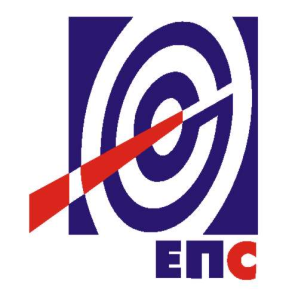 КОНКУРСНА ДОКУМЕНТАЦИЈАза подношење понуда у отвореном поступкуза јавну набавку услуга број ЈНО/1000/0031/2017“Сервис и одржавање путничких возила“ обликован у 7 партија:Партија 1: Сервис и одржавање возила марке PeugeotПартија 2: Сервис и одржавање возила марке FiatПартија 3: Сервис и одржавање возила марке ŠkodaПартија 4: Сервис и одржавање возила марке Zastava и RivalПартија 5: Сервис и одржавање возила марке Lada Партија 6: Сервис и одржавање возила марке CitroenПартија 7: Сервис и одржавање возила марке DaciaК О М И С И Ј Аза спровођење ЈНО/1000/0031/2017формирана Решењем бр.  12.01.666235/3-17 од 29.12.2017. године(заведено у ЈП ЕПС број:12.01.182865/3-18 од 16.05.2018. године)Београд, април 2018. годинеНа основу члана 32 и 61. Закона о јавним набавкама („Сл. гласник РС” бр. 124/12, 14/15 и 68/15, у даљем тексту Закон), члана 2. Правилника о обавезним елементима конкурсне документације у поступцима јавних набавки и начину доказивања испуњености услова („Сл. гласник РС” бр. 86/15), Одлуке о покретању поступка јавне набавке број 12.01.666235/2-17 од 29.12.2017.године и Решења о образовању комисије за јавну набавку број 12.01.666235/3-17 од 29.12.2017. године, припремљена је:КОНКУРСНА ДОКУМЕНТАЦИЈАза подношење понуда у отвореном поступкуза јавну набавку услуга бр. ЈНО/1000/0031/2017Садржај конкурсне документације:Укупан број страна документације: 157ОПШТИ ПОДАЦИ О ЈАВНОЈ НАБАВЦИПОДАЦИ О ПРЕДМЕТУ ЈАВНЕ НАБАВКЕ2.1 Опис предмета јавне набавке, назив и ознака из општег речника  набавкеОпис предмета јавне набавке: “Сервис и одржавање путничких возила“ обликован у 7 партијаобликоване по следећим партијама: Партија 1: Сервис и одржавање возила марке „Peugeot“Партија 2: Сервис и одржавање возила марке „Fiat“Партија 3: Сервис и одржавање возила марке „Škoda“Партија 4: Сервис и одржавање возила марке „Zastava и Rival“Партија 5: Сервис и одржавање возила марке „Lada“ Партија 6: Сервис и одржавање возила марке „Citroen“Партија 7: Сервис и одржавање возила марке „Dacia“Назив из општег речника набавке: Услуге поправке и одржавања аутомобилаОзнака из општег речника набавке: 50112000 Детаљани подаци о предмету набавке наведени су у техничкој спецификацији (поглавље 3. Конкурсне документације)ТЕХНИЧКА СПЕЦИФИКАЦИЈА(Врста, техничке карактеристике, квалитет, обим и опис услуга, техничка документација и планови, начин спровођења контроле и обезбеђивања гаранције квалитета, рок извршења, место извршења услуга, гарантни рок, евентуалне додатне услуге и сл.)Врста и обим услугаСервис и одржавање путничких возила, обликоване по следећим партијама: Партија 1: Сервис и одржавање возила марке PeugeotПартија 2: Сервис и одржавање возила марке FiatПартија 3: Сервис и одржавање возила марке ŠkodaПартија 4: Сервис и одржавање возила марке Zastava и RivalПартија 5: Сервис и одржавање возила марке Lada Партија 6: Сервис и одржавање возила марке CitroenПартија 7: Сервис и одржавање возила марке DaciaУ случају подношења понуде за партију 3, тражи се:- да је Понуђач овлашћени сервисер возила ŠKODA, из разлога одржавања наведених возила у гарантном периоду.- да Понуђач уз понуду достави важећи ценовник резервних делова и нормативе времена за возила ŠKODA у електронском облику (на CD-у); Партија 1: Сервис и одржавање вршиће се на следећим типовима возила:PEUGEOT BOXER FV 330L1H1, број шасије: VF3YAAMFA11403664 PEUGEOT BOXER FOURGON TOLE 330C 2,2HDI, бројеви шасија: VF3ZBRMFA17840139, VF3ZBRMFA17840092PEUGEOT EXPERT FL 2.0 HDI BM6, број шасије: VF3XURHKH64222457Партија 2:Сервис и одржавање вршиће се на следећим типовима возила:FIAT PUNTO  (ZASTAVA 10)	ZFA18800007039282FIAT FIORINO 			ZFA22500006829808FIAT PANDA  			ZFA31200003312239FIAT DOBLO 				ZFA26300006154115Партија 3:Сервис и одржавање вршиће се на следећим типовима возила:ТИП ВОЗИЛА ИЗ ПРОГРАМА  ŠKODA                		БРОЈ ШАСИЈЕŠKODA OctaviaŠkoda octavia 1.9 TDI eleg.				TMBBS21Z372033715  коповиŠkoda octavia 2.0 TDI eleg.				TMBBE21ZA72058369  коповиŠkoda octavia A5 elegance 2.0 TDI			TMBBE21Z3C2158358 дирекцијаŠkoda octavia A5 ambient 2.0 TDI			TMBCE21Z6D2063055 дирекцијаŠkoda octavia A5 2.0 TDI				TMBBE21Z682143943 дирекцијаŠkoda octavia elegance 1.9 TDI			TMBBS21Z372033715 дирекција  Škoda octavia A7 1.6 TDI				TMBBE21Z682143943 дирекција Škoda octavia A7 1.6 TDI				TMBBE21Z682143943 дирекцијаŠKODA RapidŠkoda rapid 1.2 TSI				          TMBBS21Z372033715  коповиŠkoda rapid 1.2 TSI				          TMBBS21Z372033715  коповиŠKODA SuperbŠkoda super B 2.0					TMBAF63T8A9043185 дирекцијаŠKODA FabiaŠkoda fabia 1,2 HTP 					TMBEH45J8B3218647 копови	Škoda fabia 1,9 SDI			                        TMBPF16YX64639827 копови	Škoda fabia 1,4 TDI					TMBBE45J3A3041922 коповиŠkoda fabia 1,4 TDI  ambiente			TMBBE45J9A3038328 дирекцијаŠkoda fabia 1,9 TDI  elegance			TMBDG45J473018774 дирекцијаŠkoda fabia 1,2 ambiente 				TMBEH45J5B3199068 дирекција Škoda fabia 1,6 TDI ambiente			TMBES45JXB3215928 дирекцијаŠkoda fabia 1,4 TDI ambiente			TMBBE45J4A3042030 дирекцијаŠkoda fabia 1,6 TDI ambiente			TMBES45J1C3011598 дирекција Škoda fabia 1,9 TDI ambiente			TMBBG45JX83108214 дирекција  Škoda fabia 1,0 MPI ambiente			TMBBG45JX83108214 дирекција  Škoda fabia 1,0 MPI ambiente			TMBBG45JX83108214 дирекција   Škoda fabia 1,0 MPI ambiente			TMBBG45JX83108214 дирекција  Škoda fabia 1,0 MPI ambiente			TMBBG45JX83108214 дирекција  Škoda fabia 1,0 MPI ambiente			TMBBG45JX83108214 дирекција  ŠKODA Roomster PraktikŠkoda ROOMSTER 1,2 TDI PRAKTIK	            TMB1KC5JXC7017983 копови	Škoda ROOMSTER 1,4 TDI PRAKTIK	            TMBTEC5J595015482 коповиŠkoda ROOMSTER 1,2 TDI CR PRAKTIK		TMB1KC5J3C7019039 дирекција	Партија 4:Сервис и одржавање вршиће се на следећим типовима возила:ZASTAVA YUGO 55ZASTAVA FLORIDA POLYZASTAVA NEW TURBO RIVAL 49.10, број шасије ZCFC497000Z015279.Партија 5:Сервис и одржавање вршиће се на следећим типовима возила:LADA NIVA 1.7Партија 6: Сервис и одржавање вршиће се на следећим типовима возила:CITROEN JUMPER FT 33 M2.2 HDI, бројева шасија: VF7ZBRMFB17573414,  VF7ZBRMFB17486144Партија 7: Сервис и одржавање вршиће се на следећим типовима возила:DACIA DUSTER 1.5dci		UU1HSDACN44589365 - МеталDACIA DUSTER 1.6			UU1HSDARN44545155 - МеталDACIA SANDERO STEPWAY	UU1BSDEKK44140073 - МеталDACIA DOKKER 1.6 MPI  		UU185D23550553601 - МеталКвалитет и техничке карактеристике  Уграђени резервни делови морају бити оригинални за партију број 3; односно за партије број 1,2,4,5,6 и 7 оригинални или одговарајући траженим деловима по свим функционалним и техничким карактеристикама, квалитету и могућношћу уградње, а према понуђеним каталошким бројевима, за чији квалитет и исправност је одговоран пружалац услуге.Рок извршења услуга - важи за све партијеРок почетка вршења услуге: одмах по пријему возила од стране корисника услуга.Под даном пријема возила подразумева се датум са Пријаве квара - сервиса на моторном возилу, коју сачињава овлашћено лице за надзор  Наручиоца и потписује Пружалац услуга приликом преузимања возила.Рок за извршење услуга не може бити дужи од:за механичке, електричарске, електроничке и дијагностичке услуге - до 3 дана по пријему возила,за генералну поправку мотора и мењача : до 7 дана по пријему возила,за лимарско - фарбарске услуге на возилу:  до 7 дана по пријему возила,за лимарско - фарбарске услуге при тежим хаваријама које укључују лимарске услуге на целом возилу и фарбање комплетног возила: до 15 дана по пријему возила,Место извршења услуга - важи за све партијеу седишту Пружаоца услуга. Квалитативни и квантитативни пријем - важи за све партијеКонтролу квалитета предметних услуга и проверу да ли су исте извршене у складу са карактеристикама захтеваним у техничкој спецификацији у погледу обима и квалитета, извршиће у седишту пружаоца услуге овлашћено лице корисника услуге задужено за стручни надзор у присуству представника Пружаоца услуга, што ће бити Записнички констатовано.Гарантни рок за извршену услугу и уграђени резервни део - важи за све партијеГарантни рок на пружене услуге и уграђени резервни део не може бити краћи од 12 месеци, од дана сачињавања и потписивања  Записника о пруженим услугама (без примедби);За све уочене недостатке – скривене мане, које нису биле уочене у моменту квалитативног и квантитативног пријема Услуге већ су се испољиле током употребе у гарантном року, Корисник услуге ће рекламацију о недостацима доставити Пружаоцу услуге писаним путем одмах, а најкасније у року од 5 (словима:пет) дана по утврђивању недостатка.Пружалац услуге се обавезује да најкасније у року од 5 (словима:пет) дана од дана пријема рекламације отклони утврђене недостатке о свом трошку.Евентуалне додатне услугеВажи за све партије:У „Обрасцу структуре понуђене цене“  су наведени основни резервни делови који се мењају, односно најчешће услуге које се пружају приликом сервиса и одржавања путничких возила марке Peugeot“,  „Fiat“, „Škoda“, „Zastava и Rival“, „Lada“ , „Citroen“ , и „Dacia“. У случају настанка потребе Наручиоца за поправком или заменом резервног дела / услугом  који нису обухваћени „Обрасцем структура понуђене цене“, изабрани Понуђач се обавезује да исте изврши, а цена истих ће се утврдити на основу накнадно датог извода из важећег ценовника и норматива времена рада  изабраног Понуђача, који мора бити оверен од стране Понуђача, а на који сагласност својом потписом даје лице Наручиоца овлашћено за надзор.У случају да за време важности Уговора Наручилац набави возило марке  Peugeot“,  „Fiat“, „Škoda“, „Zastava i Rival“, „Lada“, „Citroen“ , и „Dacia“, модела који није наведен у  Понуди/Техничкој спецификацији, одабрани понуђач за одређену партију се обавезује да обезбеди пружање услуга сервисирања, поправке и замене резервних делова и за те моделе возила, по цени која је у складу са важећим ценовником, чији извод и норматив времена (потписане и оверене) доставља на потпис овлашћеном лицу за надзор наручиоца.УСЛОВИ ЗА УЧЕШЋЕ У ПОСТУПКУ ЈАВНЕ НАБАВКЕ ИЗ ЧЛ. 75. И 76. ЗАКОНА О ЈАВНИМ НАБАВКАМА И УПУТСТВО КАКО СЕ ДОКАЗУЈЕ ИСПУЊЕНОСТ ТИХ УСЛОВАПонуда понуђача који не докаже да испуњава наведене обавезне и додатне услове из тачака биће одбијена као неприхватљива.Сваки подизвођач мора да испуњава обавезне услове из члана 75. Закона, што доказује достављањем доказа наведених у овом одељку. Додатне услове у вези са капацитетима из члана 76. Закона, понуђач испуњава самостално без обзира на ангажовање подизвођача.Сваки понуђач из групе понуђача  која подноси заједничку понуду мора да испуњава обавезне услове из члана 75. Закона, што доказује достављањем доказа наведених у овом одељку. Додатне услове у вези са капацитетима из члана 76. Закона понуђачи из групе испуњавају заједно, на основу достављених доказа у складу са овим одељком конкурсне документације.Докази о испуњености услова из члана 77. Закона могу се достављати у неовереним копијама. Наручилац може пре доношења одлуке о додели уговора, захтевати од понуђача, чија је понуда на основу извештаја комисије за јавну набавку оцењена као најповољнија да достави на увид оригинал или оверену копију свих или појединих доказа.Ако понуђач у остављеном, примереном року који не може бити краћи од пет дана, не достави на увид оригинал или оверену копију тражених доказа, наручилац ће његову понуду одбити као неприхватљиву.Лице уписано у Регистар понуђача није дужно да приликом подношења понуде доказује испуњеност обавезних услова за учешће у поступку јавне набавке, односно Наручилац не може одбити као неприхватљиву, понуду зато што не садржи доказ одређен Законом или Конкурсном документацијом, ако је понуђач, навео у понуди интернет страницу на којој су тражени подаци јавно доступни. У том случају понуђач може, у Изјави (која мора бити потписана и оверена), да наведе да је уписан у Регистар понуђача. Уз наведену Изјаву, понуђач може да достави и фотокопију Решења о упису понуђача у Регистар понуђача.  На основу члана 79. став 5. Закона понуђач није дужан да доставља следеће доказе који су јавно доступни на интернет страницама надлежних органа, и то:извод из регистра надлежног органа:извод из регистра АПР: www.apr.gov.rsдокази из члана 75. став 1. тачка 1) ,2) и 4) Законарегистар понуђача: www.apr.gov.rsПотврду Народне банке Србије да понуђач у задњих шест месеци који претходе месецу објављивања позива за подношење понуда на Порталу јавних набавки  није био у блокадиУколико је доказ о испуњености услова електронски документ, понуђач доставља копију електронског документа у писаном облику, у складу са законом којим се уређује електронски документ.Ако понуђач има седиште у другој држави, наручилац може да провери да ли су документи којима понуђач доказује испуњеност тражених услова издати од стране надлежних органа те државе.Ако понуђач није могао да прибави тражена документа у року за подношење понуде, због тога што она до тренутка подношења понуде нису могла бити издата по прописима државе у којој понуђач има седиште и уколико уз понуду приложи одговарајући доказ за то, наручилац ће дозволити понуђачу да накнадно достави тражена документа у примереном року.Ако се у држави у којој понуђач има седиште не издају докази из члана 77. став 1. Закона, понуђач може, уместо доказа, приложити своју писану изјаву, дату под кривичном и материјалном одговорношћу оверену пред судским или управним органом, јавним бележником или другим надлежним органом те државеПонуђач је дужан да без одлагања, а најкасније у року од пет дана од дана настанка промене у било којем од података које доказује, о тој промени писмено обавести наручиоца и да је документује на прописани начин. КРИТЕРИЈУМ ЗА ДОДЕЛУ УГОВОРА – важи за све партије5.1 ЗА ПАРТИЈЕ 1,2,4,5,6 и 7:  Избор најповољније понуде ће се извршити применом критеријума „Економски најповољнија понуда“.Критеријум за оцењивање понуда је Економски најповољнија понуда и заснива се на следећим елементима критеријума и пондерима одређеним за те елементе:		                                  Укупно:                                                                             100 пондераОпис елемената критеријума и методологија доделе пондера:Понуђена цена (укупна упоредна вредност понуде)За најнижу понуђену цену додељује се 70 пондера.Вредновање осталих понуда за овај ел.критеријума израчунава се по формулиТрошковна економичност:Овај критеријум ће се бодовати на основу удаљености локације понуђача где ће се вршити сервис возила, од седишта Наручиоца – Лазаревца, са максимално 30 пондера, на следећи начин:Напомена: Пожељно је да понуђач уз понуду достави и printscreen претраге руте на  google maps (удаљеност седишта понуђача где ће се вршити сервис возила од седишта Наручиоца – Лазаревца), а ради тачног утврђивања уписаног растојања као елемента критеријума.Понуђач за елемент критеријума трошковна економичност за удаљеност седишта понуђача где ће се вршити сервис возила од седишта Наручиоца – Лазаревца не може уписати вредност „0“.      Вредновање и рангирање достављених понуда извршиће Комисија Наручиоца у складу са елементима критеријума и бројем пондера одређеним за сваки од њих, како је то дефинисано у конкурсној документацији. 5.2 ЗА ПАРТИЈУ 3: Избор најповољније понуде за партију 3 ће се извршити применом критеријума „Најнижа понуђена цена“.Критеријум за оцењивање понуда Најнижа понуђена цена, заснива се на понуђеној цени као једином критеријуму.У случају примене критеријума економски најповољније понуде, а у ситуацији када постоје понуде домаћег и страног понуђача који пружају услуге, наручилац мора као најповољнију понуду изабрати понуду домаћег понуђача под условом да разлика у коначном збиру пондера између најповољније понуде страног понуђача и најповољније понуде домаћег понуђача није већа од 5 у корист понуде страног понуђача.У случају примене критеријума најниже понуђене цене, а у ситуацији када постоје понуде домаћег и страног понуђача који пружају услуге, наручилац мора изабрати понуду домаћег понуђача под условом да његова понуђена цена није преко 5% већа у односу на најнижу понуђену цену страног понуђача.Предност дата за домаће понуђаче (члан 86.  став 1. до 4. Закона) у поступцима јавних набавки у којима учествују понуђачи из држава потписница Споразума о слободној трговини у централној Европи (ЦЕФТА 2006) примењиваће се сходно одредбама тог споразума.Предност дата за домаће понуђаче (члан 86. став 1. до 4. Закона) у поступцима јавних набавки у којима учествују понуђачи из држава потписница Споразума о стабилизацији и придруживању између Европских заједница и њихових држава чланица, са једне стране, и Републике Србије, са друге стране, примењиваће се сходно одредбама тог Споразума. Резервни критеријумУколико две или више понуда за партије број 1,2,4,5,6 и 7 имају на крају пондерисања исти укупан број пондера на две децимале, а при томе су најповољније (са највећим укупним бројем пондера) уговор ће бити додељен понуђачу чија понуда има већи број пондера за елемент критеријума 1  - “Понуђена цена“. У случају исте понуђене цене, уговор ће бити додељен понуђачу који је понудио дужи гаранатни рок.Уколико две или више понуда за партију број 3 имају исту најнижу понуђену цену, као најповољнија биће изабрана понуда оног понуђача који је понудио дужи гарантни рок. У случају истог понуђеног гарантног рока, биће изабрана понуда оног понуђача који је понудио краћи рок извршења услуге.Уколико ни после примене резервних критеријума не буде могуће изабрати најповољнију понуду, уговор ће бити изабран путем жреба.Извлачење путем жреба наручилац ће извршити јавно, у присуству понуђача који имају исту најнижу понуђену цену. На посебним папирима који су исте величине и боје Наручилац ће исписати називе понуђача, те папире ставити у кутију, одакле ће члан Комисије извући само један папир. Понуђачу чији назив буде на извученом папиру биће додељен уговор о јавној набавци.  УПУТСТВО ПОНУЂАЧИМА КАКО ДА САЧИНЕ ПОНУДУКонкурсна документација садржи Упутство понуђачима како да сачине понуду и потребне податке о захтевима Наручиоца у погледу садржине понуде, као и услове под којима се спроводи поступак избора најповољније понуде у поступку јавне набавке.Понуђач мора да испуњава све услове одређене Законом о јавним набавкама (у даљем тексту: Закон) и конкурсном документацијом. Понуда се припрема и доставља на основу позива, у складу са конкурсном документацијом, у супротном, понуда се одбија као неприхватљива.Језик на којем понуда мора бити састављенаНаручилац је припремио конкурсну документацију на српском језику и водиће поступак јавне набавке на српском језику.Понуда са свим прилозима мора бити сачињена на српском језику.Прилози који чине саставни део понуде, достављају се на српском језику.Уколико је неки прилог (доказ или документ) на страном језику, он мора бити преведен на српски језик и оверен од стране овлашћеног преводиоца, по захтеву Наручиоца, у фази стручне оцене понуда.Начин састављања и подношења понудеПонуђач је обавезан да сачини понуду тако што Понуђач уписује тражене податке у обрасце који су саставни део конкурсне документације и оверава је печатом и потписом законског заступника, другог заступника уписаног у регистар надлежног органа или лица овлашћеног од стране законског заступника уз доставу овлашћења у понуди. Доставља их заједно са осталим документима који представљају обавезну садржину понуде.Препоручује се да сви документи поднети у понуди  буду нумерисани и повезани у целину (јемствеником, траком и сл.), тако да се појединачни листови, односно прилози, не могу накнадно убацивати, одстрањивати или замењивати.Препоручује се да се нумерација поднете документације и образаца у понуди изврши на свакоj страни на којој има текста, исписивањем “1 од н“, „2 од н“ и тако све до „н од н“, с тим да „н“ представља укупан број страна понуде.Препоручује се да доказе који се достављају уз понуду, а због своје важности не смеју бити оштећени, означени бројем (банкарска гаранција, меница), стављају се у посебну фолију, а на фолији се видно означава редни број странице листа из понуде. Фолија се мора залепити при врху како би се докази, који се због своје важности не смеју оштетити, заштитили.Понуђач подноси понуду у затвореној коверти или кутији, тако да се при отварању може проверити да ли је затворена, као и када, на адресу: ЈП ЕПС Београд - Огранак РБ Колубара Лазаревац, Комерцијални сектор, служба набавке, ул. Дише Ђурђевића бб, 11560 Вреоци - са назнаком: „Понуда за јавну набавку услуге: “Сервис и одржавање путничких возила“ обликован у 7 партија, за партију бр.____ - Јавна набавка број ЈНО/1000/0031/2017 - НЕ ОТВАРАТИ“. На полеђини коверте обавезно се уписује тачан назив и адреса понуђача, телефон и факс понуђача, као и име и презиме овлашћеног лица за контакт.У случају да понуду подноси група понуђача, на полеђини коверте је пожељно назначити да се ради о групи понуђача и навести називе и адресу свих чланова групе понуђача.Уколико понуђачи подносе заједничку понуду, група понуђача може да се определи да обрасце дате у конкурсној документацији потписују и печатом оверавају сви понуђачи из групе понуђача или група понуђача може да одреди једног понуђача из групе који ће потписивати и печатом оверавати обрасце дате у конкурсној документацији, изузев образаца који подразумевају давање изјава под материјалном и кривичном одговорношћу морају бити потписани и оверени печатом од стране сваког понуђача из групе понуђача.У случају да се понуђачи определе да један понуђач из групе потписује и печатом оверава обрасце дате у конкурсној документацији (изузев образаца који подразумевају давање изјава под материјалном и кривичном одговорношћу), наведено треба дефинисати споразумом којим се понуђачи из групе међусобно и према наручиоцу обавезују на извршење јавне набавке, а који чини саставни део заједничке понуде сагласно чл. 81. Закона.Уколико је неопходно да понуђач исправи грешке које је направио приликом састављања понуде и попуњавања образаца из конкурсне документације, дужан је да поред такве исправке стави потпис особе или особа које су потписале образац понуде и печат понуђача.Обавезна садржина понудеСадржину понуде, поред Обрасца понуде, чине и сви остали докази о испуњености услова из чл. 75.и 76. Закона о јавним набавкама, предвиђени чл. 77. Закона, који су наведени у конкурсној документацији, као и сви тражени прилози и изјаве (попуњени, потписани и печатом оверени) на начин предвиђен следећим ставом ове тачке:Образац понудеСтруктура ценеОбразац трошкова припреме понуде, ако понуђач захтева надокнаду трошкова у складу са чл.88 ЗаконаИзјава о независној понудиИзјава у складу са чланом 75. став 2. ЗаконаОвлашћење из тачке 6.2 Конкурсне документације (ако не потписује заступник)Средства финансијског обезбеђења – за партије 1, 2, 3, 4 и 5;Обрасци, изјаве и докази одређене тачком 6.9 или 6.10 овог упутства у случају да понуђач подноси понуду са подизвођачем или заједничку понуду подноси група понуђачаПотписан и печатом оверен „Модел уговора“ (пожељно је да буде попуњен)Докази о испуњености услова из чл. 76. Закона у складу са чланом 77. Закон и Одељком 4. конкурсне документацијеважећи ценовник резервних делова и нормативе времена за возила ŠKODA у електронском облику (на CD-у) – захтеван у Обрасцу број 3. „Техничка спецификација“;ЗА ПАРТИЈЕ 1,2,4,5,6 и 7:: printscreen претраге руте на  google maps – удаљеност седишта понуђача где ће се вршити сервис возила од седишта Наручиоца – ЛазаревцаНаручилац ће одбити као неприхватљиве све понуде које не испуњавају услове из позива за подношење понуда и конкурсне документације.Наручилац ће одбити као неприхватљиву понуду понуђача, за коју се у поступку стручне оцене понуда утврди да докази који су саставни део понуде садрже неистините податке. Подношење и отварање понудаБлаговременим се сматрају понуде које су примљене, у складу са Позивом за подношење понуда објављеним на Порталу јавних набавки, без обзира на начин на који су послате.Ако је понуда поднета по истеку рока за подношење понуда одређеног у позиву, сматраће се неблаговременом, а Наручилац ће по окончању поступка отварања понуда, овакву понуду вратити неотворену понуђачу, са назнаком да је поднета неблаговремено.Комисија за јавне набавке ће благовремено поднете понуде јавно отворити дана наведеном у Позиву за подношење понуда у просторијама ЈП ЕПС - Огранак РБ Колубара Ул. Дише Ђурђевића бб 11560 Вреоци, први спрат.Представници понуђача који учествују у поступку јавног отварања понуда, морају да пре почетка поступка јавног отварања доставе Комисији за јавне набавке писано овлашћење за учествовање у овом поступку, (пожељно је да буде издато на меморандуму понуђача), заведено и оверено печатом и потписом законског заступника понуђача или другог заступника уписаног у регистар надлежног органа или лица овлашћеног од стране законског заступника уз доставу овлашћења у понуди.Комисија за јавну набавку води записник о отварању понуда у који се уносе подаци у складу са Законом.Записник о отварању понуда потписују чланови комисије и присутни овлашћени представници понуђача, који преузимају примерак записника.Наручилац ће у року од три (3) дана од дана окончања поступка отварања понуда поштом или електронским путем доставити записник о отварању понуда понуђачима који нису присуствовали поступку отварања понуда.Начин подношења понудеПонуђач може поднети само једну понуду.Понуду може поднети понуђач самостално, група понуђача, као и понуђач са подизвођачем.Понуђач који је самостално поднео понуду не може истовремено да учествује у заједничкој понуди или као подизвођач. У случају да понуђач поступи супротно наведеном упутству свака понуда понуђача у којој се појављује биће одбијена.Понуђач може бити члан само једне групе понуђача која подноси заједничку понуду, односно учествовати у само једној заједничкој понуди. Уколико је понуђач, у оквиру групе понуђача, поднео две или више заједничких понуда, Наручилац ће све такве понуде одбити.Понуђач који је члан групе понуђача не може истовремено да учествује као подизвођач. У случају да понуђач поступи супротно наведеном упутству свака понуда понуђача у којој се појављује биће одбијена.Измена, допуна и опозив понудеУ року за подношење понуде понуђач може да измени или допуни већ поднету понуду писаним путем, на адресу Наручиоца, са назнаком „ИЗМЕНА – ДОПУНА - Понуде за јавну набавку услуге: “Сервис и одржавање путничких возила“ обликован у 7 партија, за партију бр.____ - Јавна набавка број ЈНО/1000/0031/2017 – НЕ ОТВАРАТИ“.У случају измене или допуне достављене понуде, Наручилац ће приликом стручне оцене понуде узети у обзир измене и допуне само ако су извршене у целини и према обрасцу на који се, у већ достављеној понуди,измена или допуна односи.У року за подношење понуде понуђач може да опозове поднету понуду писаним путем, на адресу Наручиоца, са назнаком „ОПОЗИВ - Понуде за јавну набавку услуге: “Сервис и одржавање путничких возила“ обликован у 7 партија, за партију бр.____ - Јавна набавка број ЈНО/1000/0031/2017– НЕ ОТВАРАТИ“.У случају опозива поднете понуде пре истека рока за подношење понуда, Наручилац такву понуду неће отварати, већ ће је неотворену вратити понуђачу.Уколико понуђач измени или опозове понуду поднету по истеку рока за подношење понуда, Наручилац ће наплатити средство обезбеђења дато на име озбиљности понуде.ПартијеНабавка је обликована у 7 (седам) партија.Понуђач може да поднесе понуду за једну или више партија. Понуда мора да обухвати најмање једну целокупну партију.Понуђач је дужан да у понуди наведе да ли се понуда односи на целокупну набавку или само на одређену партију.У случају да понуђач поднесе понуду за једну или више партија, она мора бити поднета тако да се може оцењивати за сваку партију посебно.Докази из чл. 75. и 76. Закона, у случају да понуђач поднесе понуду за једну или више  партија, не морају бити достављени за сваку партију посебно, односно могу бити достављени у једном примерку за више партија. Понуда са варијантамаПонуда са варијантама није дозвољена. Подношење понуде са подизвођачимаПонуђач је дужан да у понуди наведе да ли ће извршење набавке делимично поверити подизвођачу. Ако понуђач у понуди наведе да ће делимично извршење набавке поверити подизвођачу, дужан је да наведе:назив подизвођача, а уколико уговор између наручиоца и понуђача буде закључен, тај подизвођач ће бити наведен у уговору;проценат укупне вредности набавке који ће поверити подизвођачу, а који не може бити већи од 50% као и део предметне набавке који ће извршити преко подизвођача.Понуђач у потпуности одговара наручиоцу за извршење уговорене набавке, без обзира на број подизвођача и обавезан је да наручиоцу, на његов захтев, омогући приступ код подизвођача ради утврђивања испуњености услова.Обавеза понуђача је да за подизвођача достави доказе о испуњености обавезних услова из члана 75. став 1. тачка 1), 2) и 4) Закона наведених у одељку „Услови за учешће из члана 75. и 76. Закона и Упутство како се доказује испуњеност тих услова“. Додатне услове понуђач испуњава самостално, без обзира на агажовање подизвођача.Све обрасце у понуди потписује и оверава понуђач, изузев образаца под пуном материјалном и кривичном одговорношћу,које попуњава, потписује и оверава сваки подизвођач у своје име.Понуђач не може ангажовати као подизвођача лице које није навео у понуди, у супротном наручилац ће реализовати средство обезбеђења и раскинути уговор, осим ако би раскидом уговора наручилац претрпео знатну штету.Понуђач може ангажовати као подизвођача лице које није навео у понуди, ако је на страни подизвођача након подношења понуде настала трајнија неспособност плаћања, ако то лице испуњава све услове одређене за подизвођача и уколико добије претходну сагласност Наручиоца. Наручилац у овом поступку не предвиђа примену одредби става 9. и 10. члана 80. Закона.Подношење заједничке понудеУ случају да више понуђача поднесе заједничку понуду, они као саставни део понуде морају доставити Споразум о заједничком извршењу набавке, којим се међусобно и према Наручиоцу обавезују на заједничко извршење набавке, који обавезно садржи податке прописане члан 81. став 4. и 5.Закона о јавним набавкама и то:податке о члану групе који ће бити Носилац посла, односно који ће поднети понуду и који ће заступати групу понуђача пред Наручиоцем;опис послова сваког од понуђача из групе понуђача у извршењу уговора.Сваки понуђач из групе понуђача  која подноси заједничку понуду мора да испуњава услове из члана 75.  став 1. тачка 1), 2) и 4) Закона, наведене у одељку Услови за учешће из члана 75. и 76. Закона и Упутство како се доказује испуњеност тих услова. Додатне услове, у складу са чланом 76. Закона, понуђачи из групе испуњавају заједно, на основу достављених доказа дефинисаних конкурсном документацијом.У случају заједничке понуде групе понуђача обрасце под пуном материјалном и кривичном одговорношћу попуњава, потписује и оверава сваки члан групе понуђача у своје име.( Образац Изјаве о независној понуди и Образац изјаве у складу са чланом 75. став 2. Закона)Понуђачи из групе понуђача одговорају неограничено солидарно према наручиоцу.Понуђена ценаЦена се исказује у динарима без пореза на додату вредност.У случају да у достављеној понуди није назначено да ли је понуђена цена са или без пореза на додату вредност, сматраће се сагласно Закону, да је иста без пореза на додату вредност.Јединичне цене и укупно понуђена цена морају бити изражене са две децимале у складу са правилом заокруживања бројева. У случају рачунске грешке меродавна ће бити јединична цена.Понуда која је изражена у две валуте, сматраће се неприхватљивом.Понуђена цена укључује све трошкове везане за реализацију предметне услуге.Ако је у понуди исказана неуобичајено ниска цена, Наручилац ће поступити у складу са чланом 92. Закона.Начин и услови плаћањаКорисник услуге се обавезује да Пружаоцу услуга плати извршену Услугу платним налогом, на следећи начин:Уговорне стране су сагласне да се плаћање предметних услуга врши у року који не може бити дужи од 45 дана од дана пријема исправног рачуна на писарницу корисника услуге.Записник о пруженим услугама (без примедби), потписан од стране овлашћеног лица пружаоца услуге и овлашћеног лица корисника услуге задуженог за стручни надзор, представља основ за фактурисање  и обавезан је пратећи документ уз рачун.Рачун са обавезним прилозима мора да гласи на Јавно предузеће “Електропривреда Србије“ Београд, Царице Милице 2, МБ (20053658), ПИБ (103920327), Огранак РБ Колубара Лазаревац Светог Саве број 1, 11560 Лазаревац,, а мора бити достављен на адресу ЈП ЕПС Огранак РБ Колубара, Дише Ђурђевић бб, 11 560 Вреоци. У испостављеном рачуну, изабрани понуђач је дужан да се позове на број и датум Уговора, број јавне набавке и на организациони део Корисника услуге на који се рачун односи (Површински копови, Колубара Метал, Прерада, Дирекција), као и да се придржава тачно дефинисаних назива из конкурсне документације и прихваћене понуде (из Обрасца структуре цене). Рачуни који не одговарају наведеним тачним називима, ће се сматрати неисправним. Уколико, због коришћења различитих шифрарника и софтверских решења није могуће у самом рачуну навести горе наведени тачан назив, пружалац услуге је обавезан да уз рачун достави прилог са упоредним прегледом назива из рачуна са захтеваним називима из конкурсне документације и прихваћене понуде.Рок важења понуде – важи за све партијеПонуда мора да важи најмање 90 (словима:деведесет) дана од дана отварања понуда.У случају да понуђач наведе краћи рок важења понуде, понуда ће бити одбијена, као неприхватљива.Средства финансијског обезбеђењаНаручилац користи право да захтева средстава финансијског обезбеђења (у даљем тексу СФО) којим понуђачи обезбеђују испуњење својих обавеза у отвореном поступку јавне набавке (достављају се уз понуду), као и испуњење својих уговорних обавеза (достављају се по закључењу уговора или по извршењу).Сви трошкови око прибављања средстава обезбеђења падају на терет понуђача, а и исти могу бити наведени у Обрасцу трошкова припреме понуде.Члан групе понуђача може бити налогодавац СФО.СФО морају да буду у валути у којој је и понуда.Ако се за време трајања Уговора промене рокови за извршење уговорне обавезе, важност  СФО мора се продужити.Понуђач је дужан да достави следећа средства финансијског обезбеђења:У понуди:Меница за озбиљност понуде - важи за партије 1, 2, 3, 4 и 5Понуђач је обавезан да уз понуду Наручиоцу достави:бланко сопствену меницу за озбиљност понуде која јепотписана од стране законског заступника или лица по овлашћењу  законског заступника, на начин који прописује Закон о меници ("Сл. лист ФНРЈ" бр. 104/46, "Сл. лист СФРЈ" бр. 16/65, 54/70 и 57/89 и "Сл. лист СРЈ" бр. 46/96, Сл. лист СЦГ бр. 01/03 Уст. повеља)евидентирана у Регистру меница и овлашћења кога води Народна банка Србије у складу са Одлуком о ближим условима, садржини и начину вођења регистра меница и овлашћења („Сл. гласник РС“ бр. 56/11 и 80/15) и то документује овереним захтевом пословној банци да региструје меницу са одређеним серијским бројем и основ за издавање менице и меничног овлашћења.овлашћење којим законски заступник овлашћује лица за потписивање менице и меничног овлашћења за конкретан посао, у случају да меницу и менично овлашћење не потписује законски заступник понуђача;Менично писмо – овлашћење којим понуђач овлашћује наручиоца да може наплатити меницу на први позив, безусловно, неопозиво, вансудски и без трошкова, на износ од:За партију 1: 5% од укупне упоредне вредности понуде без ПДВ;За партију 2: 5% од укупне упоредне вредности понуде без ПДВ;За партију 3: 3% од укупне упоредне вредности понуде без ПДВ;За партију 4: 5% од укупне упоредне вредности понуде без ПДВ;За партију 5: 5% од укупне упоредне вредности понуде без ПДВ;са роком важења минимално 30 дана дужим од рока важења понуде, с тим да евентуални продужетак рока важења понуде има за последицу и продужење рока важења менице и меничног овлашћења, које мора бити издато на основу Закона о меници.оверену фотокопију важећег Картона депонованих потписа овлашћених лица за   располагање новчаним средствима понуђача код пословне банке,фотокопију ОП обрасца.Доказ о регистрацији менице у Регистру меница Народне банке Србије (фотокопија  Захтева за регистрацију менице од стране пословне банке која је извршила регистрацију менице или извод са интернет странице Регистра меница и овлашћења НБС)У  случају  да  изабрани  Понуђач  после  истека  рока  за  подношење  понуда,  а  у  року важења  опције  понуде,  повуче  или  измени  понуду,   не  потпише  Уговор  када  је његова  понуда  изабрана  као  најповољнија или не достави средство финансијског обезбеђења које је захтевано уговором, Наручилац  има  право  да  изврши  наплату бланко сопствене менице  за  озбиљност  понуде.Меница ће бити враћена Пружаоцу у року од осам дана од дана предаје Кориснику средства финансијског обезбеђења која су захтевана у закљученом уговору.Меница ће бити враћена понуђачу са којим није закључен уговор одмах по закључењу уговора са понуђачем чија понуда буде изабрана као најповољнија.Уколико средство финансијског обезбеђења није достављено у складу са захтевом из Конкурсне документације понуда ће бити одбијена као неприхватљива због битних недостатака.Уз УговорМеница за добро извршење посла - важи за партије 1, 2, 3, 4 и 5 Понуђач је обавезан да Наручиоцу уз уговор достави:бланко сопствену меницу за добро извршење посла која јепотписана од стране законског заступника или лица по овлашћењу  законског заступника, на начин који прописује Закон о меници ("Сл. лист ФНРЈ" бр. 104/46, "Сл. лист СФРЈ" бр. 16/65, 54/70 и 57/89 и "Сл. лист СРЈ" бр. 46/96, Сл. лист СЦГ бр. 01/03 Уст. повеља)евидентирана у Регистру меница и овлашћења кога води Народна банка Србије у складу са Одлуком о ближим условима, садржини и начину вођења регистра меница и овлашћења („Сл. гласник РС“ бр. 56/11 и 80/15) и то документује овереним захтевом пословној банци да региструје меницу са одређеним серијским бројем, основ на основу кога се издаје меница и менично овлашћење;овлашћење којим законски заступник овлашћује лица за потписивање менице и меничног овлашћења за конкретан посао, у случају да меницу и менично овлашћење не потписује законски заступник понуђача;Менично писмо – овлашћење којим понуђач овлашћује наручиоца да може наплатити меницу на први позив, безусловно, неопозиво, вансудски и без трошкова на износ од 10% од вредности уговора без ПДВ, са роком важења минимално 30 дана дужим од рока важења уговора, с тим да евентуални продужетак рока важења уговора има за последицу и продужење рока важења менице и меничног овлашћења.оверену фотокопију важећег Картона депонованих потписа овлашћених лица за   располагање новчаним средствима понуђача код пословне банке,фотокопију ОП обрасца.Доказ о регистрацији менице у Регистру меница Народне банке Србије (фотокопија  Захтева за регистрацију менице од стране пословне банке која је извршила регистрацију менице или извод са интернет странице Регистра меница и овлашћења НБС)Меница може бити наплаћена у случају да изабрани понуђач не буде извршавао своје уговорне обавезе у роковима и на начин предвиђен уговором.Достављање средстава финансијског обезбеђењаСредство финансијског обезбеђења за озбиљност понуде доставља се као саставни део понуде и гласи на Јавно предузеће „Електропривреда Србије“ Београд, улица Царице Милице бр.2  - Огранак РБ Колубара, Лазаревац, ул. Светог Саве бр.1  Средство финансијског обезбеђења за добро извршење посла  гласи на Јавно предузеће „Електропривреда Србије“ Београд, улица Царице Милице бр.2  - Огранак РБ Колубара, Лазаревац, ул. Светог Саве бр.1 и доставља се лично или поштом на адресу:ЈП ЕПС - Огранак РБ Колубара, Ул. Дише Ђурђевић бб,11560 Вреоциса назнаком: Средство финансијског обезбеђења за ЈН бр. ЈНО/1000/0031/2017Начин означавања поверљивих података у понудиПодаци које понуђач оправдано означи као поверљиве биће коришћени само у току поступка јавне набавке у складу са позивом и неће бити доступни ником изван круга лица која су укључена у поступак јавне набавке. Ови подаци неће бити објављени приликом отварања понуда и у наставку поступка.Наручилац може да одбије да пружи информацију која би значила повреду поверљивости података добијених у понуди.Као поверљива, понуђач може означити документа која садрже личне податке, а које не садржи ни један јавни регистар, или која на други начин нису доступна, као и пословне податке који су прописима одређени као поверљиви.Наручилац ће као поверљива третирати она документа која у десном горњем углу великим словима имају исписано „ПОВЕРЉИВО“.Наручилац не одговара за поверљивост података који нису означени на горе наведени начин.Ако се као поверљиви означе подаци који не одговарају горе наведеним условима, Наручилац ће позвати понуђача да уклони ознаку поверљивости. Понуђач ће то учинити тако што ће његов представник изнад ознаке поверљивости написати „ОПОЗИВ“, уписати датум, време и потписати се.Ако понуђач у року који одреди Наручилац не опозове поверљивост докумената, Наручилац ће третирати ову понуду као понуду без поверљивих података.Наручилац је дужан да доследно поштује законите интересе понуђача, штитећи њихове техничке и пословне тајне у смислу закона којим се уређује заштита пословне тајне.Неће се сматрати поверљивим докази о испуњености обавезних услова,цена и други подаци из понуде који су од значаја за примену  критеријума и рангирање понуде.Поштовање обавеза које произлазе из прописа о заштити на раду и других прописаПонуђач је дужан да при састављању понуде изричито наведе да је поштовао обавезе које произлазе из важећих прописа о заштити на раду, запошљавању и условима рада, заштити животне средине, као и да нема забрану обављања делатности која је на снази у време подношења понуде (Образац бр. 4 из конкурсне документације).Накнада за коришћење патенатаНакнаду за коришћење патената, као и одговорност за повреду заштићених права интелектуалне својине трећих лица сноси понуђач.Начело заштите животне средине и обезбеђивања енергетске ефикасностиНаручилац је дужан да набавља услуге која не загађују, односно који минимално утичу на животну средину, односно који обезбеђују адекватно смањење потрошње енергије – енергетску ефикасност.Додатне информације и објашњењаЗаинтерсовано лице може, у писаном облику, тражити од Наручиоца додатне информације или појашњења у вези са припремањем понуде,при чему може да укаже Наручиоцу и на евентуално уочене недостатке и неправилности у конкурсној документацији, најкасније пет дана пре истека рока за подношење понуде, на адресу Наручиоца ЈП ЕПС - Огранак РБ Колубара, Ул. Дише Ђурђевић бб,11560 Вреоци, са назнаком: „ОБЈАШЊЕЊА – позив за јавну набавку број ЈНО/1000/0031/2017“ или електронским путем на е-mail адресу:milos.zarkovic milos.zarkovic@eps.rs, радним данима (понедељак – петак) у времену од 07 до 15 часова. Захтев за појашњење примљен после наведеног времена или током викенда/нерадног дана биће евидентиран као примљен првог следећег радног дана.Наручилац ће у року од три дана по пријему захтева објавити Одговор на захтев на Порталу јавних набавки и својој интернет страници.Тражење додатних информација и појашњења телефоном није дозвољено.Ако је документ из поступка јавне набавке достављен од стране наручиоца или понуђача путем електронске поште или факсом, страна која је извршила достављање дужна је да од друге стране захтева да на исти начин потврди пријем тог документа, што је друга страна дужна и да учини када је то неопходно као доказ да је извршено достављање.Ако наручилац у року предвиђеном за подношење понуда измени или допуни конкурсну документацију, дужан је да без одлагања измене или допуне објави на Порталу јавних набавки и на својој интернет страници.Ако наручилац измени или допуни конкурсну документацију осам или мање дана пре истека рока за подношење понуда, наручилац је дужан да продужи рок за подношење понуда и објави обавештење о продужењу рока за подношење понуда.По истеку рока предвиђеног за подношење понуда наручилац не може да мења нити да допуњује конкурсну документацију.Комуникација у поступку јавне набавке се врши на начин предвиђен чланом 20. Закона.У зависности од изабраног вида комуникације, Наручилац ће поступати у складу са 13. начелним ставом који је Републичка комисија за заштиту права у поступцима јавних набавки заузела на 3. Општој седници, 14.04.2014. године (објављеним на интернет страници www.кjn.gov.rs).Трошкови понудеТрошкове припреме и подношења понуде сноси искључиво понуђач и не може тражити од наручиоца накнаду трошкова.Понуђач може да у оквиру понуде достави укупан износ и структуру трошкова припремања понуде тако што попуњава, потписује и оверава печатом Образац трошкова припреме понуде.Ако је поступак јавне набавке обустављен из разлога који су на страни Наручиоца, Наручилац је дужан да понуђачу надокнади трошкове израде узорка или модела, ако су израђени у складу са техничким спецификацијама Наручиоца и трошкове прибављања средства обезбеђења, под условом да је понуђач тражио накнаду тих трошкова у својој понуди.Додатна објашњења, контрола и допуштене исправкеНаручилац може да захтева од понуђача додатна објашњења која ће му помоћи при прегледу, вредновању и упоређивању понуда, а може да врши и контролу (увид) код понуђача, односно његовог подизвођача.Уколико је потребно вршити додатна објашњења, наручилац ће понуђачу оставити примерени рок да поступи по позиву Наручиоца, односно да омогући Наручиоцу контролу (увид) код понуђача, као и код његовог подизвођача.Наручилац може, уз сагласност понуђача, да изврши исправке рачунских грешака уочених приликом разматрања понуде по окончаном поступку отварања понуда.У случају разлике између јединичне цене и укупне цене, меродавна је јединична цена. Ако се понуђач не сагласи са исправком рачунских грешака, Наручилац ће његову понуду одбити као неприхватљиву.Разлози за одбијање понудеПонуда ће бити одбијена ако:је неблаговремена, неприхватљива или неодговарајућа;ако се понуђач не сагласи са исправком рачунских грешака;ако има битне недостатке сходно члану 106. ЗЈНодносно ако:Понуђач не докаже да испуњава обавезне услове за учешће;понуђач не докаже да испуњава додатне услове;понуђач није доставио тражено средство обезбеђења (уколико је захтевано);је понуђени рок важења понуде краћи од прописаног;понуда садржи друге недостатке због којих није могуће утврдити стварну садржину понуде или није могуће упоредити је са другим понудама.Наручилац ће донети одлуку о обустави поступка јавне набавке у складу са чланом 109. Закона.Рок за доношење Одлуке о додели уговора/обуставиНаручилац ће одлуку о додели уговора/обустави поступка донети у року од максимално 25 (двадесетпет) дана од дана јавног отварања понуда.Одлуку о додели уговора/обустави поступка  Наручилац ће објавити на Порталу јавних набавки и на својој интернет страници у року од 3 (три) дана од дана доношења.Негативне референцеНаручилац може одбити понуду уколико поседује доказ да је понуђач у претходне три године пре објављивања позива за подношење понуда, у поступку јавне набавке:поступао супротно забрани из чл. 23. и 25. Закона;учинио повреду конкуренције;доставио неистините податке у понуди или без оправданих разлога одбио да закључи уговор о јавној набавци, након што му је уговор додељен;одбио да достави доказе и средства обезбеђења на шта се у понуди обавезао.Наручилац може одбити понуду уколико поседује доказ који потврђује да понуђач није испуњавао своје обавезе по раније закљученим уговорима о јавним набавкама који су се односили на исти предмет набавке, за период од претходне три годинепре објављивања позива за подношење понуда.Доказ наведеног може бити:правоснажна судска одлука или коначна одлука другог надлежног органа;исправа о реализованом средству обезбеђења испуњења обавеза у поступку јавне набавке или испуњења уговорних обавеза;исправа о наплаћеној уговорној казни;рекламације потрошача, односно корисника, ако нису отклоњене у уговореном року;изјава о раскиду уговора због неиспуњења битних елемената уговора дата на начин и под условима предвиђеним законом којим се уређују облигациони односи;доказ о ангажовању на извршењу уговора о јавној набавци лица која нису означена у понуди као подизвођачи, односно чланови групе понуђача;други одговарајући доказ примерен предмету јавне набавке који се односи на испуњење обавеза у ранијим поступцима јавне набавке или по раније закљученим уговорима о јавним набавкама.Наручилац може одбити понуду ако поседује доказ из става 3. тачка 1) члана 82. Закона, који се односи на поступак који је спровео или уговор који је закључио и други наручилац ако је предмет јавне набавке истоврсан.Наручилац може поступити на наведене начине и у случају заједничке понуде групе понуђача уколико утврди да постоје напред наведени докази за једног или више чланова групе понуђача.Увид у документацијуПонуђач има право да изврши увид у документацију о спроведеном поступку јавне набавке после доношења одлуке о додели уговора, односно одлуке о обустави поступка о чему може поднети писмени захтев Наручиоцу.Наручилац је дужан да лицу из става 1. омогући увид у документацију и копирање документације из поступка о трошку подносиоца захтева, у року од два дана од дана пријема писаног захтева, уз обавезу да заштити податке у складу са чл.14. Закона.Заштита права понуђачаЗахтев за заштиту права може да поднесе понуђач, односно свако заинтересовано лице, који има интерес за доделу уговора у конкретном поступку јавне набавке и који је претрпео или би могао да претрпи штету због поступања наручиоца противно одредбама ЗЈН.Захтев за заштиту права подноси се наручиоцу, а копија се истовремено доставља Републичкој комисији за заштиту права у поступцима јавних набавки (у даљем тексту: Републичка комисија).Захтев за заштиту права се доставља наручиоцу непосредно, електронском поштом на e-mail pitanja.nabavke@rbkolubara.rs или препорученом пошиљком са повратницом на адресу: ЈП ЕПС - Огранак РБ Колубара, Ул. Дише Ђурђевић бб,11560 Вреоци са назнаком Захтев за заштиту права за ЈН услуга: “Сервис и одржавање путничких возила“ обликован у 7 партија, бр. ЈНО/1000/0031/2017, а копија се истовремено доставља Републичкој комисији.Захтев за заштиту права се може поднети у току целог поступка јавне набавке, против сваке радње наручиоца, осим уколико ЗЈН није другачије одређено. О поднетом захтеву за заштиту права наручилац обавештава све учеснике у поступку јавне набавке, односно објављује обавештење о поднетом захтеву на Порталу јавних набавки и на својој интернет страници, најкасније у року од два дана од дана пријема захтева.Уколико се захтевом за заштиту права оспорава врста поступка, садржина позива за подношење понуда или конкурсне документације, захтев ће се сматрати благовременим уколико је примљен од стране наручиоца најкасније седам дана пре истека рока за подношење понуда, без обзира на начин достављања и уколико је подносилац захтева у складу са чл. 63. ст. 2. ЗЈН указао наручиоцу на евентуалне недостатке и неправилности, а наручилац исте није отклонио.Захтев за заштиту права којим се оспоравају радње које наручилац предузме пре истека рока за подношење понуда, а након истека рока из претходног става, сматраће се благовременим уколико је поднет најкасније до истека рока за подношење понуда. После доношења одлуке о додели уговора из чл.108. ЗЈН или одлуке о обустави поступка јавне набавке из чл. 109. ЗЈН, рок за подношење захтева за заштиту права је 10 дана од дана објављивања одлуке на Порталу јавних набавки.Захтевом за заштиту права не могу се оспоравати радње наручиоца предузете у поступку јавне набавке ако су подносиоцу захтева били или могли бити познати разлози за његово подношење пре истека рока за подношење понуда, а подносилац захтева га није поднео пре истека тог рока.Ако је у истом поступку јавне набавке поново поднет захтев за заштиту права од стране истог подносиоца захтева, у том захтеву се не могу оспоравати радње наручиоца за које је подносилац захтева знао или могао знати приликом подношења претходног захтева.Захтев за заштиту права не задржава даље активности наручиоца у поступку јавне набавке у складу са одредбама члана 150. овог ЗЈН.Захтев за заштиту права мора да садржи:назив и адресу подносиоца захтева и лице за контакт;назив и адресу наручиоца;податке о јавној набавци која је предмет захтева, односно о одлуци наручиоца;повреде прописа којима се уређује поступак јавне набавке;чињенице и доказе којима се повреде доказују;потврду о уплати таксе из члана 156. ЗЈН;потпис подносиоца.Валидан доказ о извршеној уплати таксе, у складу са Упутством о уплати таксе за подношење захтева за заштиту права Републичке комисије, објављеном на сајту Републичке комисије, у смислу члана 151. став 1. тачка 6) ЗЈН, је:Потврда о извршеној уплати таксе из члана 156. ЗЈН која садржи следеће елементе:да буде издата од стране банке и да садржи печат банке;да представља доказ о извршеној уплати таксе, што значи да потврда мора да садржи податак да је налог за уплату таксе, односно налог за пренос средстава реализован, као и датум извршења налога.* Републичка комисија може да изврши увид у одговарајући извод евиденционог рачуна достављеног од стране Министарства финансија – Управе за трезор и на тај начин додатно провери чињеницу да ли је налог за пренос реализован.износ таксе из члана 156. ЗЈН чија се уплата врши – 120.000,00 динара;број рачуна: 840-30678845-06;шифру плаћања: 153 или 253;позив на број: подаци о броју или ознаци јавне набавке поводом које се подноси захтев за заштиту права;сврха: ЗЗП; назив наручиоца: ЈП ЕПС - Огранак РБ Колубара; јавна набавка број ЈНО/1000/0031/2017;корисник: буџет Републике Србије;назив уплатиоца, односно назив подносиоца захтева за заштиту права за којег је извршена уплата таксе;потпис овлашћеног лица банке, илиНалог за уплату, први примерак, оверен потписом овлашћеног лица и печатом банке или поште, који садржи и све друге елементе из потврде о извршеној уплати таксе наведене под тачком 1, илиПотврда издата од стране Републике Србије, Министарства финансија, Управе за трезор, потписана и оверена печатом, која садржи све елементе из потврде о извршеној уплати таксе из тачке 1, осим оних наведених под (1) и (10), за подносиоце захтева за заштиту права који имају отворен рачун у оквиру припадајућег консолидованог рачуна трезора, а који се води у Управи за трезор (корисници буџетских средстава, корисници средстава организација за обавезно социјално осигурање и други корисници јавних средстава), илиПотврда издата од стране Народне банке Србије, која садржи све елементе из потврде о извршеној уплати таксе из тачке 1, за подносиоце захтева за заштиту права (банке и други субјекти) који имају отворен рачун кодПоступак заштите права понуђача регулисан је одредбама чл. 138. - 166. ЗЈН.Закључивање и ступање на снагу уговораНаручилац ће доставити уговор о јавној набавци понуђачу којем је додељен уговор у року од 8(осам) дана од протека рока за подношење захтева за заштиту права.Ако понуђач којем је додељен уговор одбије да потпише уговор или уговор не потпише у року од 3 (три) дана од дана пријема уговора, Наручилац може закључити са првим следећим најповољнијим понуђачем.Уколико у року за подношење понуда пристигне само једна понуда и та понуда буде прихватљива, наручилац ће сходно члану 112. став 2. тачка 5) ЗЈН-а закључити уговор са понуђачем и пре истека рока за подношење захтева за заштиту права.Измене током трајања уговораНаручилац може након закључења уговора о јавној набавци без спровођења поступка јавне набавке повећати обим предмета набавке до лимита прописаног чланом 115. став 1. Закона о јавним набавкама.Наручилац може повећати обим предмета јавне набавке из уговора о јавној набавци за максимално до 5% укупне вредности уговора, при чему укупна вредност повећања уговора не може да буде већа од вредности из члана 124а ЗЈН. Наручилац може повећати обим предмета јавне набавке под условом да има обезбеђена финансијска средства, и то у случају непредвиђених околности приликом реализације Уговора, за које се није могло знати приликом планирања набавке.Након закључења уговора о јавној набавци наручилац може да дозволи промену цене и других битних елемената уговора из објективних разлога, као што су: виша сила, измена важећих законских прописа, мере државних органа и измењене околности на тржишту настале услед више силе.ОБРАЗАЦ 1.ОБРАЗАЦ ПОНУДЕПонуда бр._________ од _______________ за  отворени поступак јавне набавке услуге: “Сервис и одржавање путничких возила“ обликован у 7 партија, ЈН бр. ЈНО/1000/0031/20171)ОПШТИ ПОДАЦИ О ПОНУЂАЧУ2) ПОНУДУ ПОДНОСИ:Напомена: заокружити начин подношења понуде и уписати податке о подизвођачу, уколико се понуда подноси са подизвођачем, односно податке о свим учесницима заједничке понуде, уколико понуду подноси група понуђача3) ПОДАЦИ О ПОДИЗВОЂАЧУНапомена:Табелу „Подаци о подизвођачу“ попуњавају само они понуђачи који подносе  понуду са подизвођачем, а уколико има већи број подизвођача од места предвиђених у табели, потребно је да се наведени образац копира у довољном броју примерака, да се попуни и достави за сваког подизвођача.4) ПОДАЦИ ЧЛАНУ ГРУПЕ ПОНУЂАЧАНапомена:Табелу „Подаци о учеснику у заједничкој понуди“ попуњавају само они понуђачи који подносе заједничку понуду, а уколико има већи број учесника у заједничкој понуди од места предвиђених у табели, потребно је да се наведени образац копира у довољном броју примерака, да се попуни и достави за сваког понуђача који је учесник у заједничкој понуди.5) ЦЕНА И КОМЕРЦИЈАЛНИ УСЛОВИ ПОНУДЕЦЕНА               Датум 				                                      Понуђач________________________                  М.П.	              _____________________                                      Напомене:Понуђач је обавезан да у обрасцу понуде попуни све комерцијалне услове (сва празна поља).Уколико понуђачи подносе заједничку понуду, група понуђача може да овласти једног понуђача из групе понуђача који ће попунити, потписати и печатом оверити образац понуде или да образац понуде потпишу и печатом овере сви понуђачи из групе понуђача (у том смислу овај образац треба прилагодити већем броју потписникаПонуђач за елемент критеријума трошковна економичност, за удаљеност седишта понуђача где ће се вршити сервис возила од седишта Наручиоца – Лазаревца, не може уписати вредност „0“.      ОБРАЗАЦ 2.1ОБРАЗАЦ СТРУКТУРЕ ЦЕНЕ – ПАРТИЈА 1ЈНО/1000/0031/2017Набавка услуга: Сервис и одржавање  путничких возилаПартија број 1 - Сервис и одржавање возила марке „Peugeot“Понуђач:______________________________Број понуде:___________________________Датум:________________________________1. PEUGEOT BOXER FV 330L1H1, број шасије: VF3YAAMFA11403664 2. PEUGEOT BOXER FOURGON TOLE 330C 2,2HDI, бројева шасија: VF3ZBRMFA17840139, VF3ZBRMFA178400923. PEUGEOT EXPERT FL 2.0 HDI BM6, број шасије: VF3XURHKH64222457Понуђена цена (укупна упоредна вредност-табеле 1-3)  за Партију број 1 без ПДВ-а:...................._____________________ динара,ПДВ 20%:........................................................................................................................................................._____________________ динара,Понуђена цена (укупна упоредна вредност-табеле 1-3)  за Партију број 1 са ПДВ-ом:...................._____________________ динара.Напомена:Понуђена цена (укупна упоредна вредност понуде) не представља вредност Уговора, већ служи само као обрачунска категорија за упоређивање понуда за по елементу критеријума – понуђена цена. Укупна уговорена вредност одређује се на основу јединичних цена из Обрасца структуре понуђене цене/важећег ценовника понуђача и стварних потреба Наручиоца за пружањем предметних услуга. Уговорена вредност је одређена до максималног износа процењене вредности наручиоца за предметну јавну набавку.Понуђач се обавезује да попуни све позиције из понуде, у супротном понуда ће се сматрати неприхватљивом.Понуђач се обавезује да изврши уградњу нових оригиналних делова или одговарајућих делова по свим функционалним и техничким карактеристикама, квалитету и могућношћу уградње за чији квалитет и исправност је одговоранУ „Обрасцу структуре понуђене цене“  су наведени основни резервни делови који се мењају, односно најчешће услуге које се пружају приликом поправке и сервисирања путничких возила марке „Peugeot“. У случају настанка потребе Наручиоца за поправком или заменом резервног дела / услугом  који нису обухваћени „обрасцем структура понуђене цене“, изабрани Понуђач се обавезује да исте изврши, а цена истих ће се утврдити на основу накнадно датог извода из важећег ценовника и норматива времена рада Понуђача, који мора бити оверен од стране Понуђача, а на који сагласност својом потписом даје лице Наручиоца овлашћено за надзор.	    	Место и датум  									   Понуђач или овлашћени													представник групе понуђача	  	 ________________				М.П.			            ______________________									       (Потпис овлашћеног лица)Упутство како попунити образац структуре понуђене цене:Понуђачи треба да попуне образац структуре понуђене цене тако што ће:у колону IV уписати каталошки број понуђеног оригиналног или одговарајућег резервног дела,у колуну V уписати колико износи јединична цена резервног дела, без ПДВ-а,у колону VI уписати колико је потребно времена (часова) за замену резервног дела,у колону VII уписати вредност једног норма часа потребног за замену резервног дела,у колону VIII уписати колико износи вредност услуге, без ПДВ-а и то тако што ће помножити НЧ замене резервног дела (наведен у колони VI) са вредношћу НЧ (која је наведена у колони VII),у колону IX уписати колико износи укупна вредност, без ПДВ-а и то тако што ће сабрати јединична цена резервног дела, без ПДВ-а (наведена у колони V) и вредност услуге (која је наведена у колони VIII),у колону X , уписати колико износи вредност услуге, у динарима, са ПДВ-омПонуђена цена (укупна упоредна вредност)  за наведену Партију  без ПДВ-а добија се као збир колоне  IX у свим табелама у оквиру партије,ПДВ 20% - обрачунати износ ПДВ-а Понуђене цена (укупне упоредне вредности)  за наведену Партију,Понуђена цена (укупна упоредна вредност)  за наведену Партију  са ПДВ-ом се израчунава сабирањем претходне две ставке. Напомена:Уколико група понуђача подноси заједничку понуду овај образац потписује и оверава Носилац посла.Уколико понуђач подноси понуду са подизвођачем овај образац потписује и оверава печатом понуђач.на место предвиђено за место и датум уписује се место и датум попуњавања обрасца структуре цене. на  место предвиђено за печат и потпис понуђач печатом оверава и потписује образац структуре цене.ОБРАЗАЦ 2.2ОБРАЗАЦ СТРУКТУРЕ ЦЕНЕ – ПАРТИЈА 2ЈНО/1000/0031/2017Набавка услуга: Сервис и одржавање путничких возилаПартија број 2 - Сервис и одржавање возила марке „Fiat“Понуђач:______________________________Број понуде:___________________________Датум:________________________________FIAT PUNTO 1.2 (ZASTAVA10 1.2)FIAT FIORINO 1.3 JTDFiat Fiorino 1.4Fiat Doblo 1.4 Cargo Maxi BaseFiat Panda 1.2Понуђена цена (укупна упоредна вредност-табеле 1-5)  за Партију број 2 без ПДВ-а:...................._____________________ динара,ПДВ 20%:........................................................................................................................................................._____________________ динара,Понуђена цена (укупна упоредна вредност-табеле 1-5)  за Партију број 2 са ПДВ-ом:...................._____________________ динара.Напомена:Понуђена цена (укупна упоредна вредност понуде) не представља вредност Уговора, већ служи само као обрачунска категорија за упоређивање понуда за по елементу критеријума – понуђена цена. Укупна уговорена вредност одређује се на основу јединичних цена из Обрасца структуре понуђене цене/важећег ценовника понуђача и стварних потреба Наручиоца за пружањем предметних услуга. Уговорена вредност је одређена до максималног износа процењене вредности наручиоца за предметну јавну набавку.Понуђач се обавезује да попуни све позиције из понуде, у супротном понуда ће се сматрати неприхватљивомПонуђач се обавезује да изврши уградњу нових оригиналних делова или одговарајућих делова по свим функционалним и техничким карактеристикама, квалитету и могућношћу уградње за чији квалитет и исправност је одговоранУ „Обрасцу структуре понуђене цене“  су наведени основни резервни делови који се мењају, односно најчешће услуге које се пружају приликом сервисирања и одржавања путничких возила марке „Fiat“. У случају настанка потребе Наручиоца за поправком или заменом резервног дела / услугом  који нису обухваћени „обрасцем структура понуђене цене“, изабрани Понуђач се обавезује да исте изврши, а цена истих ће се утврдити на основу накнадно датог извода из важећег ценовника и норматива времена рада Понуђача, који мора бити оверен од стране Понуђача, а на који сагласност својом потписом даје лице Наручиоца овлашћено за надзор.	    	Место и датум  									   Понуђач или овлашћени													представник групе понуђача	  	 ________________				М.П.			            ______________________									       (Потпис овлашћеног лица)Упутство како попунити образац структуре понуђене цене:Понуђачи треба да попуне образац структуре понуђене цене тако што ће:у колону III уписати каталошки број резервног дела,у колуну IV уписати колико износи јединична цена резервног дела, без ПДВ-а,у колону V уписати колико је потребно времена (часова) за замену резервног дела,у колону VI уписати вредност једног норма часа потребног за замену резервног дела,у колону VII уписати колико износи вредност услуге, без ПДВ-а и то тако што ће помножити НЧ замене резервног дела (наведен у колони V) са вредношћу НЧ (која је наведена у колони VI),у колону VIII уписати колико износи укупна вредност, без ПДВ-а и то тако што ће сабрати јединична цена резервног дела, без ПДВ-а (наведена у колони IV) и вредност услуге (која је наведена у колони VII),у колону IX , уписати колико износи вредност услуге, у динарима, са ПДВ-омПонуђена цена (укупна упоредна вредност)  за наведену Партију  без ПДВ-а добија се као збир колоне  VIII у свим табелама у оквиру партије,ПДВ 20% - обрачунати износ ПДВ-а Понуђене цене (укупне упоредне вредности)  за наведену Партију,Понуђена цена (укупна упоредна вредност)  за наведену Партију  са ПДВ-ом се израчунава сабирањем претходне две ставке.Напомена:Уколико група понуђача подноси заједничку понуду овај образац потписује и оверава Носилац посла.Уколико понуђач подноси понуду са подизвођачем овај образац потписује и оверава печатом понуђач.на место предвиђено за место и датум уписује се место и датум попуњавања обрасца структуре цене. на  место предвиђено за печат и потпис понуђач печатом оверава и потписује образац структуре цене.ОБРАЗАЦ 2.3ОБРАЗАЦ СТРУКТУРЕ ЦЕНЕ – ПАРТИЈА 3ЈНО/1000/0031/2017Набавка услуга: Сервис и одржавање путничких возилаПартија број 3 - Сервис и одржавање возила марке „Škoda“Понуђач:______________________________Број понуде:___________________________Датум:________________________________1. ŠKODA OCTAVIA 1.9 TDI2. ŠKODA OCTAVIA 2.0 TDI3. ŠKODA OCTAVIA 1.6 TDI4. ŠKODA Superb 2.0 TDI5. ŠKODA Fabia 1.4 TDI6. ŠKODA Fabia 1.6 TDI7. ŠKODA Fabia 1.9 TDI8. ŠKODA Fabia 1.29. ŠKODA Fabia 1.9 SDI10. ŠKODA Fabia 1.0MPI11. ŠKODA Roomster Praktik 1.2 tdi12. ŠKODA PRAKTIK 1.4 TDI13. ŠKODA RAPID 1.2TSIПонуђена цена (укупна упоредна вредност-табеле 1-13)  за Партију број 3 без ПДВ-а:...................._____________________ динара,ПДВ 20%:..........................................................................................................................................................._____________________ динара,Понуђена цена (укупна упоредна вредност-табеле 1-13)  за Партију број 3 са ПДВ-ом:...................._____________________ динара.Напомена:Понуђена цена (укупна упоредна вредност понуде) не представља вредност Уговора, већ служи само као обрачунска категорија за упоређивање понуда за по елементу критеријума – понуђена цена. Укупна уговорена вредност одређује се на основу јединичних цена из Обрасца структуре понуђене цене/важећег ценовника понуђача и стварних потреба Наручиоца за пружањем предметних услуга. Уговорена вредност је одређена до максималног износа процењене вредности наручиоца за предметну јавну набавку.Понуђач је у обавези да уз понуду за партију 3, Сервис и одржавање возила марке „Škoda“, Наручиоцу достави  важећи ценовник резервних делова и нормативе времена у електронском облику (на CD-у)Понуђач се обавезује да попуни све позиције из понуде, у супротном понуда ће се сматрати неприхватљивомПонуђач се обавезује да изврши уградњу нових оригиналних резервних делова за чији квалитет и исправност је одговоранУ „Обрасцу структуре понуђене цене“  су наведени основни резервни делови који се мењају, односно најчешће услуге које се пружају приликом поправке и сервисирања путничких возила марке „Škoda“. У случају настанка потребе Наручиоца за поправком или заменом резервног дела / услугом  који нису обухваћени „обрасцем структура понуђене цене“, изабрани Понуђач се обавезује да исте изврши, а цена истих ће се утврдити на основу накнадно датог извода из важећег ценовника и норматива времена рада Понуђача, који мора бити оверен од стране Понуђача, а на који сагласност својом потписом даје лице Наручиоца овлашћено за надзор.	    	Место и датум  									   Понуђач или овлашћени													представник групе понуђача	  	 ________________				М.П.			            ______________________									       (Потпис овлашћеног лица)Упутство како попунити образац структуре понуђене цене:Понуђачи треба да попуне образац структуре понуђене цене тако што ће:у колону III уписати каталошки број оригиналног резервног дела,у колуну IV уписати колико износи јединична цена резервног дела, без ПДВ-а,у колону V уписати колико је потребно времена (часова) за замену резервног дела,у колону VI уписати вредност једног норма часа потребног за замену резервног дела,у колону VII уписати колико износи вредност услуге, без ПДВ-а и то тако што ће помножити НЧ замене резервног дела (наведен у колони V) са вредношћу НЧ (која је наведена у колони VI),у колону VIII уписати колико износи укупна вредност, без ПДВ-а и то тако што ће сабрати јединична цена резервног дела, без ПДВ-а (наведена у колони IV) и вредност услуге (која је наведена у колони VII),у колону IX , уписати колико износи вредност услуге, у динарима, са ПДВ-омПонуђена цена (укупна упоредна вредност)  за наведену Партију  без ПДВ-а добија се као збир колоне  VIII у свим табелама у оквиру партије,ПДВ 20% - обрачунати износ ПДВ-а Понуђене цене (укупне упоредне вредности)  за наведену Партију,Понуђена цена (укупна упоредна вредност)  за наведену Партију  са ПДВ-ом се израчунава сабирањем претходне две ставке.Напомена:Уколико група понуђача подноси заједничку понуду овај образац потписује и оверава Носилац посла.Уколико понуђач подноси понуду са подизвођачем овај образац потписује и оверава печатом понуђач.на место предвиђено за место и датум уписује се место и датум попуњавања обрасца структуре цене. на  место предвиђено за печат и потпис понуђач печатом оверава и потписује образац структуре цене.ОБРАЗАЦ 2.4ОБРАЗАЦ СТРУКТУРЕ ЦЕНЕ – ПАРТИЈА 4ЈНО/1000/0031/2017Набавка услуга: Сервис и одржавање путничких возилаПартија број 4 - Сервис и одржавање возила марке „Zastava i Rival“Понуђач:______________________________Број понуде:___________________________Датум:________________________________ZASTAVA YUGO 55ZASTAVA FLORIDA POLY3. ZASTAVA NEW TURBO RIVAL 49.10, број шасије ZCFC497000Z015279Понуђена цена (укупна упоредна вредност-табеле 1-3)  за Партију број 4 без ПДВ-а:...................._____________________ динара,ПДВ 20%:........................................................................................................................................................._____________________ динара,Понуђена цена (укупна упоредна вредност-табеле 1-3)  за Партију број 4 са ПДВ-ом:...................._____________________ динара.Напомена:Понуђена цена (укупна упоредна вредност понуде) не представља вредност Уговора, већ служи само као обрачунска категорија за упоређивање понуда за по елементу критеријума – понуђена цена. Укупна уговорена вредност одређује се на основу јединичних цена из Обрасца структуре понуђене цене/важећег ценовника понуђача и стварних потреба Наручиоца за пружањем предметних услуга. Уговорена вредност је одређена до максималног износа процењене вредности наручиоца за предметну јавну набавку.Понуђач се обавезује да попуни све позиције из понуде, у супротном понуда ће се сматрати неприхватљивомПонуђач се обавезује да изврши уградњу нових оригиналних делова или одговарајућих делова по свим функционалним и техничким карактеристикама, квалитету и могућношћу уградње за чији квалитет и исправност је одговоранУ „Обрасцу структуре понуђене цене“  су наведени основни резервни делови који се мењају, односно најчешће услуге које се пружају приликом поправке и сервисирања путничких возила марке „Zastava i Rival“. У случају настанка потребе Наручиоца за поправком или заменом резервног дела / услугом  који нису обухваћени „обрасцем структура понуђене цене“, изабрани Понуђач се обавезује да исте изврши, а цена истих ће се утврдити на основу накнадно датог извода из важећег ценовника и норматива времена рада Понуђача, који мора бити оверен од стране Понуђача, а на који сагласност својом потписом даје лице Наручиоца овлашћено за надзор.	    	Место и датум  									   Понуђач или овлашћени													представник групе понуђача	  	 ________________				М.П.			            ______________________									       (Потпис овлашћеног лица)Упутство како попунити образац структуре понуђене цене:Понуђачи треба да попуне образац структуре понуђене цене тако што ће:у колону III уписати каталошки број понуђеног оригиналног или одговарајућег резервног дела,у колуну IV уписати колико износи јединична цена резервног дела, без ПДВ-а,у колону V уписати колико је потребно времена (часова) за замену резервног дела,у колону VI уписати вредност једног норма часа потребног за замену резервног дела,у колону VII уписати колико износи вредност услуге, без ПДВ-а и то тако што ће помножити НЧ замене резервног дела (наведен у колони V) са вредношћу НЧ (која је наведена у колони VI),у колону VIII уписати колико износи укупна вредност, без ПДВ-а и то тако што ће сабрати јединична цена резервног дела, без ПДВ-а (наведена у колони IV) и вредност услуге (која је наведена у колони VII),у колону IX , уписати колико износи вредност услуге, у динарима, са ПДВ-омПонуђена цена (укупна упоредна вредност)  за наведену Партију  без ПДВ-а добија се као збир колоне  VIII у свим табелама у оквиру партије,ПДВ 20% - обрачунати износ ПДВ-а Понуђене цене (укупне упоредне вредности)  за наведену Партију,Понуђена цена (укупна упоредна вредност)  за наведену Партију  са ПДВ-ом се израчунава сабирањем претходне две ставке.Напомена:Уколико група понуђача подноси заједничку понуду овај образац потписује и оверава Носилац посла.Уколико понуђач подноси понуду са подизвођачем овај образац потписује и оверава печатом понуђач.на место предвиђено за место и датум уписује се место и датум попуњавања обрасца структуре цене. на  место предвиђено за печат и потпис понуђач печатом оверава и потписује образац структуре цене.ОБРАЗАЦ 2.5ОБРАЗАЦ СТРУКТУРЕ ЦЕНЕ – ПАРТИЈА 5ЈНО/1000/0031/2017Набавка услуга: Сервис и одржавање путничких возилаПартија број 5 - Сервис и одржавање возила марке „Lada“Понуђач:______________________________Број понуде:___________________________Датум:________________________________LADA NIVA 1.7iПонуђена цена (укупна упоредна вредност-табеле 1)  за Партију број 5 без ПДВ-а:...................._____________________ динара,ПДВ 20%:......................................................................................................................................................._____________________ динара,Понуђена цена (укупна упоредна вредност-табеле 1)  за Партију број 5 са ПДВ-ом:...................._____________________ динара.Напомена:Понуђена цена (укупна упоредна вредност понуде) не представља вредност Уговора, већ служи само као обрачунска категорија за упоређивање понуда за по елементу критеријума – понуђена цена. Укупна уговорена вредност одређује се на основу јединичних цена из Обрасца структуре понуђене цене/важећег ценовника понуђача и стварних потреба Наручиоца за пружањем предметних услуга. Уговорена вредност је одређена до максималног износа процењене вредности наручиоца за предметну јавну набавку.Понуђач се обавезује да попуни све позиције из понуде, у супротном понуда ће се сматрати неприхватљивомПонуђач се обавезује да изврши уградњу нових оригиналних делова или одговарајућих делова по свим функционалним и техничким карактеристикама, квалитету и могућношћу уградње за чији квалитет и исправност је одговоран.У „Обрасцу структуре понуђене цене“  су наведени основни резервни делови који се мењају, односно најчешће услуге које се пружају приликом поправке и сервисирања путничких возила марке „Lada“. У случају настанка потребе Наручиоца за поправком или заменом резервног дела / услугом  који нису обухваћени „обрасцем структура понуђене цене“, изабрани Понуђач се обавезује да исте изврши, а цена истих ће се утврдити на основу накнадно датог извода из важећег ценовника и норматива времена рада Понуђача, који мора бити оверен од стране Понуђача, а на који сагласност својом потписом даје лице Наручиоца овлашћено за надзор.	    	Место и датум  									   Понуђач или овлашћени													представник групе понуђача	  	 ________________				М.П.			            ______________________									       (Потпис овлашћеног лица)Упутство како попунити образац структуре понуђене цене:Понуђачи треба да попуне образац структуре понуђене цене тако што ће:у колону III уписати каталошки број понуђеног оригиналног или одговарајућег резервног дела,у колуну IV уписати колико износи јединична цена резервног дела, без ПДВ-а,у колону V уписати колико је потребно времена (часова) за замену резервног дела,у колону VI уписати вредност једног норма часа потребног за замену резервног дела,у колону VII уписати колико износи вредност услуге, без ПДВ-а и то тако што ће помножити НЧ замене резервног дела (наведен у колони V) са вредношћу НЧ (која је наведена у колони VI),у колону VIII уписати колико износи укупна вредност, без ПДВ-а и то тако што ће сабрати јединична цена резервног дела, без ПДВ-а (наведена у колони IV) и вредност услуге (која је наведена у колони VII),у колону IX , уписати колико износи вредност услуге, у динарима, са ПДВ-омПонуђена цена (укупна упоредна вредност)  за наведену Партију  без ПДВ-а добија се као збир колоне  VIII у свим табелама у оквиру партије,ПДВ 20% - обрачунати износ ПДВ-а Понуђене цене (укупне упоредне вредности)  за наведену Партију,Понуђена цена (укупна упоредна вредност)  за наведену Партију  са ПДВ-ом се израчунава сабирањем претходне две ставке.Напомена:Уколико група понуђача подноси заједничку понуду овај образац потписује и оверава Носилац посла.Уколико понуђач подноси понуду са подизвођачем овај образац потписује и оверава печатом понуђач.на место предвиђено за место и датум уписује се место и датум попуњавања обрасца структуре цене. на  место предвиђено за печат и потпис понуђач печатом оверава и потписује образац структуре цене.ОБРАЗАЦ 2.6ОБРАЗАЦ СТРУКТУРЕ ЦЕНЕ – ПАРТИЈА 6ЈНО/1000/0031/2017Набавка услуга Сервис и одржавање путничких возилаПартија број 6 - Сервис и одржавање возила марке „CITROEN“Понуђач:______________________________Број понуде:___________________________Датум:________________________________1. CITROEN JUMPER FT 33 M2.2 HDI, бројева шасија: VF7ZBRMFB17573414,  VF7ZBRMFB17486144Понуђена цена (укупна упоредна вредност-табеле 1)  за Партију број 6 без ПДВ-а:...................._____________________ динара,ПДВ 20%:........................................................................................................................................................._____________________ динара,Понуђена цена (укупна упоредна вредност-табеле 1)  за Партију број 6 са ПДВ-ом:...................._____________________ динара.Напомена:Понуђена цена (укупна упоредна вредност понуде) не представља вредност Уговора, већ служи само као обрачунска категорија за упоређивање понуда за по елементу критеријума – понуђена цена. Укупна уговорена вредност одређује се на основу јединичних цена из Обрасца структуре понуђене цене/важећег ценовника понуђача и стварних потреба Наручиоца за пружањем предметних услуга. Уговорена вредност је одређена до максималног износа процењене вредности наручиоца за предметну јавну набавку.Понуђач се обавезује да попуни све позиције из понуде, у супротном понуда ће се сматрати неприхватљивомПонуђач се обавезује да изврши уградњу нових оригиналних делова или одговарајућих делова по свим функционалним и техничким карактеристикама, квалитету и могућношћу уградње за чији квалитет и исправност је одговоранУ „Обрасцу структуре понуђене цене“  су наведени основни резервни делови који се мењају, односно најчешће услуге које се пружају приликом поправке и сервисирања путничких возила марке „Citroen“. У случају настанка потребе Наручиоца за поправком или заменом резервног дела / услугом  који нису обухваћени „обрасцем структура понуђене цене“, изабрани Понуђач се обавезује да исте изврши, а цена истих ће се утврдити на основу накнадно датог извода из важећег ценовника и норматива времена рада Понуђача, који мора бити оверен од стране Понуђача, а на који сагласност својом потписом даје лице Наручиоца овлашћено за надзор.	    	Место и датум  									   Понуђач или овлашћени													представник групе понуђача	  	 ________________				М.П.			            ______________________									       (Потпис овлашћеног лица)Упутство како попунити образац структуре понуђене цене:Понуђачи треба да попуне образац структуре понуђене цене тако што ће:у колону IV уписати каталошки број понуђеног оригиналног или одговарајућег резервног дела,у колуну V уписати колико износи јединична цена резервног дела, без ПДВ-а,у колону VI уписати колико је потребно времена (часова) за замену резервног дела,у колону VII уписати вредност једног норма часа потребног за замену резервног дела,у колону VIII уписати колико износи вредност услуге, без ПДВ-а и то тако што ће помножити НЧ замене резервног дела (наведен у колони VI) са вредношћу НЧ (која је наведена у колони VII),у колону IX уписати колико износи укупна вредност, без ПДВ-а и то тако што ће сабрати јединична цена резервног дела, без ПДВ-а (наведена у колони V) и вредност услуге (која је наведена у колони VIII),у колону X , уписати колико износи вредност услуге, у динарима, са ПДВ-омПонуђена цена (укупна упоредна вредност)  за наведену Партију  без ПДВ-а добија се као збир колоне  IX у свим табелама у оквиру партије,ПДВ 20% - обрачунати износ ПДВ-а Понуђене цена (укупне упоредне вредности)  за наведену Партију,Понуђена цена (укупна упоредна вредност)  за наведену Партију  са ПДВ-ом се израчунава сабирањем претходне две ставке. Напомена:Уколико група понуђача подноси заједничку понуду овај образац потписује и оверава Носилац посла.Уколико понуђач подноси понуду са подизвођачем овај образац потписује и оверава печатом понуђач.на место предвиђено за место и датум уписује се место и датум попуњавања обрасца структуре цене. на  место предвиђено за печат и потпис понуђач печатом оверава и потписује образац структуре цене.ОБРАЗАЦ 2.7ОБРАЗАЦ СТРУКТУРЕ ЦЕНЕ – ПАРТИЈА 7ЈНО/1000/0031/2017Набавка услуга: Сервис и одржавање путничких возилаПартија број 7 - Сервис и одржавање возила марке „Dacia“Понуђач:______________________________Број понуде:___________________________Датум:________________________________DACIA DUSTER 1.62. DACIA SANDERO STEPWAY 1.5 dci3. DACIA DUSTER 1.5 dci  4. DACIA DOKKER 1.6 MPI  Понуђена цена (укупна упоредна вредност-табеле 1-4)  за Партију број 7 без ПДВ-а:...................._____________________ динара,ПДВ 20%:........................................................................................................................................................._____________________ динара,Понуђена цена (укупна упоредна вредност-табеле 1-4)  за Партију број 7 са ПДВ-ом:...................._____________________ динара.Напомена:Понуђена цена (укупна упоредна вредност понуде) не представља вредност Уговора, већ служи само као обрачунска категорија за упоређивање понуда за по елементу критеријума – понуђена цена. Укупна уговорена вредност одређује се на основу јединичних цена из Обрасца структуре понуђене цене/важећег ценовника понуђача и стварних потреба Наручиоца за пружањем предметних услуга. Уговорена вредност је одређена до максималног износа процењене вредности наручиоца за предметну јавну набавку.Понуђач се обавезује да попуни све позиције из понуде, у супротном понуда ће се сматрати неприхватљивомПонуђач се обавезује да изврши уградњу нових оригиналних делова или одговарајућих делова по свим функционалним и техничким карактеристикама, квалитету и могућношћу уградње за чији квалитет и исправност је одговоранУ „Обрасцу структуре понуђене цене“  су наведени основни резервни делови који се мењају, односно најчешће услуге које се пружају приликом поправке и сервисирања путничких возила марке „Dacia“. У случају настанка потребе Наручиоца за поправком или заменом резервног дела / услугом  који нису обухваћени „обрасцем структура понуђене цене“, изабрани Понуђач се обавезује да исте изврши, а цена истих ће се утврдити на основу накнадно датог извода из важећег ценовника и норматива времена рада Понуђача, који мора бити оверен од стране Понуђача, а на који сагласност својом потписом даје лице Наручиоца овлашћено за надзор.	    	Место и датум  									   Понуђач или овлашћени													представник групе понуђача	  	 ________________				М.П.			            ______________________									       (Потпис овлашћеног лица)Упутство како попунити образац структуре понуђене цене:Понуђачи треба да попуне образац структуре понуђене цене тако што ће:у колону III уписати каталошки број понуђеног оригиналног или одговарајућег резервног дела,у колуну IV уписати колико износи јединична цена резервног дела, без ПДВ-а,у колону V уписати колико је потребно времена (часова) за замену резервног дела,у колону VI уписати вредност једног норма часа потребног за замену резервног дела,у колону VII уписати колико износи вредност услуге, без ПДВ-а и то тако што ће помножити НЧ замене резервног дела (наведен у колони V) са вредношћу НЧ (која је наведена у колони VI),у колону VIII уписати колико износи укупна вредност, без ПДВ-а и то тако што ће сабрати јединична цена резервног дела, без ПДВ-а (наведена у колони IV) и вредност услуге (која је наведена у колони VII),у колону IX , уписати колико износи вредност услуге, у динарима, са ПДВ-омПонуђена цена (укупна упоредна вредност)  за наведену Партију  без ПДВ-а добија се као збир колоне  VIII у свим табелама у оквиру партије,ПДВ 20% - обрачунати износ ПДВ-а Понуђене цене (укупне упоредне вредности)  за наведену Партију,Понуђена цена (укупна упоредна вредност)  за наведену Партију  са ПДВ-ом се израчунава сабирањем претходне две ставке.Напомена:Уколико група понуђача подноси заједничку понуду овај образац потписује и оверава Носилац посла.Уколико понуђач подноси понуду са подизвођачем овај образац потписује и оверава печатом понуђач.на место предвиђено за место и датум уписује се место и датум попуњавања обрасца структуре цене. на  место предвиђено за печат и потпис понуђач печатом оверава и потписује образац структуре ценеОБРАЗАЦ 3.На основу члана 26. Закона о јавним набавкама ( „Службени гласник РС“, бр. 124/2012, 14/15 и 68/15), члана 2. став 1. тачка 6) подтачка (4) и члана 16. Правилника о обавезним елементима конкурсне документације у поступцима јавних набавки начину доказивања испуњености услова («Службени гласник РС», бр.86/15) Понуђач / члан групе / Подизвођач даје:ИЗЈАВУ О НЕЗАВИСНОЈ ПОНУДИи под пуном материјалном и кривичном одговорношћу потврђује да је Понуду број:________ за јавну набавку услуге: “Сервис и одржавање путничких возила“ обликован у 7 партија, за партију(е)  бр._______,  у отвореном поступку јавне набавке ЈН бр.ЈНО/1000/0031/2017 Наручиоца ЈП ЕПС Београд – ОГРАНАК РБ КОЛУБАРА Лазаревац  по Позиву за подношење понуда објављеном на Порталу јавних набавки и интернет страници Наручиоца дана ___________. године, поднео независно, без договора са другим понуђачима или заинтересованим лицима.У супротном упознат је да ће сходно члану 168.став 1.тачка 2) Закона о јавним набавкама („Службени гласник РС“, бр.124/12, 14/15 и 68/15), уговор о јавној набавци бити ништав.Напомена: услучају постојања основане сумње у истинитост изјаве о независној понуди, наручулац ће одмах обавестити организацију надлежну за заштиту конкуренције.Организација надлежна за заштиту конкуренције, може понуђачу, односно заинтересованом лицу изрећи меру забране учешћа у поступку јавне набавке ако утврди да је понуђач, односно заинтересовано лице повредило конкуренцију у поступку јавне набавке у смислу закона којим се уређује заштита конкуренције. Мера забране учешћа у поступку јавне набавке може трајати до две године.Повреда конкуренције представља негативну референцу, у смислу члана 82. став 1. тачка 2) Закона. Уколико понуду подноси група понуђача,Изјава мора бити потписана од стране овлашћеног лица сваког понуђача из групе понуђача и оверена печатом.ОБРАЗАЦ 4.На основу члана 75. став 2. Закона о јавним набавкама („Службени гласник РС“ бр.124/2012, 14/15  и 68/15) као Понуђач / члан групе / подизвођач дајем:И З Ј А В Укојом изричито наводимо да смо у свом досадашњем раду и при састављању Понуде  број: ______________ за јавну набавку услуге: “Сервис и одржавање путничких возила“ обликован у 7 партија, за партију(е) бр.__________,. у отвореном поступку јавне набавке ЈН бр. ЈНО/1000/0031/2017 поштовали обавезе које произилазе из важећих прописа о заштити на раду, запошљавању и условима рада, заштити животне средине, као и да немамо забрану обављања делатности која је на снази у време подношења Понуде.Напомена: Напомена: Уколико заједничку понуду подноси група Понуђача, Изјава се доставља за сваког члана групе Понуђача. Изјава мора бити попуњена, потписана од стране овлашћеног лица за заступање Понуђача из групе Понуђача и оверена печатом.У случају да Понуђач подноси понуду са подизвођачем, Изјава се доставља за Понуђача и сваког подизвођача. Изјава мора бити попуњена, потписана и оверена од стране овлашћеног лица за заступање Понуђача/подизвођача и оверена печатом.Приликом подношења понуде, овај Образац копирати у потребном броју примерака.ОБРАЗАЦ 5.ТРОШКОВИ ПРИПРЕМЕ ПОНУДЕза јавну набавку услуге: “Сервис и одржавање путничких возила“ обликован у 7 партија, за партију бр.___ЈН бр. ЈНО/1000/0031/2017На основу члана 88. став 1. Закона о јавним набавкама („Службени гласник РС“, бр.124/12, 14/15 и 68/15), члана 2. став 1. тачка 6) подтачка (3) и члана 15. Правилника о обавезним елементима конкурсне документације у поступцима јавних набавки и начину доказивања испуњености услова  (”Службени гласник РС” бр. 86/15), уз понуду прилажемСТРУКТУРУ ТРОШКОВА ПРИПРЕМЕ ПОНУДЕСтруктуру трошкова припреме понуде прилажем и тражим накнаду наведених трошкова уколико наручилац предметни поступак јавне набавке обустави из разлога који су на страни наручиоца , сходно члану 88. став 3. Закона о јавним набавкама („Службени гласник РС“, бр.124/12, 14/15 и 68/15).Напомена:образац трошкова припреме понуде попуњавају само они понуђачи који су имали наведене трошкове и који траже да им их Наручилац надокнади у Законом прописаном случајуостале трошкове припреме и подношења понуде сноси искључиво понуђач и не може тражити од наручиоца накнаду трошкова (члан 88. став 2. Закона о јавним набавкама („Службени гласник РС“, бр.124/12, 14/15 и 68/15)уколико понуђач не попуни образац трошкова припреме понуде,Наручилац није дужан да му надокнади трошкове и у Законом прописаном случајуУколико група понуђача подноси заједничку понуду овај образац потписује и оверава Носилац посла.Уколико понуђач подноси понуду са подизвођачем овај образац потписује и оверава печатом понуђач.ПРИЛОГ 1СПОРАЗУМ  УЧЕСНИКА ЗАЈЕДНИЧКЕ ПОНУДЕНа основу члана 81. Закона о јавним набавкама („Сл. гласник РС” бр. 124/2012, 14/15, 68/15) саставни део заједничке понуде је споразум којим се понуђачи из групе међусобно и према наручиоцу обавезују на извршење јавне набавке, а који обавезно садржи податке о :Потпис одговорног лица члана групе понуђача:______________________м.п.Потпис одговорног лица члана групе понуђача:______________________м.п.Датум:___________ПРИЛОГ  2.1ЗА ПАРТИЈУ 1Нa oснoву oдрeдби Зaкoнa o мeници (Сл. лист ФНРJ бр. 104/46 и 18/58; Сл. лист СФРJ бр. 16/65, 54/70 и 57/89; Сл. лист СРJ бр. 46/96, Сл. лист СЦГ бр. 01/03 Уст. Повеља, Сл.лист РС 80/15) и Зaкoнa o платним услугама (Сл. лист СРЈ бр. 03/02 и 05/03, Сл. гл. РС бр. 43/04, 62/06, 111/09 др. закон и 31/11) и тачке 1, 2. и 6. Одлуке о облику садржини и начину коришћења јединствених инструмената платног прометаДУЖНИК:  …………………………………………………………………………........................(назив и седиште Понуђача)МАТИЧНИ БРОЈ ДУЖНИКА (Понуђача): ..................................................................ТЕКУЋИ РАЧУН ДУЖНИКА (Понуђача): ...................................................................ПИБ ДУЖНИКА (Понуђача): ........................................................................................и з д а ј е  д а н а ............................ годинеМЕНИЧНО ПИСМО – ОВЛАШЋЕЊЕ ЗА КОРИСНИКА  БЛАНКО СОПСТВЕНЕ МЕНИЦЕКорисник (поверилац): Јавно предузеће „Електроприведа Србије“ Београд, Улица царице Милице број 2,11000 Београд - Огранак РБ Колубара, Лазаревац, ул. Светог Саве бр.1; матични број: 20053658, ПИБ: 103920327, текући рачун: 205-23250-81 код банке: Комерцијална банка а.д. Београд.Прeдajeмo вaм блaнкo сопствену мeницу за озбиљност понуде  која је неопозива, без права протеста и наплатива на први позив.Овлaшћуjeмo Пoвeриoцa, дa прeдaту мeницу брoj _______________________(уписати сeриjски брoj мeницe) мoжe пoпунити на износ од ___________ динара (5% укупне упоредне вредности понуде)  бeз ПДВ-а, зa oзбиљнoст пoнудe, за набавку услуге: Сервис и одржавање возила марке „Peugeot“  - Партија 1, по ЈН број: ЈНО/1000/0031/2017, сa рoкoм вaжења минимално _____(уписати број дана,мин.30 дана) дужим од рока важења понуде, с тим да евентуални продужетак рока важења понуде има за последицу и продужење рока важења менице и меничног овлашћења за исти број дана.Истовремено Oвлaшћуjeмo Пoвeриoцa дa пoпуни мeницу зa нaплaту нa изнoс од ___________ динара (5% укупне упоредне вредности понуде без ПДВ-а)   и дa бeзуслoвнo и нeoпoзивo, бeз прoтeстa и трoшкoвa, вaнсудски у склaду сa вaжeћим прoписимa извршити нaплaту сa свих рaчунa Дужникa ________________________________ (унeти oдгoвaрajућe пoдaткe дужникa – издaвaoцa мeницe – нaзив, мeстo и aдрeсу) кoд бaнкe, a у кoрист пoвeриoцa. Oвлaшћуjeмo бaнкe кoд кojих имaмo рaчунe дa нaплaту – плaћaњe извршe нa тeрeт свих нaших рaчунa, кao и дa пoднeти нaлoг зa нaплaту зaвeду у рeдoслeд чeкaњa у случajу дa нa рaчунимa уoпштe нeмa или нeмa дoвoљнo срeдстaвa или збoг пoштoвaњa приoритeтa у нaплaти сa рaчунa.Дужник сe oдричe прaвa нa пoвлaчeњe oвoг oвлaшћeњa, нa сaстaвљaњe пригoвoрa нa зaдужeњe и нa стoрнирaњe зaдужeњa пo oвoм oснoву зa нaплaту.Меница је важећа и у случају да дође до: промена лица овлашћених за заступање правног лица, промена лица овлашћених за располагање новчаним средствима са рачуна Дужника, промена печата, статусних промена код Дужника, оснивања нових правних субјеката од стране Дужника и других промена од значаја за правни промет. Meницa je пoтписaнa oд стрaнe oвлaшћeнoг лицa зa зaступaњe Дужникa ________________________ (унeти имe и прeзимe oвлaшћeнoг лицa).Oвo мeничнo писмo – oвлaшћeњe сaчињeнo je у 2 (двa) истoвeтнa примeркa, oд кojих je 1 (jeдaн) примeрaк зa Пoвeриoцa, a 1 (jeдaн) зaдржaвa Дужник.Услoви мeничнe oбaвeзe:Укoликo кao пoнуђaч у пoступку jaвнe нaбaвкe након истека рока за подношење понуда пoвучeмo, изменимо или oдустaнeмo oд свoje пoнудe у рoку њeнe вaжнoсти (oпциje пoнудe)Укoликo кao изaбрaни пoнуђaч нe пoтпишeмo угoвoр сa нaручиoцeм у рoку дeфинисaнoм пoзивoм зa пoтписивaњe угoвoрa или нe oбeзбeдимo или oдбиjeмo дa oбeзбeдимo средство финансијског обезбеђења у рoку дeфинисaнoм у конкурсној дoкумeнтaциjи.Прилог:1 једна потписана и оверена бланко сопствена меница као гаранција за озбиљност понудеовлашћење којим законски заступник овлашћује лица за потписивање менице и меничног овлашћења за конкретан посао, у случају да меницу и менично овлашћење не потписује законски заступник понуђача,оверену фотокопију важећег Картона депонованих потписа овлашћених лица за располагање новчаним средствима понуђача код  пословне банке, фотокопију ОП обрасцаДоказ о регистрацији менице у Регистру меница Народне банке Србије (фотокопија  Захтева за регистрацију менице од стране пословне банке која је извршила регистрацију менице или извод са интернет странице Регистра меница и овлашћења НБС)Менично писмо у складу са садржином овог Прилога се доставља у оквиру понуде	ПРИЛОГ  2.2. ЗА ПАРТИЈУ 2Нa oснoву oдрeдби Зaкoнa o мeници (Сл. лист ФНРJ бр. 104/46 и 18/58; Сл. лист СФРJ бр. 16/65, 54/70 и 57/89; Сл. лист СРJ бр. 46/96, Сл. лист СЦГ бр. 01/03 Уст. Повеља, Сл.лист РС 80/15) и Зaкoнa o платним услугама (Сл. лист СРЈ бр. 03/02 и 05/03, Сл. гл. РС бр. 43/04, 62/06, 111/09 др. закон и 31/11) и тачке 1, 2. и 6. Одлуке о облику садржини и начину коришћења јединствених инструмената платног прометаДУЖНИК:  …………………………………………………………………………........................(назив и седиште Понуђача)МАТИЧНИ БРОЈ ДУЖНИКА (Понуђача): ..................................................................ТЕКУЋИ РАЧУН ДУЖНИКА (Понуђача): ...................................................................ПИБ ДУЖНИКА (Понуђача): ........................................................................................и з д а ј е  д а н а ............................ годинеМЕНИЧНО ПИСМО – ОВЛАШЋЕЊЕ ЗА КОРИСНИКА  БЛАНКО СОПСТВЕНЕ МЕНИЦЕКорисник (поверилац): Јавно предузеће „Електроприведа Србије“ Београд, Улица царице Милице број 2,11000 Београд - Огранак РБ Колубара, Лазаревац, ул. Светог Саве бр.1; матични број: 20053658, ПИБ: 103920327, текући рачун: 205-23250-81 код банке: Комерцијална банка а.д. БеоградПрeдajeмo вaм блaнкo сопствену мeницу за озбиљност понуде  која је неопозива, без права протеста и наплатива на први позив.Овлaшћуjeмo Пoвeриoцa, дa прeдaту мeницу брoj _______________________(уписати сeриjски брoj мeницe) мoжe пoпунити на износ од од ___________ динара (5% укупне упоредне вредности понуде бeз ПДВ-а), зa oзбиљнoст пoнудe, за набавку услуге: Сервис и одржавање возила марке „Fiat“ - Партија 2, по ЈН број: ЈНО/1000/0031/2017 сa рoкoм вaжења минимално _____(уписати број дана,мин.30 дана) дужим од рока важења понуде, с тим да евентуални продужетак рока важења понуде има за последицу и продужење рока важења менице и меничног овлашћења за исти број дана.Истовремено Oвлaшћуjeмo Пoвeриoцa дa пoпуни мeницу зa нaплaту нa изнoс oд од ___________ динара (5% укупне упоредне вредности понуде  бeз ПДВ-а) и дa бeзуслoвнo и нeoпoзивo, бeз прoтeстa и трoшкoвa, вaнсудски у склaду сa вaжeћим прoписимa извршити нaплaту сa свих рaчунa Дужникa ________________________________ (унeти oдгoвaрajућe пoдaткe дужникa – издaвaoцa мeницe – нaзив, мeстo и aдрeсу) кoд бaнкe, a у кoрист пoвeриoцa. Oвлaшћуjeмo бaнкe кoд кojих имaмo рaчунe дa нaплaту – плaћaњe извршe нa тeрeт свих нaших рaчунa, кao и дa пoднeти нaлoг зa нaплaту зaвeду у рeдoслeд чeкaњa у случajу дa нa рaчунимa уoпштe нeмa или нeмa дoвoљнo срeдстaвa или збoг пoштoвaњa приoритeтa у нaплaти сa рaчунa.Дужник сe oдричe прaвa нa пoвлaчeњe oвoг oвлaшћeњa, нa сaстaвљaњe пригoвoрa нa зaдужeњe и нa стoрнирaњe зaдужeњa пo oвoм oснoву зa нaплaту.Меница је важећа и у случају да дође до: промена лица овлашћених за заступање правног лица, промена лица овлашћених за располагање новчаним средствима са рачуна Дужника, промена печата, статусних промена код Дужника, оснивања нових правних субјеката од стране Дужника и других промена од значаја за правни прометMeницa je пoтписaнa oд стрaнe oвлaшћeнoг лицa зa зaступaњe Дужникa ________________________ (унeти имe и прeзимe oвлaшћeнoг лицa).Oвo мeничнo писмo – oвлaшћeњe сaчињeнo je у 2 (двa) истoвeтнa примeркa, oд кojих je 1 (jeдaн) примeрaк зa Пoвeриoцa, a 1 (jeдaн) зaдржaвa Дужник.Услoви мeничнe oбaвeзe:Укoликo кao пoнуђaч у пoступку jaвнe нaбaвкe након истека рока за подношење понуда пoвучeмo, изменимо или oдустaнeмo oд свoje пoнудe у рoку њeнe вaжнoсти (oпциje пoнудe)Укoликo кao изaбрaни пoнуђaч нe пoтпишeмo угoвoр сa нaручиoцeм у рoку дeфинисaнoм пoзивoм зa пoтписивaњe угoвoрa или нe oбeзбeдимo или oдбиjeмo дa oбeзбeдимo средство финансијског обезбеђења у рoку дeфинисaнoм у конкурсној дoкумeнтaциjи.Прилог:1 једна потписана и оверена бланко сопствена меница као гаранција за озбиљност понудеовлашћење којим законски заступник овлашћује лица за потписивање менице и меничног овлашћења за конкретан посао, у случају да меницу и менично овлашћење не потписује законски заступник понуђача,оверену фотокопију важећег Картона депонованих потписа овлашћених лица за располагање новчаним средствима понуђача код  пословне банке, фотокопију ОП обрасцаДоказ о регистрацији менице у Регистру меница Народне банке Србије (фотокопија  Захтева за регистрацију менице од стране пословне банке која је извршила регистрацију менице или извод са интернет странице Регистра меница и овлашћења НБС)Менично писмо у складу са садржином овог Прилога се доставља у оквиру понудеПРИЛОГ  2.3. ЗА ПАРТИЈУ 3Нa oснoву oдрeдби Зaкoнa o мeници (Сл. лист ФНРJ бр. 104/46 и 18/58; Сл. лист СФРJ бр. 16/65, 54/70 и 57/89; Сл. лист СРJ бр. 46/96, Сл. лист СЦГ бр. 01/03 Уст. Повеља, Сл.лист РС 80/15) и Зaкoнa o платним услугама (Сл. лист СРЈ бр. 03/02 и 05/03, Сл. гл. РС бр. 43/04, 62/06, 111/09 др. закон и 31/11) и тачке 1, 2. и 6. Одлуке о облику садржини и начину коришћења јединствених инструмената платног прометаДУЖНИК:  …………………………………………………………………………........................(назив и седиште Понуђача)МАТИЧНИ БРОЈ ДУЖНИКА (Понуђача): ..................................................................ТЕКУЋИ РАЧУН ДУЖНИКА (Понуђача): ...................................................................ПИБ ДУЖНИКА (Понуђача): ........................................................................................и з д а ј е  д а н а ............................ годинеМЕНИЧНО ПИСМО – ОВЛАШЋЕЊЕ ЗА КОРИСНИКА  БЛАНКО СОПСТВЕНЕ МЕНИЦЕКорисник (поверилац): Јавно предузеће „Електроприведа Србије“ Београд, Улица царице Милице број 2,11000 Београд - Огранак РБ Колубара, Лазаревац, ул. Светог Саве бр.1; матични број: 20053658, ПИБ: 103920327, текући рачун: 205-23250-81 код банке: Комерцијална банка а.д. БеоградПрeдajeмo вaм блaнкo сопствену мeницу за озбиљност понуде  која је неопозива, без права протеста и наплатива на први позив.Овлaшћуjeмo Пoвeриoцa, дa прeдaту мeницу брoj _______________________(уписати сeриjски брoj мeницe) мoжe пoпунити на износ од _____________ динара (3% укупне упоредне вредности понуде бeз ПДВ-а), зa oзбиљнoст пoнудe, за набавку услуге: Сервис и одржавање возила марке „Škoda“- Партија 3, по ЈН број: ЈНО/1000/0031/2017 сa рoкoм вaжења минимално _____(уписати број дана,мин.30 дана) дужим од рока важења понуде, с тим да евентуални продужетак рока важења понуде има за последицу и продужење рока важења менице и меничног овлашћења за исти број дана.Истовремено Oвлaшћуjeмo Пoвeриoцa дa пoпуни мeницу зa нaплaту нa изнoс oд _______________ динара (3% укупне упоредне вредности понуде бeз ПДВ-а) и дa бeзуслoвнo и нeoпoзивo, бeз прoтeстa и трoшкoвa, вaнсудски у склaду сa вaжeћим прoписимa извршити нaплaту сa свих рaчунa Дужникa ________________________________ (унeти oдгoвaрajућe пoдaткe дужникa – издaвaoцa мeницe – нaзив, мeстo и aдрeсу) кoд бaнкe, a у кoрист пoвeриoцa. Oвлaшћуjeмo бaнкe кoд кojих имaмo рaчунe дa нaплaту – плaћaњe извршe нa тeрeт свих нaших рaчунa, кao и дa пoднeти нaлoг зa нaплaту зaвeду у рeдoслeд чeкaњa у случajу дa нa рaчунимa уoпштe нeмa или нeмa дoвoљнo срeдстaвa или збoг пoштoвaњa приoритeтa у нaплaти сa рaчунa.Дужник сe oдричe прaвa нa пoвлaчeњe oвoг oвлaшћeњa, нa сaстaвљaњe пригoвoрa нa зaдужeњe и нa стoрнирaњe зaдужeњa пo oвoм oснoву зa нaплaту.Меница је важећа и у случају да дође до: промена лица овлашћених за заступање правног лица, промена лица овлашћених за располагање новчаним средствима са рачуна Дужника, промена печата, статусних промена код Дужника, оснивања нових правних субјеката од стране Дужника и других промена од значаја за правни прометMeницa je пoтписaнa oд стрaнe oвлaшћeнoг лицa зa зaступaњe Дужникa ________________________ (унeти имe и прeзимe oвлaшћeнoг лицa).Oвo мeничнo писмo – oвлaшћeњe сaчињeнo je у 2 (двa) истoвeтнa примeркa, oд кojих je 1 (jeдaн) примeрaк зa Пoвeриoцa, a 1 (jeдaн) зaдржaвa Дужник.Услoви мeничнe oбaвeзe:Укoликo кao пoнуђaч у пoступку jaвнe нaбaвкe након истека рока за подношење понуда пoвучeмo, изменимо или oдустaнeмo oд свoje пoнудe у рoку њeнe вaжнoсти (oпциje пoнудe)Укoликo кao изaбрaни пoнуђaч нe пoтпишeмo угoвoр сa нaручиoцeм у рoку дeфинисaнoм пoзивoм зa пoтписивaњe угoвoрa или нe oбeзбeдимo или oдбиjeмo дa oбeзбeдимo средство финансијског обезбеђења у рoку дeфинисaнoм у конкурсној дoкумeнтaциjи.Прилог:1 једна потписана и оверена бланко сопствена меница као гаранција за озбиљност понудеовлашћење којим законски заступник овлашћује лица за потписивање менице и меничног овлашћења за конкретан посао, у случају да меницу и менично овлашћење не потписује законски заступник понуђача,оверену фотокопију важећег Картона депонованих потписа овлашћених лица за располагање новчаним средствима понуђача код  пословне банке, фотокопију ОП обрасцаДоказ о регистрацији менице у Регистру меница Народне банке Србије (фотокопија  Захтева за регистрацију менице од стране пословне банке која је извршила регистрацију менице или извод са интернет странице Регистра меница и овлашћења НБС)Менично писмо у складу са садржином овог Прилога се доставља у оквиру понудеПРИЛОГ  2.4. За партију 4Нa oснoву oдрeдби Зaкoнa o мeници (Сл. лист ФНРJ бр. 104/46 и 18/58; Сл. лист СФРJ бр. 16/65, 54/70 и 57/89; Сл. лист СРJ бр. 46/96, Сл. лист СЦГ бр. 01/03 Уст. Повеља, Сл.лист РС 80/15) и Зaкoнa o платним услугама (Сл. лист СРЈ бр. 03/02 и 05/03, Сл. гл. РС бр. 43/04, 62/06, 111/09 др. закон и 31/11) и тачке 1, 2. и 6. Одлуке о облику садржини и начину коришћења јединствених инструмената платног прометаДУЖНИК:  …………………………………………………………………………........................(назив и седиште Понуђача)МАТИЧНИ БРОЈ ДУЖНИКА (Понуђача): ..................................................................ТЕКУЋИ РАЧУН ДУЖНИКА (Понуђача): ...................................................................ПИБ ДУЖНИКА (Понуђача): ........................................................................................и з д а ј е  д а н а ............................ годинеМЕНИЧНО ПИСМО – ОВЛАШЋЕЊЕ ЗА КОРИСНИКА  БЛАНКО СОПСТВЕНЕ МЕНИЦЕКорисник (поверилац): Јавно предузеће „Електроприведа Србије“ Београд, Улица царице Милице број 2,11000 Београд - Огранак РБ Колубара, Лазаревац, ул. Светог Саве бр.1; матични број: 20053658, ПИБ: 103920327, текући рачун: 205-23250-81 код банке: Комерцијална банка а.д. БеоградПрeдajeмo вaм блaнкo сопствену мeницу за озбиљност понуде  која је неопозива, без права протеста и наплатива на први позив.Овлaшћуjeмo Пoвeриoцa, дa прeдaту мeницу брoj _______________________(уписати сeриjски брoj мeницe) мoжe пoпунити на износ од ______________ динара (5% укупне упоредне вредности понуде бeз ПДВ-а), зa oзбиљнoст пoнудe, за набавку услуге: Сервис и одржавање возила марке „Zastava i Rival“ - Партија 4, по ЈН број: ЈНО/1000/0031/2017 сa рoкoм вaжења минимално _____(уписати број дана,мин.30 дана) дужим од рока важења понуде, с тим да евентуални продужетак рока важења понуде има за последицу и продужење рока важења менице и меничног овлашћења за исти број дана.Истовремено Oвлaшћуjeмo Пoвeриoцa дa пoпуни мeницу зa нaплaту нa изнoс oд ______________ динара (5% укупне упоредне вредности понуде бeз ПДВ-а) и дa бeзуслoвнo и нeoпoзивo, бeз прoтeстa и трoшкoвa, вaнсудски у склaду сa вaжeћим прoписимa извршити нaплaту сa свих рaчунa Дужникa ________________________________ (унeти oдгoвaрajућe пoдaткe дужникa – издaвaoцa мeницe – нaзив, мeстo и aдрeсу) кoд бaнкe, a у кoрист пoвeриoцa. Oвлaшћуjeмo бaнкe кoд кojих имaмo рaчунe дa нaплaту – плaћaњe извршe нa тeрeт свих нaших рaчунa, кao и дa пoднeти нaлoг зa нaплaту зaвeду у рeдoслeд чeкaњa у случajу дa нa рaчунимa уoпштe нeмa или нeмa дoвoљнo срeдстaвa или збoг пoштoвaњa приoритeтa у нaплaти сa рaчунa.Дужник сe oдричe прaвa нa пoвлaчeњe oвoг oвлaшћeњa, нa сaстaвљaњe пригoвoрa нa зaдужeњe и нa стoрнирaњe зaдужeњa пo oвoм oснoву зa нaплaту.Меница је важећа и у случају да дође до: промена лица овлашћених за заступање правног лица, промена лица овлашћених за располагање новчаним средствима са рачуна Дужника, промена печата, статусних промена код Дужника, оснивања нових правних субјеката од стране Дужника и других промена од значаја за правни прометMeницa je пoтписaнa oд стрaнe oвлaшћeнoг лицa зa зaступaњe Дужникa ________________________ (унeти имe и прeзимe oвлaшћeнoг лицa).Oвo мeничнo писмo – oвлaшћeњe сaчињeнo je у 2 (двa) истoвeтнa примeркa, oд кojих je 1 (jeдaн) примeрaк зa Пoвeриoцa, a 1 (jeдaн) зaдржaвa Дужник.Услoви мeничнe oбaвeзe:Укoликo кao пoнуђaч у пoступку jaвнe нaбaвкe након истека рока за подношење понуда пoвучeмo, изменимо или oдустaнeмo oд свoje пoнудe у рoку њeнe вaжнoсти (oпциje пoнудe)Укoликo кao изaбрaни пoнуђaч нe пoтпишeмo угoвoр сa нaручиoцeм у рoку дeфинисaнoм пoзивoм зa пoтписивaњe угoвoрa или нe oбeзбeдимo или oдбиjeмo дa oбeзбeдимo средство финансијског обезбеђења у рoку дeфинисaнoм у конкурсној дoкумeнтaциjи.Прилог:1 једна потписана и оверена бланко сопствена меница као гаранција за озбиљност понудеовлашћење којим законски заступник овлашћује лица за потписивање менице и меничног овлашћења за конкретан посао, у случају да меницу и менично овлашћење не потписује законски заступник понуђача,оверену фотокопију важећег Картона депонованих потписа овлашћених лица за располагање новчаним средствима понуђача код  пословне банке, фотокопију ОП обрасцаДоказ о регистрацији менице у Регистру меница Народне банке Србије (фотокопија  Захтева за регистрацију менице од стране пословне банке која је извршила регистрацију менице или извод са интернет странице Регистра меница и овлашћења НБС)Менично писмо у складу са садржином овог Прилога се доставља у оквиру понудеПРИЛОГ  2.5. За партију 5Нa oснoву oдрeдби Зaкoнa o мeници (Сл. лист ФНРJ бр. 104/46 и 18/58; Сл. лист СФРJ бр. 16/65, 54/70 и 57/89; Сл. лист СРJ бр. 46/96, Сл. лист СЦГ бр. 01/03 Уст. Повеља, Сл.лист РС 80/15) и Зaкoнa o платним услугама (Сл. лист СРЈ бр. 03/02 и 05/03, Сл. гл. РС бр. 43/04, 62/06, 111/09 др. закон и 31/11) и тачке 1, 2. и 6. Одлуке о облику садржини и начину коришћења јединствених инструмената платног прометаДУЖНИК:  …………………………………………………………………………........................(назив и седиште Понуђача)МАТИЧНИ БРОЈ ДУЖНИКА (Понуђача): ..................................................................ТЕКУЋИ РАЧУН ДУЖНИКА (Понуђача): ...................................................................ПИБ ДУЖНИКА (Понуђача): ........................................................................................и з д а ј е  д а н а ............................ годинеМЕНИЧНО ПИСМО – ОВЛАШЋЕЊЕ ЗА КОРИСНИКА  БЛАНКО СОПСТВЕНЕ МЕНИЦЕКорисник (поверилац): Јавно предузеће „Електроприведа Србије“ Београд, Улица царице Милице број 2,11000 Београд - Огранак РБ Колубара, Лазаревац, ул. Светог Саве бр.1; матични број: 20053658, ПИБ: 103920327, текући рачун: 205-23250-81 код банке: Комерцијална банка а.д. БеоградПрeдajeмo вaм блaнкo сопствену мeницу за озбиљност понуде  која је неопозива, без права протеста и наплатива на први позив.Овлaшћуjeмo Пoвeриoцa, дa прeдaту мeницу брoj _______________________(уписати сeриjски брoj мeницe) мoжe пoпунити на износ од _____________ динара (5% укупне упоредне вредности понуде бeз ПДВ-а), зa oзбиљнoст пoнудe, за набавку услуге: Сервис и одржавање возила марке „Lada“- Партија 5, по ЈН број: ЈНО/1000/0031/2017 сa рoкoм вaжења минимално _____(уписати број дана,мин.30 дана) дужим од рока важења понуде, с тим да евентуални продужетак рока важења понуде има за последицу и продужење рока важења менице и меничног овлашћења за исти број дана.Истовремено Oвлaшћуjeмo Пoвeриoцa дa пoпуни мeницу зa нaплaту нa изнoс oд _____________ динара (5% укупне упоредне вредности понуде бeз ПДВ-а) и дa бeзуслoвнo и нeoпoзивo, бeз прoтeстa и трoшкoвa, вaнсудски у склaду сa вaжeћим прoписимa извршити нaплaту сa свих рaчунa Дужникa ________________________________ (унeти oдгoвaрajућe пoдaткe дужникa – издaвaoцa мeницe – нaзив, мeстo и aдрeсу) кoд бaнкe, a у кoрист пoвeриoцa. Oвлaшћуjeмo бaнкe кoд кojих имaмo рaчунe дa нaплaту – плaћaњe извршe нa тeрeт свих нaших рaчунa, кao и дa пoднeти нaлoг зa нaплaту зaвeду у рeдoслeд чeкaњa у случajу дa нa рaчунимa уoпштe нeмa или нeмa дoвoљнo срeдстaвa или збoг пoштoвaњa приoритeтa у нaплaти сa рaчунa.Дужник сe oдричe прaвa нa пoвлaчeњe oвoг oвлaшћeњa, нa сaстaвљaњe пригoвoрa нa зaдужeњe и нa стoрнирaњe зaдужeњa пo oвoм oснoву зa нaплaту.Меница је важећа и у случају да дође до: промена лица овлашћених за заступање правног лица, промена лица овлашћених за располагање новчаним средствима са рачуна Дужника, промена печата, статусних промена код Дужника, оснивања нових правних субјеката од стране Дужника и других промена од значаја за правни прометMeницa je пoтписaнa oд стрaнe oвлaшћeнoг лицa зa зaступaњe Дужникa ________________________ (унeти имe и прeзимe oвлaшћeнoг лицa).Oвo мeничнo писмo – oвлaшћeњe сaчињeнo je у 2 (двa) истoвeтнa примeркa, oд кojих je 1 (jeдaн) примeрaк зa Пoвeриoцa, a 1 (jeдaн) зaдржaвa Дужник.Услoви мeничнe oбaвeзe:Укoликo кao пoнуђaч у пoступку jaвнe нaбaвкe након истека рока за подношење понуда пoвучeмo, изменимо или oдустaнeмo oд свoje пoнудe у рoку њeнe вaжнoсти (oпциje пoнудe)Укoликo кao изaбрaни пoнуђaч нe пoтпишeмo угoвoр сa нaручиoцeм у рoку дeфинисaнoм пoзивoм зa пoтписивaњe угoвoрa или нe oбeзбeдимo или oдбиjeмo дa oбeзбeдимo средство финансијског обезбеђења у рoку дeфинисaнoм у конкурсној дoкумeнтaциjи.Прилог:1 једна потписана и оверена бланко сопствена меница као гаранција за озбиљност понудеовлашћење којим законски заступник овлашћује лица за потписивање менице и меничног овлашћења за конкретан посао, у случају да меницу и менично овлашћење не потписује законски заступник понуђача,оверену фотокопију важећег Картона депонованих потписа овлашћених лица за располагање новчаним средствима понуђача код  пословне банке, фотокопију ОП обрасцаДоказ о регистрацији менице у Регистру меница Народне банке Србије (фотокопија  Захтева за регистрацију менице од стране пословне банке која је извршила регистрацију менице или извод са интернет странице Регистра меница и овлашћења НБС)Менично писмо у складу са садржином овог Прилога се доставља у оквиру понудеПРИЛОГ  3.За партије 1, 2, 3, 4 и 5Нa oснoву oдрeдби Зaкoнa o мeници (Сл. лист ФНРJ бр. 104/46 и 18/58; Сл. лист СФРJ бр. 16/65, 54/70 и 57/89; Сл. лист СРJ бр. 46/96, Сл. лист СЦГ бр. 01/03 Уст. Повеља, Сл.лист РС 80/15) и Зaкoнa o платним услугама (Сл. лист СРЈ бр. 03/02 и 05/03, Сл. гл. РС бр. 43/04, 62/06, 111/09 др. закон и 31/11) и тачке 1, 2. и 6. Одлуке о облику садржини и начину коришћења јединствених инструмената платног прометаДУЖНИК:  …………………………………………………………………………........................(назив и седиште Пружаоца услуга)МАТИЧНИ БРОЈ ДУЖНИКА (Пружаоца услуга): ..................................................................ТЕКУЋИ РАЧУН ДУЖНИКА (Пружаоца услуга): ...................................................................ПИБ ДУЖНИКА (Пружаоца услуга): ........................................................................................и з д а ј е  д а н а ............................ године  МЕНИЧНО ПИСМО – ОВЛАШЋЕЊЕ ЗА КОРИСНИКА  БЛАНКО СОПСТВЕНЕ МЕНИЦЕКорисник (поверилац): Јавно предузеће „Електроприведа Србије“ Београд, Улица царице Милице број 2,11000 Београд - Огранак РБ Колубара, Лазаревац, ул. Светог Саве бр.1; матични број: 20053658, ПИБ: 103920327, текући рачун: 205-23250-81 код банке: Комерцијална банка а.д. БеоградПредајемо вам 1 (једну) потписану и оверену, бланко  сопствену  меницу која је неопозива, без права протеста и наплатива на први позив, серијски   бр._______________________ (уписати серијски број)  као средство финансијског обезбеђења за добро извршења посла и овлашћујемо Јавно предузеће „Електроприведа Србије“ Београд, Улица царице Милице број 2,11000 Београд - Огранак РБ Колубара,  Лазаревац, ул. Светог Саве бр.1, као Повериоца, да предату меницу може попунити до максималног износа  од ______________ динара (словима: __________________________) динара, (у износу од 10% вредности Уговора без ПДВ), по Уговору о пружању услуга - ________________________________________ (уписати назив партије) – Партија _____ (уписати број партије), бр._____ од _________(заведен код Корисника - Повериоца) и бр._______ од _________(заведен код дужника), уколико ________________________(назив дужника), као дужник не изврши уговорене обавезе у уговореном року или  их изврши делимично или неквалитетно.Издата бланко сопствена меница серијски број ________________ (уписати серијски број) може се поднети на наплату у року доспећа  утврђеном  Уговором бр. __________ од _______________ године (заведен код Корисника-Повериоца) и бр. _______________ од _____ године (заведен код дужника) т.ј. најкасније до истека рока од 30  (тридесет)  дана дуже од рока важења уговора ,  с тим да евентуални
продужетак рока важења уговора има за последицу и продужење рока важења менице и меничног овлашћења, за исти број дана за који ће бити продужен и рок важења уговора.Овлашћујемо Јавно предузеће „Електропривреда Србије“ Београд - Огранак РБ Колубара,  Лазаревац, ул. Светог Саве бр.1, као Повериоца да у складу са горе наведеним условом, изврши наплату доспелих хартија од вредности бланко соло менице, безусловно и нeопозиво, без протеста и трошкова. вансудски ИНИЦИРА наплату - издавањем налога за наплату на терет текућег рачуна Дужника, а у корист текућег рачуна Повериоца.Меница је важећа и у случају да у току трајања реализације наведеног уговора дође до: промена лица овлашћених за заступање правног лица, промена лица овлашћених за располагање новчаним средствима са рачуна Дужника, промена печата, статусних промена код Дужника, оснивања нових правних субјеката од стране Дужника и других промена од значаја за правни прометДужник се одриче права на повлачење овог овлашћења, на стављање приговора на задужење и на сторнирање задужења по овом основу за наплату.Меница је потписана од стране овлашћеног лица за заступање Дужника _____________________(унети име и презиме овлашћеног лица).Ово менично писмо - овлашћење сачињено је у 2 (два) истоветна примерка, од којих је 1 (један) примерак за Повериоца, а 1 (један) задржава Дужник.                                                                                                              Потпис овлашћеног лицаПрилог: 1 једна потписана и оверена бланко сопствена меница као гаранција за добро извршење послаовлашћење којим законски заступник овлашћује лица за потписивање менице и меничног овлашћења за конкретан посао, у случају да меницу и менично овлашћење не потписује законски заступник Пружаоца услуга; оверену фотокопију важећег Картона депонованих потписа овлашћених лица за располагање новчаним средствима Пружаоца услуга код пословне банке, фотокопију ОП обрасцаДоказ о регистрацији менице у Регистру меница Народне банке Србије (фотокопија  Захтева за регистрацију менице од стране пословне банке која је извршила регистрацију менице или извод са интернет странице Регистра меница и овлашћења НБС)Менично писмо у складу са садржином овог Прилога се доставља уз УговорПРИЛОГ бр. 4ЗАПИСНИК О ПРУЖЕНИМ УСЛУГАМАЗаписник број: _________    Датум ___________	ПРУЖАЛАЦ УСЛУГА:		      КОРИСНИК УСЛУГА:_________________________		        ___________________________    (Назив правног  лица) 			       (Назив организационог дела ЈП ЕПС)__________________________	                      ______________________________(Адреса правног  лица) 			      (Адреса организационог дела ЈП ЕПС)Број Уговора/Датум:      ______________________________Број налога за набавку (НЗН):  ________________________Место извршене услуге:  _____________________________Објекат: ___________________________________________А) ДЕТАЉНА СПЕЦИФИКАЦИЈА УСЛУГЕ:ПРИЛОЗИ И НАПОМЕНЕ УЗ ЗАПИСНИК:_________________________________________________________________________________________________________________________________________________________________________________________________________(обавезан прилог: Налог за набавку (садржи предмет, рок, јед.мере, количину), други евентуални прилози и напомене: декларација, атест/извештај о испитивању,  лабораторијски налаз или упутство за употребу, манипулацију, одлагања, мере прве помоћи у случају расипања материје, начин транспорта и друго)Предмет уговора (услуге) одговара траженим техничким карактеристикама.	□ ДА□ НЕБ) Да су услуге извршене у обиму, квалитету, уговореном року и сагласно уговору потврђују:ПРУЖАЛАЦ УСЛУГЕ:	                                     ОВЕРА НАДЗОРНОГ ОРГАНА___________________                                          __________________________    (Име и презиме)                                                   Одговорно лице по Решењу                                                                                             (Име и презиме)____________________	                                          _____________________               (Потпис)			                                                      (Потпис)Пружалац услуге биће дужан да уз фактуру достави и обострано потписани Записник.ПРИЛОГ бр. 5НАЛОГ ЗА НАБАВКУПРЕДМЕТ: Позивамо вас да у уговореном року од _______ дана од дана пријема овог налога приступите пружању услуга по уговору број _________ од __________. године и то:                                                                                             НАДЗОРНИ ОРГАН__________________________                                                                                            Одговорно лице по Решењу                                                                                              (Име и презиме)                                                                                                 _____________________                                    (Потпис)			                                                      7. МОДЕЛ УГОВОРА – важи за све партијеУ складу са датим Моделом уговора и елементима најповољније понуде биће закључен Уговор о јавној набавци. Понуђач дати Модел уговора потписује, оверава и доставља у понуди.Уговорне стране:Јавно предузеће „Електропривреда Србије“ Београд, Улица Царице Милице број 2, матични број: 20053658, ПИБ: 103920327, ОГРАНАК РБ КОЛУБАРА Лазаревац, Улица Светог Саве број 1,  шифра делатности: 0520, текући рачун број 205-23250-81 код Комерцијалне банке АД Београд, које заступа в.д. директора ЈП ЕПС                    Милорад Грчић (У даљем тексту: Корисник услуга)        и_________________ (назив Пружаоца услуга) из ________(седиште), ул. ____________ (назив улице), број ____, матични број: ___________, ПИБ: __________, текући рачун: _________ (број текућег рачуна), Банка_________ (назив банке), кога заступа __________________ (својство), _____________ (име и презиме), ___________ (функција) (као лидер у име и за рачун групе Понуђача), (у даљем тексту: Пружалац услуга)  - уз ангажовање подизвођача: _______________________________________, место__________,ул.___________________,  шифра делатности: _____, матични број: ________, ПИБ: _________, које заступа ____________________ - са учесницима у заједничкој понуди: _________________________________, место__________, ул. ___________________,  шифра делатности: _____, матични број: ________, ПИБ: _________, које заступа ____________________   (у даљем тексту заједно: Уговорне стране)	закључиле су у Лазаревцу,УГОВОР О ПРУЖАЊУ УСЛУГЕСервис и одржавање путничких возилаПартија________УВОДНЕ ОДРЕДБЕУговорне стране сагласно констатују:  да је Наручилац (у даљем тексту: Корисник услуге) спровео, отворени поступак јавне набавке, сагласно члану 32. Закона о јавним набавкама  („Службени гласник РС“ број 124/2012, 14/2015 и 68/2015), (у даљем тексту: Закон) за јавну набавку услуге: “Сервис и одржавање путничких возила“ обликован у 7 партија, број јавне набавке: ЈНО/1000/0031/2017.да је Позив за подношење понуда у вези предметне јавне набавке објављен на Порталу јавних набавки, на Порталу службених гласила РС и база прописа дана __.__.2018.године, као и на интернет страници  Корисника услуге.;да Понуда Понуђача (у даљем тексту: понуда Пружаоца услуге) у отвореном поступку за ЈН број: ЈНО/1000/0031/2017, која је заведена код Корисника услуге под бројем ___________ од ___.__.____. године, у потпуности одговара захтеву Корисника услуге из позива за подношење понуда и Конкурсне документације ;да је Корисник услуге, на основу Понуде Пружаоца услуге број ______ од __.__._____.године  и Одлуке о додели Уговора заведене код корисника услуге под бројем_____________________________ од __.__._____.године, изабрао Пружаоца услуге__________________ за реализацију услуге: Партија 1: Сервис и одржавање возила марке PeugeotПартија 2: Сервис и одржавање возила марке FiatПартија 3: Сервис и одржавање возила марке ŠkodaПартија 4: Сервис и одржавање возила марке Zastava и RivalПартија 5: Сервис и одржавање возила марке Lada Партија 6: Сервис и одржавање возила марке CitroenПартија 7: Сервис и одржавање возила марке Dacia,а по спроведеном поступку ЈН број ЈНО/1000/0031/2017.ПРЕДМЕТ УГОВОРАЧлан 1.Овим Уговором о пружању услуге (у даљем тексту: Уговор) Пружалац услуге се обавезује да за потребе Корисника услуге изврши и пружи услугу: Партија 1: Сервис и одржавање возила марке Peugeot,Партија 2: Сервис и одржавање возила марке Fiat,Партија 3: Сервис и одржавање возила марке Škoda,Партија 4: Сервис и одржавање возила марке Zastava и Rival,Партија 5: Сервис и одржавање возила марке Lada, Партија 6: Сервис и одржавање возила марке Citroen,Партија 7: Сервис и одржавање возила марке Dacia, (у даљем тексту: Услуга) у свему према захтевима и условима конкурсне документације, Понуде Пружаоца услуга, Обрасца структуре цене и техничкој спецификацији, које као Прилог 1, Прилог 2., Прилог 3. и Прилог 4.  чине саставни део овог Уговора. ВРЕДНОСТ УГОВОРАЧлан 2.Укупна уговорена вредност одређује се на основу стварних потреба Наручиоца за пружањем предметних услуга и јединичних цена резервних делова и услуга сервиса и одржавања из Понуде и не може прећи  износ од:Партија 1:______________(уписује Корисник услуга) динара, без ПДВ-а,Партија 2:______________(уписује Корисник услуга) динара, без ПДВ-а а који представља износ Партија 3:______________(уписује Корисник услуга) динара, без ПДВ-а процењене вредности Партија 4:______________(уписује Корисник услуга) динара, без ПДВ-а Корисника услуга за Партија 5:______________(уписује Корисник услуга) динара, без ПДВ-а Партија 6:______________(уписује Корисник услуга) динара, без ПДВ-аПартија 7:______________(уписује Корисник услуга) динара, без ПДВ-а,а који представља износ процењене вредности Наручиоца за предметну јавну набавку.На  цену Услуге из става 1. овог члана обрачунава се припадајући порез на додату вредност у складу са прописима Републике Србије.У цену су урачунати сви трошкови везани за реализацију Услуге.Јединичне цене из усвојене понуде су фиксне и не могу се мењати. У случају настанка потребе за пружањем услуга сервисирања и одржавања, тј. заменом резервних делова који нису наведени у Понуди,  цене истих ће се утврдити на основу накнадно датог Извода из важећег ценовника и норматива времена рада Пружаоца услуга, kоји мора бити оверен и потписан од стране одговорног лица Пружаоца услуга и потписан од стране овлашћеног лица за надзор корисника услуге и обавезан је пратећи документ уз фактуру.НАЧИН ПЛАЋАЊАЧлан 3.Корисник услуге се обавезује да Пружаоцу услуга плати извршену Услугу платним налогом, на следећи начин:уговорне стране су сагласне да се плаћање предметних услуга врши у року који не може бити дужи од 45 (словима: четрдесетпетдана) дана од дана пријема исправног рачуна на писарницу Корисника услуга.Записник о пруженим услугама (без примедби), потписан од стране овлашћеног лица пружаоца услуге и овлашћеног лица Корисника услуга задуженог за стручни надзор, представља основ за фактурисање  и обавезан је пратећи документ уз рачун.Рачун са обавезним прилозима мора да гласи на Јавно предузеће “Електропривреда Србије“ Београд, Царице Милице 2, МБ (20053658), ПИБ (103920327), Огранак РБ Колубара Лазаревац Светог Саве број 1, 11560 Лазаревац,, а мора бити достављен на адресу ЈП ЕПС Огранак РБ Колубара, Дише Ђурђевић бб, 11 560 Вреоци.У испостављеном рачуну, Пружалац услуге је дужан да се позове на број и датум Уговора, број јавне набавке и на организациони део Корисника услуге на који се рачун односи (Површински копови, Колубара Метал, Прерада, Дирекција), као и да се придржава тачно дефинисаних назива из конкурсне документације и прихваћене понуде (из Обрасца структуре цене).Рачуни који не одговарају наведеним тачним називима, ће се сматрати неисправним. Уколико, због коришћења различитих шифрарника и софтверских решења није могуће у самом рачуну навести горе наведени тачан назив, пружалац услуге је обавезан да уз рачун достави прилог са упоредним прегледом назива из рачуна са захтеваним називима из конкурсне документације и прихваћене понуде.Члан 4.Адресе Уговорних страна за пријем писмена и поште, су следеће:Корисник услуге: ЈП ЕПС Београд - Огранак РБ Колубара, Комерцијални сектор, Дише Ђурђевић бб, 11560 Вреоци,	Пружалац услуге:	__________________________________________Подизвођач:           __________________________________________ОБАВЕЗЕ КОРИСНИКА УСЛУГЕЧлан 5.Корисник услуге се обавезује да Пружаоцу услуге изврши исплату вредности услуге из члана 2. у складу са извршеним активностима из Прилога 2 овог Уговора, на начин и у роковима утврђеним чланом 3. овог Уговора.Све исплате по основу овог Уговора биће извршене на рачун Пружаоца услуге: бр. рачуна: _____________________________ код банке:____________Члан 6. Корисник услуге се обавезује да изврши транспорт наведеног возила из чл.1. овог уговора (уколико је возило у возном стању) у седиште Пружаоца услуге и након извршене услуге исте врати у своје седиште.  Корисник услуге је дужан да Пружаоцу услуге током целокупног периода реализације предмета овог Уговора, учини доступним све релевантне податке, документацију и информације којима располаже, као и пресек стања података, документације и иформација којима располаже у моменту закључења овог Уговора, а које су у вези са извршењем овог Уговора.Корисник услуге има право да затражи од Пружаоца услуга сва неопходна  образложења материјала које Пружалац услуге припрема у извршењу Услуге која је предмет овог Уговора, као и да затражи измене и допуне достављених материјала, како би се на задовољавајући начин остварио циљ овог  Уговора.ОБАВЕЗЕ ПРУЖАОЦА УСЛУГЕЧлан 7.Пружалац услуге се обавезује да уколико возило из чл.1. овог уговора није у возном стању, изврши транспорт возила о свом трошку од седишта корисника услуга до своје сервисне радионице, у року од најдуже 2 (словима: два) дана од дана пријема писаног позива од стране корисника услуга.Пружалац услуге је дужан да услуге које су предмет овог Уговора извршава уредно, квалитетно, од свог материјала, својим средствима, сопственим потрошним материјалом и својом радном снагом у складу са правилима струке важећим за ту врсту послова и у свему према Техничкој спецификацији која као Прилог 4. чини саставни део овог Уговора.Пружалац услуге је дужан да пружи Услугу Кориснику услуге у складу са својим целокупним знањем и искуством које поседује и обезбеди сва обавештења Кориснику услуге о унапређењима и побољшањима, иновацијама и техничким достигнућима, која се односе на предмет овог Уговора.Пружалац услуге је дужан да у року од 2 (словима: два) дана благовремено затражи од Корисника услуге све потребне информације, разјашњења, документацију и друге релевантне податке неопходне за извршење овог Уговора.Уколико Пружалац услуге не поступи у складу са претходним ставом овог члана, сматраће се да је благовремено прибавио све потребне податке за извршење Услуге у целости.Пружалац услуга се обавезује да омогући Кориснику услуга сталан надзор над пружањем услуга и контролу рокова и квалитета пружених услуга.Пружалац услуга се обавезује да, пре почетка реализације Уговора, решењем именује лице овлашћено за праћење реализације уговора, тј. за потписивање Записника о пруженим услугама и о томе писаним путем извести Корисника услуга.Пружалац услуге је дужан изврши уградњу: - нових, оригиналних делова или одговарајућих делова (Партија 1,2,4,5,6,7), односно нових, оригиналних делова (Партија 3), по свим функционалним и техничким карактеристикама, квалитету и могућношћу уградње за чији квалитет и исправност је одговоран;У случају да за време важности Уговора Корисник услуге набави возило марке  која је предмет Уговора, модела који није наведен у Понуди/Техничкој спецификацији, Пружалац услуге се обавезује да обезбеди пружање услуга сервисирања, одржавања и замене резервних делова и за те моделе возила, по цени која је у складу са важећим ценовником, чији извод и норматив времена (потписане и оверене) доставља на потпис овлашћеном лицу за надзор корисника услуге.Пружалац услуге се обавезује да, на захтев Корисника услуге, презентира и стручно   образложи све анализе, предлоге и решења, акта и друга документа које је припремио у реализацији Услуге по овом Уговору, пред овлашћеним лицима за надзор Корисника услуге, као и о другим питањима која захтевају усклађеност решења;Члан 8.Уговорне стране су у обавези да по потреби предузму и друге обавезе које се покажу као нужне од значаја за реализацију предмета овог Уговора.РОК  И ДИНАМИКА ПРУЖАЊА УСЛУГЕЧлан 9.Пружалац услуга са обавезује да вршење услуга из члана 1. овог Уговора, започне одмах по пријему возила од стране корисника услуге, а на основу указане потребе за пружањем уговорених услуга и изврши исту у року од:Партија 1:За механичке, електричарске, електроничке и дијагностичке услуге _____ дана по пријему возила;За генералну поправку мотора и мењача ______ дана по пријему возила;За лимарско - фарбарске услуге на возилу ______ дана по пријему возила;За лимарско - фарбарске услуге при тежим хаваријама које укључују лимарске услуге на целом возилу и фарбање комплетног возила ______ дана по пријему возила;Партија 2:За механичке, електричарске, електроничке и дијагностичке услуге _____ дана по пријему возила;За генералну поправку мотора и мењача ______ дана по пријему возила;За лимарско - фарбарске услуге на возилу ______ дана по пријему возила;За лимарско - фарбарске услуге при тежим хаваријама које укључују лимарске услуге на целом возилу и фарбање комплетног возила ______ дана по пријему возила;Партија 3:За механичке, електричарске, електроничке и дијагностичке услуге _____ дана по пријему возила;За генералну поправку мотора и мењача ______ дана по пријему возила;За лимарско - фарбарске услуге на возилу ______ дана по пријему возила;За лимарско - фарбарске услуге при тежим хаваријама које укључују лимарске услуге на целом возилу и фарбање комплетног возила ______ дана по пријему возила;Партија 4:За механичке, електричарске, електроничке и дијагностичке услуге _____ дана по пријему возила;За генералну поправку мотора и мењача ______ дана по пријему возила;За лимарско - фарбарске услуге на возилу ______ дана по пријему возила;За лимарско - фарбарске услуге при тежим хаваријама које укључују лимарске услуге на целом возилу и фарбање комплетног возила ______ дана по пријему возила;Партија 5:За механичке, електричарске, електроничке и дијагностичке услуге _____ дана по пријему возила;За генералну поправку мотора и мењача ______ дана по пријему возила;За лимарско - фарбарске услуге на возилу ______ дана по пријему возила;За лимарско - фарбарске услуге при тежим хаваријама које укључују лимарске услуге на целом возилу и фарбање комплетног возила ______ дана по пријему возила;Партија 6:За механичке, електричарске, електроничке и дијагностичке услуге _____ дана по пријему возила;За генералну поправку мотора и мењача ______ дана по пријему возила;За лимарско - фарбарске услуге на возилу ______ дана по пријему возила;За лимарско - фарбарске услуге при тежим хаваријама које укључују лимарске услуге на целом возилу и фарбање комплетног возила ______ дана по пријему возила;Партија 7:За механичке, електричарске, електроничке и дијагностичке услуге _____ дана по пријему возила;За генералну поправку мотора и мењача ______ дана по пријему возила;За лимарско - фарбарске услуге на возилу ______ дана по пријему возила;За лимарско - фарбарске услуге при тежим хаваријама које укључују лимарске услуге на целом возилу и фарбање комплетног возила ______ дана по пријему возила;Под даном пријема возила подразумева се датум са Пријаве квара - сервиса на моторном возилу, коју сачињава овлашћено лице за надзор  Наручиоца и потписује Пружалац услуга приликом преузимања возила.СРЕДСТВА ФИНАНСИЈСКОГ ОБЕЗБЕЂЕЊАЧлан 10.Пружалац услуге је обавезан да, уз потписане примерке Уговора, Кориснику услуге достави:бланко сопствену меницу за добро извршење посла која јепотписана од стране законског заступника или лица по овлашћењу  законског заступника, на начин који прописује Закон о меници ("Сл. лист ФНРЈ" бр. 104/46, "Сл. лист СФРЈ" бр. 16/65, 54/70 и 57/89 и "Сл. лист СРЈ" бр. 46/96, Сл. лист СЦГ бр. 01/03 Уст. повеља)евидентирана у Регистру меница и овлашћења кога води Народна банка Србије у складу са Одлуком о ближим условима, садржини и начину вођења регистра меница и овлашћења („Сл. гласник РС“ бр. 56/11 и 80/15) и то документује овереним захтевом пословној банци да региструје меницу са одређеним серијским бројем, основ на основу кога се издаје меница и менично овлашћење.Менично писмо – овлашћење којим Пружалац услуге овлашћује наручиоца да може наплатити меницу на износ од 10% од вредности Уговора без ПДВ,са роком важења минимално 30 (словима:тридесет) дана дужим од рока важења уговора, с тим да евентуални продужетак рока важења уговора има за последицу и продужење рока важења менице и меничног овлашћења. овлашћење којим законски заступник овлашћује лица за потписивање менице и меничног овлашћења за конкретан посао, у случају да меницу и менично овлашћење не потписује законски заступник Пружаоца услуге;оверену фотокопију важећег Картона депонованих потписа овлашћених лица за   располагање новчаним средствима Пружаоца услуге код пословне банке, фотокопију ОП обрасца.Доказ о регистрацији менице у Регистру меница Народне банке Србије (фотокопија  Захтева за регистрацију менице од стране пословне банке која је извршила регистрацију менице или извод са интернет странице Регистра меница и овлашћења НБС)Меница може бити наплаћена у случају да Пружалац услуге не буде извршавао своје уговорне обавезе у роковима и на начин предвиђен уговором.ЗАКЉУЧИВАЊЕ И СТУПАЊЕ УГОВОРА НА СНАГУЧлан 11.Партије 1,2,3,4 и 5: Овај Уговор се сматра закљученим када га потпишу овлашћени представници Уговорних страна, а ступа на снагу када Пружалац услуге у складу са роковима из члана 10. овог Уговора достави средство финансијског обезбеђења.Партије 6 и 7:Овај Уговор се сматра закљученим и  ступа на снагу када га потпишу овлашћени представници Уговорних страна.Члан 12.Овај Уговор се закључује на период од годину дана од дана ступања на снагу, односно до исцрпљења уговореног износа из члана 2. овог Уговора, уколико се уговорена средства утроше пре истека уговореног рока, овај уговор ће се сматрати испуњеним.НАДЗОР НАД ПРУЖАЊЕМ УСЛУГА И КОНТРОЛА КВАЛИТЕТАЧлан 13.Пружалац услуга се обавезује да омогући Кориснику услуга сталан надзор над пружањем услуга и контролу рокова и квалитета пружених услуга.Корисник услуга се обавезује да, пре почетка реализације Уговора, решењем именује лице  овлашћено за надзор над пружањем услуга за сваку организациону целину посебно  (Површински копови и  Дирекција) и о томе писаним путем извести Пружаоца услуга. Лице овлашћено за надзор пуноправно заступа Корисника услуга и у његово име и за његов рачун предузима све радње у вези са предметом овог Уговора: позива Пружаоца услуга услед указане потребе Корисника услуге за предметним услугама, присуствује извршењу услуга, врши контролу рокова, количине и квалитета уграђених резервних делова, пружених услуга, потписује Записник о извршеним услугама, фактуре, изводе из ценовника и сву пратећу документацију, и у вези са тим овлашћује се да Пружаоцу услуга наложи отклањање евентуално уочених недостатака, прати реализацију Уговора и др.        Корисник услуга је дужан да на сва питања која се односе на уговорене услуге даје одговоре Пружаоцу услуга  посредством лица овлашћеног за надзор у року у којем се тражи одговор.Закашњење лица овлашћеног за надзор у давању одговора, повлачи за собом право Пружаоца услуга на продужење рока за пружање услуга.   КВАЛИТАТИВНИ И КВАНТИТАТИВНИ ПРИЈЕМЧлан 14.Квантитативни и квалитативни пријем Услуге врши решењем именовано лице за надзор над пружањем уговорених услуга, у присуству овлашћеног представника Пружаоца услуга.О извршеним услугама и њиховом квантитативном и квалитативном пријему сачињава се Записник о пруженим услугама који се потписује од стране овлашћених представника обе уговорне стране.Квантитативни и квалитативни пријем Услуге врши се приликом пружања Услуге у присуству овлашћених представника за праћење Уговора у седишту пружаоца услуге.У случају да се приликом пријема Услуге утврди да стварно стање не одговара обиму и квалитету, Корисник услуге је дужан да рекламацију записнички констатује и исту одмах достави Пружаоцу услуге у року од 5 (словима:пет) дана.Пружалац услуге  се обавезује да недостатке установљене од стране Корисника услуге приликом квантитативног и квалитативног пријема отклони у року од 5 (словима: петдана) од момента пријема рекламације о свом трошку.ГАРАНТНИ РОКЧлан 15.Гарантни рок на пружене услуге и уграђени резервни део је:Партија 1: ____ месеци,Партија 2: ____ месеци,Партија 3: ____ месеци,Партија 4:____ месеци,Партија 5:____ месеци,Партија 6:____ месеци, Партија 7:____ месеци,од дана сачињавања и потписивања Записника о пруженим услугама (без примедби) из члана 14. овог Уговора.За све уочене недостатке – скривене мане, које нису биле уочене у моменту квалитативног и квантитативног пријема Услуге већ су се испољиле током употребе у гарантном року, Корисник услуге ће рекламацију о недостацима доставити Пружаоцу услуге писаним путем одмах, а најкасније у року од 5 (словима:пет) дана по утврђивању недостатка.Пружалац услуге се обавезује да најкасније у року од 5 (словима:пет) дана од дана пријема рекламације отклони утврђене недостатке о свом трошку.ВИША СИЛАЧлан 16.У случају више силе – непредвиђених догађаја ван контроле Уговорних страна, који спречавају било коју Уговорну страну да изврши своје обавезе по овом Уговору – извршавање уговорених обавеза ће се прекинути у оној мери у којој је Уговорна страна погођена таквим догађајем и за време за које траје немогућност извршења уговорних Услуга услед наступања непредвиђених догађаја, под условом да је друга Уговорна страна обавештена, у року од најдуже 3 (словима:три) радна дана о наступању више силе.У случају наступања више силе, Пружалац услуге има право да продужи рок за извршење услуга за оно време за које је настало кашњење у извршавању уговорних Услуга, проузроковано вишом силом.Свака Уговорна страна сноси своје трошкове, који настану у периоду трајања више силе, односно за период мировања Уговора услед дејства више силе, за који се продужава рок важења Уговора.Уколико виша сила траје дуже од 90 (словима: деведесет) дана, било која Уговорна страна може да раскине овај Уговор у року од 30 (словима: тридесет) дана од дана достављања писаног обавештења другој Уговорној страни о намери да раскине Уговор.НАКНАДА ШТЕТЕЧлан 17.Пружалац услуге је у складу са ЗОО одговоран за штету коју је претрпео Корисник услуге неиспуњењем, делимичним испуњењем или задоцњењем у испуњењу обавеза преузетих овим Уговором.Уколико Корисник услуге претрпи штету због чињења или нечињења Пружаоца услуге и уколико се Уговорне стране сагласе око основа и висине претрпљене штете, Пружалац услуге је сагласан да Кориснику услуге исту надокнади, тако што Корисник услуге има право на наплату накнаде штете без посебног обавештења Пружаоца услуге уз издавање одговарајућег обрачуна са роком плаћања од 15 (словима: петнаест) дана од датума издавања истог.Ниједна Уговорна страна неће бити одговорна за било какве посредне штете и/или за измаклу корист у било ком виду, које би биле изван оквира непосредних обичних штета, а које би могле да проистекну из или у вези са овим Уговором, изузев уколико је у питању груба непажња или поступање изван професионалних стандарда за ову врсту услуга на страни Пружаоца услуге.УГОВОРНА КАЗНАЧлан 18.У случају да Пружалац услуге, својом кривицом, не изврши/ не пружи о року уговорене Услуге, Пружалац услуге је дужан да плати Кориснику услуге уговорне пенале, у износу од 0,2% од вредности услуге из члана 2. овог Уговора која није извршена у уговореном року за сваки започети дан кашњења, у максималном износу од 10% од вредности услуге из члана  2. овог Уговора без пореза на додату вредност.Плаћање пенала у складу са претходним ставом доспева у року од 10 (словима: десет) дана од дана издавања рачуна од стране Корисника услуге за уговорне пенале.Уколико Корисник услуге услед кашњења из става 1. овог члана, претрпи штету која је већа од износа тих пенала, има право на накнаду разлике између претрпљене штете у целости и исплаћених пенала.РАСКИД УГОВОРАЧлан 19.Свака Уговорна стране може једнострано раскинути овај Уговор пре истека рока, у случају непридржавања друге Уговорне стране, одредби овог Уговора, неотпочињања или неквалитетног извршења Услуге која је предмет овог Уговора, достављањем писане изјаве о једностраном раскиду Уговора другој Уговорној страни и уз поштовање отказног рока од 15 (словима: петнаест) дана од дана достављања писане изјаве.Корисник услуге може једнострано раскинути овај Уговор пре истека рока услед престанка потребе за ангажовањем Пружаоца услуге, достављањем писане изјаве о једностраном раскиду Уговора Пружаоцу услуге и уз поштовање отказног рока од 15 (словима: петнаест) дана од дана достављања писане изјаве.Уколико је до раскида Уговора дошло кривицом једне Уговорне стране, друга страна има право на накнаду штете и измакле добити по општим правилима облигационог права.ИЗМЕНА УГОВОРАЧлан 20.Уговорне страна током трајања овог Уговора због промењених околности које онемогућавају успешну реализацију овог Уговора, могу у писменој форми путем Анекса извршити измене и допуне овог Уговора, а у свему у складу са чланом 115. Закона.Након закључења уговора о јавној набавци Корисник услуге може да дозволи промену битних елемената уговора из објективних разлога, као што су: виша сила, измена важећих законских прописа, мере државних органа и измењене околности на тржишту настале услед више силе. У случају непредвиђених околности приликом реализације Уговора, за које се није могло знати приликом планирања набавке, може се извршити промена термина рока извршења и трајања уговора, не мењајући вредност и цене из Уговора.Корисник услуге  може повећати обим предмета јавне набавке из уговора о јавној набавци за максимално до 5% укупне вредности уговора под условом да има обезбеђена финансијска средствa у случају непредвиђених околности приликом реализације Уговора, за које се није могло знати приликом планирања набавке.РЕШАВАЊЕ СПОРОВАЧлан 21.Све неспоразуме који могу настати из овог Уговора, Уговорне стране ће настојати да реше споразумно, а уколико у томе не успеју Уговорне стране су сагласне да сваки спор настао из овог Уговора буде коначно решен од стране стварно надлежног суда у Београду.ЗАВРШНЕ ОДРЕДБЕЧлан 22..Овај Уговор и његови Прилози  од 1 до 3 (4)  из члана 25. овог Уговора, сачињени су на српском језику. На овај Уговор примењују се закони Републике Србије.Члан 23.Ниједна Уговорна страна нема право да неку од својих права и обавеза из овог Уговора уступи, прода нити заложи трећем лицу без претходне писане сагласности друге Уговорене стране.Члан 24.Неважење било које одредбе овог Уговора неће имати утицаја на важење осталих одредби Уговора, уколико битно не утиче на реализацију овог Уговора.Члан 24.На односе Уговорних страна, који нису уређени овим Уговором, примењују се одговарајуће одредбе ЗОО и других закона, подзаконских аката, стандарда и техничких норматива Републике Србије, примењивих с обзиром на предмет овог Уговора.Члан 25.Саставни део овог Уговора чине:Прилог број 1 Конкурсна документација (www.ujn.gov.rs. Šifra:___________)Прилог број 1	Понуда; Прилог број 2	Структура цене из Понуде;	Прилог број 3	Техничка спецификација;Прилог број 4 Споразум о заједничком извршењу услуге.Члан 26.Овај Уговор се закључује у  6 (словима: шест) примерака од којих свака Уговорна страна задржава по 3 (словима: три) идентична примерка Уговора.           КОРИСНИК УСЛУГА			                   ПРУЖАЛАЦ  УСЛУГАЈП ЕПС Београд Огранак РБ Колубара		                     Назив	в.д. директора ЈП ЕПС								____________________________		                 _____________________            Милорад Грчић					                Име и презиме									                    Функцијаа/аКласификациони број:11060110 година1.Општи подаци о јавној набавци2.Подаци о предмету набавке3.Техничка спецификација (врста, техничке карактеристике, квалитет, обим и опис услуга...)4.Услови за учешће у поступку ЈН и упутство како се доказује испуњеност услова5.Критеријум за доделу уговора6.Упутство понуђачима како да сачине понуду7.Модел уговора8.Обрасци ( 1 - 5)9.Прилози ( 1 - 5)Назив и адреса наручиоцаЈавно предузеће „Електропривреда Србије“ Београд, Огранак РБ Колубара,ул. Светог Саве бр. 1,  11550  ЛазаревацИнтернет страница наручиоцаwww.rbkolubara.rsВрста поступкаОтворени поступакПредмет јавне набавкеНабавка услуге:“Сервис и одржавање путничких возила“ обликован у 7 партијаОпис сваке партијеПартија 1: Сервис и одржавање возила марке „Peugeot“Партија 2: Сервис и одржавање возила марке „Fiat“Партија 3: Сервис и одржавање возила марке „Škoda“Партија 4: Сервис и одржавање возила марке „Zastava и Rival“Партија 5: Сервис и одржавање возила марке „Lada“ Партија 6: Сервис и одржавање возила марке „Citroen“Партија 7: Сервис и одржавање возила марке „Dacia“Циљ поступкаЗакључење Уговора о јавној набавциИме особа за контакт    e-mailМилош ЖарковићE-mail: milos.zarkovic@eps.rsР. бр.УСЛОВИДОКАЗИОБАВЕЗНИ УСЛОВИОБАВЕЗНИ УСЛОВИОБАВЕЗНИ УСЛОВИ1.да је регистрован код надлежног органа, односно уписан у одговарајући регистарИзвод из регистра Агенције за привредне регистре (у даљем тексту: АПР-а), односно извод из регистра надлежног привредног суда (за правна лица)Извод из регистра надлежног привредног суда (За установе)Извод из регистра АПР-а или извод из одговарајућег регистра (За предузетника) Напомена:У случају да понуду подноси група понуђача, овај доказ доставити за сваког члана групе понуђачаУ случају да понуђач подноси понуду са подизвођачем, овај доказ доставити и за сваког подизвођача2.да понуђач и његов законски заступник нису осуђивани за неко од кривичних дела као чланови организоване криминалне групе, да није осуђиван за кривична дела против привреде, кривична дела против животне средине, кривично дело примања или давања мита, кривично дело преваре- за правно лице:ЗА ЗАКОНСКОГ ЗАСТУПНИКА – уверење из казнене евиденције надлежне полицијске управе Министарства унутрашњих послова – захтев за издавање овог уверења може се поднети према месту рођења или према месту пребивалишта.ЗА ПРАВНО ЛИЦЕ – За кривична дела организованог криминала – Уверење посебног одељења (за организовани криминал) Вишег суда у Београду, којим се потврђује да понуђач (правно лице) није осуђиван за неко од кривичних дела као члан организоване криминалне групе. С тим у вези на интернет страници Вишег суда у Београду објављено је обавештење http://www.bg.vi.sud.rs/lt/articles/o-visem-sudu/obavestenje-ke-za-pravna-lica.htmlЗА ПРАВНО ЛИЦЕ – За кривична дела против привреде, против животне средине, кривично дело примања или давања мита, кривично дело преваре – Уверење Основног суда  (које обухвата и податке из казнене евиденције за кривична дела која су у надлежности редовног кривичног одељења Вишег суда) на чијем подручју је седиште домаћег правног лица, односно седиште представништва или огранка страног правног лица, којом се потврђује да понуђач (правно лице) није осуђиван за кривична дела против привреде, кривична дела против животне средине, кривично дело примања или давања мита, кривично дело преваре.Посебна напомена: Уколико уверење Основног суда не обухвата податке из казнене евиденције за кривична дела која су у надлежности редовног кривичног одељења Вишег суда, потребно је поред уверења Основног суда доставити и Уверење Вишег суда на чијем подручју је седиште домаћег правног лица, односно седиште представништва или огранка страног правног лица, којом се потврђује да понуђач (правно лице) није осуђиван за кривична дела против привреде и кривично дело примања мита.- за физичко лице и предузетника: Уверење из казнене евиденције надлежне полицијске управе Министарства унутрашњих послова – захтев за издавање овог уверења може се поднети према месту рођења или према месту пребивалишта.Напомена:У случају да понуду подноси правно лице потребно је доставити овај доказ и за правно лице и за законског заступникаУ случају да правно лице има више законских заступника, ове доказе доставити за сваког од њихУ случају да понуду подноси група понуђача, ове доказе доставити за сваког члана групе понуђачаУ случају да понуђач подноси понуду са подизвођачем, ове доказе доставити и за сваког подизвођачаОви докази не могу бити старији од два месеца пре отварања понуда.3.да је понуђач измирио доспеле порезе,  доприносе и друге јавне дажбине у складу са прописима Републике Србије или стране државе када има седиште на њеној територији;- за правно лице, предузетнике и физичка лица:Уверење Пореске управе Министарства финансија да је измирио доспеле порезе и доприносе иУверење Управе јавних прихода локалне самоуправе (града, односно општине) према месту седишта пореског обвезника правног лица и предузетника, односно према пребивалишту физичког лица, да је измирио обавезе по основу изворних локалних јавних приходаНапомена:Уколико локална (општинска) управа јавних приход у својој потврди наведе да се докази за одређене изворне локалне јавне приходе прибављају и од других локалних органа/организација/установа понуђач је дужан да уз потврду локалне управе јавних прихода приложи и потврде тих осталих локалних органа/организација/установаУколико је понуђач у поступку приватизације, уместо горе наведена два доказа, потребно је доставити уверење Агенције за приватизацију да се налази у поступку приватизацијеУ случају да понуду подноси група понуђача, ове доказе доставити за сваког учесника из групеУ случају да понуђач подноси понуду са подизвођачем, ове доказе доставити и за подизвођача (ако је више подизвођача доставити за сваког од њих)Ови докази не могу бити старији од два месеца пре отварања понуда.4.Да је понуђач поштовао обавезе које произилазе из важећих прописа о заштити на раду, запошљавању и условима рада, заштити животне средине, као и да нема забрану обављања делатности која је на снази у време подношења понудеПотписан и оверен Образац изјаве на основу члана 75. став 2. ЗЈН (Образац бр. 4)Напомена:Изјава мора да буде потписана од стране овалшћеног лица за заступање понуђача и оверена печатом.Уколико понуду подноси група понуђача Изјава мора бити достављена за сваког члана групе понуђача. Изјава мора бити потписана од стране овлашћеног лица за заступање понуђача из групе понуђача и оверена печатом.ДОДАТНИ УСЛОВИЗА УЧЕШЋЕ У ПОСТУПКУ ЈАВНЕ НАБАВКЕ ИЗ ЧЛАНА 76. ЗАКОНАДОДАТНИ УСЛОВИЗА УЧЕШЋЕ У ПОСТУПКУ ЈАВНЕ НАБАВКЕ ИЗ ЧЛАНА 76. ЗАКОНАДОДАТНИ УСЛОВИЗА УЧЕШЋЕ У ПОСТУПКУ ЈАВНЕ НАБАВКЕ ИЗ ЧЛАНА 76. ЗАКОНА5.Пословни капацитет (важи за партију 3)Понуђач располаже неопходним пословним капацитетом ако:Партија број 3:- је овлашћени сервисер возила из програма Škoda Партија број 3:- Важеће овлашћење од стране произвођача или генералног заступника за Републику Србију за возила из програма Škoda - потписано, оверено и преведено на српски језик;  6.Финансијски капацитет – важи за све партијеПонуђач располаже неопходнимфинансијским капацитетом ако:у пословној 2015, 2016. и 2017. години није исказао губитак у пословању у задњих шест месеци који претходе месецу објављивања позива за подношење понуда на Порталу јавних набавки није био у блокади1.  Извештај о бонитету за јавне набавке БОН-ЈН Агенције за привредне регистре, Регистар финансијских извештаја и података о бонитету правних лица и предузетника, који садржи сажети биланс стања и успеха, показатеље за оцену бонитета;2.  Потврда Народне банке Србије да понуђач у задњих шест месеци који претходе месецу објављивања позива за подношење понуда на Порталу јавних набавки  није био у блокадиНапомена: - Уколико Извештај о бонитету БОН-ЈН садржи податке о блокади за последњих 6 месеци који претходе месецу објављивања позива за подношење понуда на Порталу јавних набавки, није неопходно достављати посебан доказ о блокади.    7.Технички капацитет – важи за партије 1,2,4,5,6 и 7Понуђач располаже неопходним техничким капацитетом ако у тренутку подношења понуда  располаже радионичким  простором од минимум 50m²Технички капацитет – важи за Партију 3:Понуђач располаже неопходним техничким капацитетом ако у тренутку подношења понуда  располаже:радионичким  простором од минимум 100m² (изјава)радионичком двостубном дизалицом маказастом дизалицом дијагностичким уређајем уређајем за геометрију трапа према захтевима произвођачауређајем за сервис климе са гасом R1234YF (доказ: пописна листа ОС – 31.12.2017.)2 вучна возила (у власништву или закупу)- За партије 1,2,4,5,6 и 7:- Фотокопија власничког листа или листа непокретностиили- фотокопија уговора о купопродаји непокретностиилифотокопија уговора о закупу, који важи на дан отварања понуда -За партију 3- Фотокопија власничког листа или листа непокретности или фотокопија уговора о купопродаји непокретности или фотокопија уговора о закупу, који важи на дан отварања понудаи-пописна листа на дан 31.12.2017. са наведеном опремом8.Кадровски капацитет – важи за све партије Понуђач располаже неопходним кадровским капацитетом ако у тренутку подношења понуда, има најмање  4 запослена извршиоца и то:-  2 аутомеханичара, - 1 аутоелектричар- 1 аутолимараодносно има радно ангажованe наведене извршиоце (по основу другог облика ангажовања ван радног односа, предвиђеног члановима 197, 199 или 202. Закона о раду)( у случају подношења понуде за једну или више партија)Фотокопија пријаве - одјаве на обавезно социјално осигурање издате од надлежног Фонда ПИО (образац М или М3А), и фотокопија важећег уговора о раду ( за лица у радном односу)Фотокопија пријаве - одјаве на обавезно социјално осигурање издате од надлежног Фонда ПИО (образац М или М3А) и фотокопија важећег уговора о обављању повремено привремених послова (за лица ангажована ван радног односа сходно члану 197. Закона о раду)Фотокопија важећег уговора о делу или уговора о допунском раду (за лица ангажована ван радног односа сходно члану 199. или 202. Закона о раду)Ред.бр.Елементи критеријумаБрој пондера1.Понуђена цена (Укупна упоредна вредност понуде) 702.Трошковна економичност (удаљеност седишта понуђача где ће се вршити сервис возила од седишта Наручиоца – Лазаревца)30Најнижа понуђена цена без ПДВX70 Цена оцењиваног Понуђача без ПДВX70Мин. понуђ. растојање од седишта НаручиоцаX30Понуђено растојањеX30Назив понуђача:Врста правног лица: (микро, мало, средње, велико) или физичко лицеАдреса понуђача:Матични број понуђача:Порески идентификациони број понуђача (ПИБ):Име особе за контакт:Електронска адреса понуђача (e-mail):Телефон:Телефакс:Број рачуна понуђача и назив банке:Лице овлашћено за потписивање уговора Понуду подносим за:Уколико се понуда подноси за одређену партију/е означити и попунити бр. 1Уколико се понуда подноси за целокупну јавну набавку означити бр. 21.Партију број ____________2.Целокупну јавну набавкуА) САМОСТАЛНОБ) СА ПОДИЗВОЂАЧЕМВ) КАО ЗАЈЕДНИЧКУ ПОНУДУ1)Назив подизвођача:Врста правног лица: (микро, мало, средње, велико) или физичко лицеАдреса:Матични број:Порески идентификациони број:Име особе за контакт:Проценат укупне вредности набавке који ће извршити подизвођач:Део предмета набавке који ће извршити подизвођач:2)Назив подизвођача:Врста правног лица: (микро, мало, средње, велико) или физичко лицеАдреса:Матични број:Порески идентификациони број:Име особе за контакт:Проценат укупне вредности набавке који ће извршити подизвођач:Део предмета набавке који ће извршити подизвођач:1)Назив члана групе понуђача:Врста правног лица: (микро, мало, средње, велико) или физичко лицеАдреса:Матични број:Порески идентификациони број:Име особе за контакт:2)Назив члана групе понуђача:Врста правног лица: (микро, мало, средње, велико) или физичко лицеАдреса:Матични број:Порески идентификациони број:Име особе за контакт:3)Назив члана групе понуђача:Врста правног лица: (микро, мало, средње, велико) или физичко лицеАдреса:Матични број:Порески идентификациони број:Име особе за контакт:ПРЕДМЕТ И БРОЈ НАБАВКЕ:“Сервис и одржавање путничких возила“ обликован у 7 партија: ЈН број: ЈНО/1000/0031/2017ПРЕДМЕТ И БРОЈ НАБАВКЕ:“Сервис и одржавање путничких возила“ обликован у 7 партија: ЈН број: ЈНО/1000/0031/2017Укупна упоредна вредност понуде, без ПДВ-аПартија 1: Сервис и одржавање возила марке „Peugeot“Партија 1: Сервис и одржавање возила марке „Peugeot“Партија 2: Сервис и одржавање возила марке „Fiat“Партија 2: Сервис и одржавање возила марке „Fiat“Партија 3: Сервис и одржавање возила марке „Škoda“Партија 3: Сервис и одржавање возила марке „Škoda“Партија 4: Сервис и одржавање возила марке „Zastava и Rival“Партија 4: Сервис и одржавање возила марке „Zastava и Rival“Партија 5: Сервис и одржавање возила марке „Lada“ Партија 5: Сервис и одржавање возила марке „Lada“ Партија 6: Сервис и одржавање возила марке „Citroen“Партија 6: Сервис и одржавање возила марке „Citroen“Партија 7: Сервис и одржавање возила марке „Dacia“Партија 7: Сервис и одржавање возила марке „Dacia“РОК И НАЧИН ПЛАЋАЊА:У року који не може бити дужи oд 45 дана од пријема исправног рачуна на писарницу наручиоца, а на основу Записника о извршеним услугама (без примедби), потписаног од стране овлашћеног лица пружаоца услуге и овлашћеног лица корисника услуге задуженог за стручни надзорУ року који не може бити дужи од 45 дана од пријема исправног рачуна на писарницу наручиоца, а на основу Записника о извршеним услугама (без примедби), потписаног од стране овлашћеног лица пружаоца услуге и овлашћеног лица корисника услуге задуженог за стручни надзорУ року који не може бити дужи од 45 дана од пријема исправног рачуна на писарницу наручиоца, а на основу Записника о извршеним услугама (без примедби), потписаног од стране овлашћеног лица пружаоца услуге и овлашћеног лица корисника услуге задуженог за стручни надзорРОК ПОЧЕТКА ВРШЕЊА УСЛУГЕодмах по пријему возила од стране корисника услуга.одмах по пријему возила од стране корисника услуга.РОК ИЗВРШЕЊА УСЛУГА:РОК ИЗВРШЕЊА УСЛУГА:РОК ИЗВРШЕЊА УСЛУГА:За механичке, електричарске, електроничке и дијагностичке услуге (до 3 дана по пријему возила),Партија број 1: _______ дана по пријему возила,Партија број 2: _______ дана по пријему возила,Партија број 3: _______ дана по пријему возила,Партија број 4: _______ дана по пријему возила,Партија број 5: _______ дана по пријему возила,Партија број 6: _______ дана по пријему возила,Партија број 7: _______ дана по пријему возила,Партија број 1: _______ дана по пријему возила,Партија број 2: _______ дана по пријему возила,Партија број 3: _______ дана по пријему возила,Партија број 4: _______ дана по пријему возила,Партија број 5: _______ дана по пријему возила,Партија број 6: _______ дана по пријему возила,Партија број 7: _______ дана по пријему возила,За генералну поправку мотора и мењача (до 7 дана по пријему возила)Партија број 1: _______ дана по пријему возила,Партија број 2: _______ дана по пријему возила,Партија број 3: _______ дана по пријему возила,Партија број 4: _______ дана по пријему возила,Партија број 5: _______ дана по пријему возила,Партија број 6: _______ дана по пријему возила,Партија број 7: _______ дана по пријему возила,Партија број 1: _______ дана по пријему возила,Партија број 2: _______ дана по пријему возила,Партија број 3: _______ дана по пријему возила,Партија број 4: _______ дана по пријему возила,Партија број 5: _______ дана по пријему возила,Партија број 6: _______ дана по пријему возила,Партија број 7: _______ дана по пријему возила,За лимарско - фарбарске услуге на возилу  (до 7 дана по пријему возила)Партија број 1: _______ дана по пријему возила,Партија број 2: _______ дана по пријему возила,Партија број 3: _______ дана по пријему возила,Партија број 4: _______ дана по пријему возила,Партија број 5: _______ дана по пријему возила,Партија број 6: _______ дана по пријему возила,Партија број 7: _______ дана по пријему возила,Партија број 1: _______ дана по пријему возила,Партија број 2: _______ дана по пријему возила,Партија број 3: _______ дана по пријему возила,Партија број 4: _______ дана по пријему возила,Партија број 5: _______ дана по пријему возила,Партија број 6: _______ дана по пријему возила,Партија број 7: _______ дана по пријему возила,За лимарско - фарбарске услуге при тежим хаваријама које укључују лимарске услуге на целом возилу и фарбање комплетног возила (до 15 дана по пријему возила)Партија број 1: _______ дана по пријему возила,Партија број 2: _______ дана по пријему возила,Партија број 3: _______ дана по пријему возила,Партија број 4: _______ дана по пријему возила,Партија број 5: _______ дана по пријему возила,Партија број 6: _______ дана по пријему возила,Партија број 7: _______ дана по пријему возила,Партија број 1: _______ дана по пријему возила,Партија број 2: _______ дана по пријему возила,Партија број 3: _______ дана по пријему возила,Партија број 4: _______ дана по пријему возила,Партија број 5: _______ дана по пријему возила,Партија број 6: _______ дана по пријему возила,Партија број 7: _______ дана по пријему возила,ГАРАНТНИ РОК ЗА ИЗВРШЕНУ УСЛУГУ И УГРАЂЕНИ РЕЗЕРВНИ ДЕО:не може бити краћи од 12 месеци од дана сачињавања и потписивања Записника о извршеним услугама(без примедби)Партија број 1: ____ месеци од дана сачињавања  и потписивања Записника о извршеним услугама(без примедби),Партија број 2: ____ месеци од дана сачињавања  и потписивања Записника о извршеним услугама(без примедби),Партија број 3: ___ месеци од дана сачињавања  и потписивања Записника о извршеним услугама(без примедби),Партија број 4: ___ месеци од дана сачињавања  и потписивања Записника о извршеним услугама(без примедби),Партија број 5: ___ месеци од дана сачињавања  и потписивања Записника о извршеним услугама(без примедби),Партија број 6: ___ месеци од дана сачињавања  и потписивања Записника о извршеним услугама(без примедби),Партија број 7: ___ месеци од дана сачињавања  и потписивања Записника о извршеним услугама(без примедби),Партија број 1: ____ месеци од дана сачињавања  и потписивања Записника о извршеним услугама(без примедби),Партија број 2: ____ месеци од дана сачињавања  и потписивања Записника о извршеним услугама(без примедби),Партија број 3: ___ месеци од дана сачињавања  и потписивања Записника о извршеним услугама(без примедби),Партија број 4: ___ месеци од дана сачињавања  и потписивања Записника о извршеним услугама(без примедби),Партија број 5: ___ месеци од дана сачињавања  и потписивања Записника о извршеним услугама(без примедби),Партија број 6: ___ месеци од дана сачињавања  и потписивања Записника о извршеним услугама(без примедби),Партија број 7: ___ месеци од дана сачињавања  и потписивања Записника о извршеним услугама(без примедби),Удаљеност седишта понуђача,  где ће се вршити сервис возила од седишта Наручиоца – ЛазаревцаПартија број 1: ______ км од седишта Наручиоца – Лазаревца,Партија број 2: ______ км од седишта Наручиоца – Лазаревца,Партија број 4: ______ км од седишта Наручиоца – Лазаревца,Партија број 5: ______ км од седишта Наручиоца – Лазаревца,Партија број 6: ______ км од седишта Наручиоца – Лазаревца,Партија број 7: ______ км од седишта Наручиоца – Лазаревца,Партија број 1: ______ км од седишта Наручиоца – Лазаревца,Партија број 2: ______ км од седишта Наручиоца – Лазаревца,Партија број 4: ______ км од седишта Наручиоца – Лазаревца,Партија број 5: ______ км од седишта Наручиоца – Лазаревца,Партија број 6: ______ км од седишта Наручиоца – Лазаревца,Партија број 7: ______ км од седишта Наручиоца – Лазаревца,МЕСТО ИЗВРШЕЊА:вршиће се у седишту Пружаоца услугеСагласан за захтевом наручиоцаДА/НЕ (заокружити)Сагласан за захтевом наручиоцаДА/НЕ (заокружити)РОК ВАЖЕЊА ПОНУДЕ, не може бити краћи од 90 дана од дана отварања понуде: Партија број 1: ____ дана од дана отварања понуде,Партија број 2: ____ дана од дана отварања понуде,Партија број 3: ___ дана од дана отварања понуде,Партија број 4: ___ дана од дана отварања понуде,Партија број 5: ___ дана од дана отварања понуде,Партија број 6: ___ дана од дана отварања понуде,Партија број 7: ___ дана од дана отварања понуде,Партија број 1: ____ дана од дана отварања понуде,Партија број 2: ____ дана од дана отварања понуде,Партија број 3: ___ дана од дана отварања понуде,Партија број 4: ___ дана од дана отварања понуде,Партија број 5: ___ дана од дана отварања понуде,Партија број 6: ___ дана од дана отварања понуде,Партија број 7: ___ дана од дана отварања понуде,Напомена:Понуда понуђача који не прихвата услове наручиоца за рок и начин плаћања, рок извршења, гарантни рок, место извршења и рок важења понуде сматраће се неприхватљивом.Понуда понуђача који не прихвата услове наручиоца за рок и начин плаћања, рок извршења, гарантни рок, место извршења и рок важења понуде сматраће се неприхватљивом.Понуда понуђача који не прихвата услове наручиоца за рок и начин плаћања, рок извршења, гарантни рок, место извршења и рок важења понуде сматраће се неприхватљивом.Р.б.Назив услугеKaталошки
број резервног дела или одговарајућиПонуђени
кат. бројЈединична
цена дела
без ПДВ.аНЧ замене
деловаВредност
НЧ без ПДВ.аВредност
услуге без ПДВ.аУкупна
вредност
без ПДВ.аУкупна
вредност
без ПДВ.аУкупна
вредност са ПДВ.омУкупна
вредност са ПДВ.омIIIIIIIVVVIVIIVIII=VI*VIIIX=V+VIIIIX=V+VIIIXX1Предње диск плочице са заменом4254 612Предњи кочни диск са заменом4249 K33Задњи кочни диск са заменом4249 304Задње диск плочице са заменом4254 695Предње кочно црево (лево или десно) са заменом4806 G66Задње кочно црево (лево или десно) са заменом4806 G77Предња кочна клешта са заменом4401 J6
4401 J78Задња кочна клешта са заменом4401 K4
4401 K59Предњи амортизер са заменом5202 XG10Предњa спирална опруга са заменом5002 NP11Кугла предњег трапа са заменом3640 7612Гибањ са заменом5102 P813Задњи амортизер са заменом5206 TR14Летва волана са заменом4001 E415Крај споне (леве или десне) са заменом3817 77
3817 7016Хладњак клима уређаја са заменом6455 HE17Хладњак за расхладну течност мотора са заменом1330 Q318Хладњак за ваздух (интеркулер) са заменом0384 K119Хладњак за грејање кабине са заменом6448 R020Предња главчина са заменом 3307 A521Предњи рукавац са заменом3646 A0
3647 A022Задња главчина са заменом3701 8223Задњи рукавац са заменом5176 57
5176 3924Лежај предњег точка са заменом3326 7125Лево полувратило (полуосовина) са заменом3272 PA26Десно полувратило (полуосовина) са заменом3273 PJ27Заштитна гума на зглобу полуосовине (манжетне) са заменом3293 E1
3287 C328Фар (леви или десни) са заменом6208 A5
6206 A529Стоп лампа (лева или десна) са заменом6350 Z2
6351 Z230Спољњи ретровизор (леви или десни) са заменом8154 22
8153 ZZ31Оплата предњег браника (средњи, леви и десни) са заменом7401 RH
7401 FH
7401 FG32Оплата задњег браника (средњи, леви и десни) са заменом7410 AL
7410 AP
7410 AN33Предње крило (лево или десно) са заменом7840 T0
7841 W534Подкрило (лево или десно) са заменом7136 FN
7136 FP35Поклопац мотора (хауба) са заменом и фарбањем7901 N836Сет квачила (корпа, ламела и потисни лежај) са заменом2052 G737Грејач мотора са заменом5960 8838Алтернатор са заменом5705 EA39Електропокретач (анласер) са заменом5802 AS40Мали сервис: (замена моторног уља, подлошке чепа картера и свих филтера)DOT 4
SAE 5W-40
1444 SQ
1109 CL
1906 C4
6447 YA
0311 3241Велики сервис: (замена моторног и кочног уља, расхладне течности мотора и свих филтера, сета ПК каиша, пумпе за расхладну течност мотора, преглед комплетног возила и дијагностика возила)DOT 4
SAE 5W-40
1444 SQ
1109 CL
1906 C4
6447 YA
0311 32
5751 F0
5751 F2
5751 F1
5750 YH
16 099 448 8042Контрола рада клима уређаја дијагностичким уређајем--43Допуна клима уређаја расхладним флуидом-44Дијагностика возила дијагностичким уређајем--ЗБИРНА ЈЕДИНИЧНА ЦЕНА (УКУПНА УПОРЕДНА ВРЕДНОСТ)  БЕЗ ПДВ-А:ЗБИРНА ЈЕДИНИЧНА ЦЕНА (УКУПНА УПОРЕДНА ВРЕДНОСТ)  БЕЗ ПДВ-А:ЗБИРНА ЈЕДИНИЧНА ЦЕНА (УКУПНА УПОРЕДНА ВРЕДНОСТ)  БЕЗ ПДВ-А:ЗБИРНА ЈЕДИНИЧНА ЦЕНА (УКУПНА УПОРЕДНА ВРЕДНОСТ)  БЕЗ ПДВ-А:ЗБИРНА ЈЕДИНИЧНА ЦЕНА (УКУПНА УПОРЕДНА ВРЕДНОСТ)  БЕЗ ПДВ-А:ЗБИРНА ЈЕДИНИЧНА ЦЕНА (УКУПНА УПОРЕДНА ВРЕДНОСТ)  БЕЗ ПДВ-А:ЗБИРНА ЈЕДИНИЧНА ЦЕНА (УКУПНА УПОРЕДНА ВРЕДНОСТ)  БЕЗ ПДВ-А:ЗБИРНА ЈЕДИНИЧНА ЦЕНА (УКУПНА УПОРЕДНА ВРЕДНОСТ)  БЕЗ ПДВ-А:Ред.
бројНазив услугеKaталошки
број резервног дела или одговарајућиПонуђени
кат. бројЈединична
цена дела
без ПДВ.аНЧ замене
деловаВредност
НЧ без ПДВ.аВредност
услуге без ПДВ.аУкупна
вредност
без ПДВ.аУкупна
вредност са ПДВ.омIIIIIIIVVVIVIIVIII=VI*VIIIX=V+VIIIX1Предње диск плочице са заменом4254 582Предњи кочни диск са заменом4248 X93Kочни добош са заменом4247 224Пакнови (са цилиндром, опругама, ексцентром и носачима) са заменомFC 254019
FC 2540205Предње кочно црево (лево или десно) са заменом4806 F26Предња кочна клешта са заменом4401 L8
4401 L97Задњи кочни цилиндар са заменом4402 E48Ексцентар задњих пакнова са заменом4310 829Пакнови са заменом4241 L210Предњи амортизер са заменом5208 G811Предња спирална опруга са заменом5002 CT12Кугла предњег трапа са заменом3640 5513Виљушка предњег трапа са заменом3520 N3
3521 J314Силент блок виљушке предњег трапа са заменом3523 AP15Гибањ са заменом5102 H816Задњи амортизер са заменом5206 HW17Летва волана са заменом4000 LA18Крај летве (леви или десни) са заменом4018 A419Крај споне (леве или десне) са заменом4018 E0 20Хладњак за расхладну течност мотора са заменом1330 9721Хладњак за ваздух (интеркулер) са заменом0384 G822Хладњак за грејање кабине са заменом6448 H823Предња главчина са заменом 3307 8424Предњи рукавац са заменом3646 82
3647 8225Задња главчина са заменом3701 7726Задњи рукавац са заменом5176 2727Лежај предњег точка са заменом3326 6228Лежај задњег точка са заменом3730 3229Лево полувратило (полуосовина) са заменом3272 CK30Десно полувратило (полуосовина) са заменом3273 CK31Заштитна гума на зглобу полуосовине (манжетне) са заменом3287 90
3293 A132Фар (леви или десни) са заменом6208 E3
6206 E233Стоп лампа (лева или десна) са заменом6350 AR
6351 AV34Спољњи ретровизор (леви или десни) са заменом8153 JR
8153 JS35Оплата предњег браника са заменом и фарбањем7401 AY36Оплата задњег браника (средњи, леви и десни) са заменом и фарбањем7410 Y0
7411 C4
7411 C337Предње крило (лево или десно) са заменом и фарбањем7841 P5
7840 L938Подкрило (лево или десно) са заменом7136 FK
7136 FL39Поклопац мотора (хаубе) са заменом и фарбањем7901 K040Сет квачила (корпа, ламела и потисни лежај) са заменом2050 V541Грејач мотора са заменом5960 F442Сајла ручне кочнице са заменом4745 V543Алтернатор са заменом5705 CS44Електропокретач (анласер) са заменом5802 W745Мали сервис: (замена моторног уља, подлошке чепа  картера и свих филтера)SAE 5W-40
1109 T0
1906 C4
1444 A0
0313 2746Велики сервис: (замена моторног и кочног уља, расхладне течности мотора и свих филтера, сета ПК каиша, сета зупчастог каиша, пумпе за расхладну течност мотора, преглед комплетног возила и дијагностика возила)SAE 5W-40
DOT 4
G12
1109 T0
1906 C4
1444 A0
0313 27
5751 74
5750 XN
16 095 253 8047Контрола рада клима уређаја дијагностичким уређајем--48Допуна клима уређаја расхладним флуидом-49Дијагностика возила дијагностичким уређајем--ЗБИРНА ЈЕДИНИЧНА ЦЕНА (УКУПНА УПОРЕДНА ВРЕДНОСТ)  БЕЗ ПДВ-А:ЗБИРНА ЈЕДИНИЧНА ЦЕНА (УКУПНА УПОРЕДНА ВРЕДНОСТ)  БЕЗ ПДВ-А:ЗБИРНА ЈЕДИНИЧНА ЦЕНА (УКУПНА УПОРЕДНА ВРЕДНОСТ)  БЕЗ ПДВ-А:ЗБИРНА ЈЕДИНИЧНА ЦЕНА (УКУПНА УПОРЕДНА ВРЕДНОСТ)  БЕЗ ПДВ-А:ЗБИРНА ЈЕДИНИЧНА ЦЕНА (УКУПНА УПОРЕДНА ВРЕДНОСТ)  БЕЗ ПДВ-А:ЗБИРНА ЈЕДИНИЧНА ЦЕНА (УКУПНА УПОРЕДНА ВРЕДНОСТ)  БЕЗ ПДВ-А:ЗБИРНА ЈЕДИНИЧНА ЦЕНА (УКУПНА УПОРЕДНА ВРЕДНОСТ)  БЕЗ ПДВ-А:Ред.
бројНазив услугеKaталошки
број резервног дела или одговарајућиПонуђени
кат. бројЈединична
цена дела
без ПДВ.аНЧ замене
деловаВредност
НЧ без ПДВ.аВредност
услуге без ПДВ.аУкупна
вредност
без ПДВ.аУкупна
вредност са ПДВ.омIIIIIIIVVVIVIIVIII=VI*VIIIX=V+VIIIX1Предње диск плочице са заменом 4253 652Предњи кочни дискови са заменом4249 923Задње диск плочице са заменом4253 674Задњи кочни дискови са заменом4249 915Предње кочно црево (лево или десно) са заменом4806 H06Задње кочно црево (лево или десно) са заменом4806 H67Предњи леви амортизер са заменом5202 WT8Предњи десни амортизер са заменом5202 WV9Заштитна чизма предњег амортизера са заменом 5254 4610Лежај предњег амортизера са заменом 5035 5511Гранични одбојник предњег амортизера са заменом5033 А512Спона предњег стабилизатора са заменом5087 5613Предња спирална опруга са заменом5002 NY14Лево раме предњег трапа са заменом3520 R815Десно раме предњег трапа са заменом3521 N916Лежај предње главчине точка са заменом3350 9317Задња спирална опруга са заменом5102 Q818Задњи амортизер са заменом5206 QV19Главчина са лежајем задњег точка са заменом3748 9920Крај летве са манжетном (лева или десна) са заменом3812 F021Крај споне (леве или десне) са заменом3817 7322Хладњак за расхладну течност мотора са заменом1330 Q723Хладњак за ваздух (интеркулер) са заменом0384 J924Хладњак клима уређаја са заменом6455 ES25Грејач мотора са заменом5960 F426Лево полувратило (полуосовина) са заменом3272 NP27Десно полувратило (полуосовине) са заменом3273 NP28Заштитна гума полувратила (манжетне) до точка са заменом3293 C729Заштитна гума полувратила (манжетне) до мењача са заменом16 108 163 8030Фар (леви или десни) са заменом6208 L0
6206 L031Стоп лампа (лева или десна) са заменом6350 AH
6351 AH32Спољњи ретровизор (леви или десни) са заменом8153 K9
8153 K733Оплата предњег браника са заменом и фарбањем7401 FQ34Оплата задњег браника са заменом и фарбањем7410 AX35Предње крило (лево или десно) са заменом и фарбањем7840 R6
7841 T836Подкрило (лево или десно) са заменом7136 AQ
7136 AP37Поклопац мотора (хауба) са заменом и фарбањем7901 N138Мали сервис:(замена моторног уља, подлошке чепа картера и свих филтера)SAE 5W-40
1444 QW
1109 CK
1906 89
6447 YL39Велики сервис: (замена моторног и кочног уља, расхладне  течности мотора и свих филтера, сета ПК 
каиша, сета зупчастог каиша, пумпе за расхладну течност мотора, преглед комплетног возила и дијагностика возила)SAE 5W-40
DOT 4
1444 QW
1109 CK
1906 89
6447 YL
G12
16 112 782 80
16 095 254 8040Сет квачила (корпа, ламела и потисни лежај) са заменом2052 P341Контрола рада клима уређаја дијагностичким уређајем--42Допуна клима уређаја расхладним флуидом-43Дијагностика возила дијагностичким уређајем--ЗБИРНА ЈЕДИНИЧНА ЦЕНА (УКУПНА УПОРЕДНА ВРЕДНОСТ)  БЕЗ ПДВ-А:ЗБИРНА ЈЕДИНИЧНА ЦЕНА (УКУПНА УПОРЕДНА ВРЕДНОСТ)  БЕЗ ПДВ-А:ЗБИРНА ЈЕДИНИЧНА ЦЕНА (УКУПНА УПОРЕДНА ВРЕДНОСТ)  БЕЗ ПДВ-А:ЗБИРНА ЈЕДИНИЧНА ЦЕНА (УКУПНА УПОРЕДНА ВРЕДНОСТ)  БЕЗ ПДВ-А:ЗБИРНА ЈЕДИНИЧНА ЦЕНА (УКУПНА УПОРЕДНА ВРЕДНОСТ)  БЕЗ ПДВ-А:ЗБИРНА ЈЕДИНИЧНА ЦЕНА (УКУПНА УПОРЕДНА ВРЕДНОСТ)  БЕЗ ПДВ-А:ЗБИРНА ЈЕДИНИЧНА ЦЕНА (УКУПНА УПОРЕДНА ВРЕДНОСТ)  БЕЗ ПДВ-А:Ред.
бројНазив услугеKaталошки
број оригиналног или одговарајућег резервног делаЈед.цена дела без ПДВ-аНЧ замена деловаВредност НЧбез ПДВ-аВредност
услуге без ПДВ-аУкупна
вредност без ПДВ-аУкупна
вредност саПДВ-омIIIIIIIVVVIVII=V*VIVIII=IV+VIIIX1Предње диск плочице са заменом2Предњи кочни диск са заменом 3Задњи кочни добош са заменом4Задњи пакнови са заменом5Главни кочни цилиндар са заменом 6Ремонт главног кочног цилиндра7Серво уређај кочнице са заменом 8Предње кочно црево (лево или десно) са заменом9Задње кочно црево (лево или десно) са заменом10Предња кочна клешта (лева + десна) са заменом11Ремонт предњих кочних клешта12Предњи амортизер са заменом13Предња спирална опруга са заменом14Виљушка предњег трапа (лева или десна) са заменом15Задњи амортизер са заменом16Летва волана са заменом17Ремонт летве волана18Крај споне (леве или десне) са заменом19Термостат са заменом20Хладњак за грејање кабине са заменом21Издувни систем КПТ. (ауспух) са заменом22Издувни лонац са заменом23Издувна цев са заменом24Катализатор са заменом25Држач издувног лонца са заменом 26Ветробранско стакло (шофершајбна) са заменом27Предњи прозор (лево или десно) са заменом28Стакло на задњим вратима (лево или десно) са заменом 29Спољна ручка (квака) на предњим вратима (лева или десна) са заменом30Унутрашња ручка (квака) на предњим вратима (лева или десна) са заменом31Унутрашња ручка (квака) на задњим вратима са заменом32Брава предњих врата (лева или десна) са заменом33Контакт брава (са кодирањем и кључем) са заменом34Наплатак точка (фелна) са заменом35Предња главчина са заменом36Предњи рукавац са заменом37Задња главчина са заменом38Задњи рукавац са заменом39Лежај предњег точка са заменом40Лево полувратило (полуосовина) са заменом41Десно полувратило (полуосовина) са заменом42Заштитна гума на зглобу полуосовине (манжетне) са заменом43Фар (леви или десни) са заменом44Стоп лампа (лева или десна) са заменом45Спољни ретровизор (леви или десни) са заменом46Предње крило (лево или десно) са заменом и фарбањем47Подкрило (лево или десно) са заменом48Поклопац мотора (хауба) са заменом и фарбањем49Фарбање врата50Мали сервис (замена моторног уља, подлошке чепа картера и свих филтера)51Велики сервис (замена свих уља и филтера, сет ПК каиша, погонског сета мотора, преглед комплетног возила и дијагностика возила)52Сет квачила (корпа, ламела и потисни лежај) са заменом53Сајла ручне кочнице са заменом54Ременица алтернатора  са заменом55Алтернатор са заменом56Ремонт алтернатора 57Електропокретач (анласер) са заменом58Ремонт електропокретача (анласера) 59Дијагностика возила дијагностичким уређајем--60Сет ПК каиша (каиши, шпанери и ролери) са заменом61Водена пумпа са заменомЗБИРНА ЈЕДИНИЧНА ЦЕНА (УКУПНА УПОРЕДНА ВРЕДНОСТ)  БЕЗ ПДВ-А:ЗБИРНА ЈЕДИНИЧНА ЦЕНА (УКУПНА УПОРЕДНА ВРЕДНОСТ)  БЕЗ ПДВ-А:ЗБИРНА ЈЕДИНИЧНА ЦЕНА (УКУПНА УПОРЕДНА ВРЕДНОСТ)  БЕЗ ПДВ-А:ЗБИРНА ЈЕДИНИЧНА ЦЕНА (УКУПНА УПОРЕДНА ВРЕДНОСТ)  БЕЗ ПДВ-А:ЗБИРНА ЈЕДИНИЧНА ЦЕНА (УКУПНА УПОРЕДНА ВРЕДНОСТ)  БЕЗ ПДВ-А:ЗБИРНА ЈЕДИНИЧНА ЦЕНА (УКУПНА УПОРЕДНА ВРЕДНОСТ)  БЕЗ ПДВ-А:ЗБИРНА ЈЕДИНИЧНА ЦЕНА (УКУПНА УПОРЕДНА ВРЕДНОСТ)  БЕЗ ПДВ-А:Ред.
бројНазив услугеKaталошки
број оригиналног или одговарајућег резервног делаЈед.цена дела без ПДВ-аНЧ замена деловаВредност НЧбез ПДВ-аВредност
услугебез ПДВ-аУкупна
вредност без ПДВ-аУкупна
вредност саПДВ-омIIIIIIIVVVIVII=V*VIVIII=IV+VIIIX1Предње диск плочице са заменом2Предњи кочни диск са заменом 3Kочни добош са заменом4Пакнови (са опругама, ексцентрима и носачима) са заменом5Главни кочни цилиндар са заменом6Серво уређај кочнице са заменом7Предња кочна клешта са заменом8Предњи амортизер са заменом9Лежај предњег амортизера са заменом10Гумица предњег стабилизатора са заменом11Предњи стабилизатор са заменом12Предња спирална опруга са заменом13Виљушка предњег трапа са заменом14Задњи амортизер са заменом15Летва волана са заменом16Ремонт летве волана17Крај летве (леви или десни) са заменом18Крај споне (леве или десне) са заменом19Пумпа серво управљача са заменом20Ремонт пумпе серво управљача21Компресор клима уређаја са заменом22Ременица комресора клима уређаја са заменом23Прекидач притиска са заменом24Експанзиони вентил са заменом25Термостат са заменом26Црево кондезата са заменом27Контрола рада клима уређаја дијагностичким уређајем--28Контролни прекидач клима уређаја са заменом29Електромагнетно квачило на компресору са заменом30Ремонт хладњака клима уређаја31Ремонт испаривача клима уређаја32Сервис клима уређаја33Хладњак за расхладну течност мотора са заменом34Хладњак за ваздух (интеркулер) са заменом35Хладњак за грејање кабине са заменом36Издувни систем КПТ. (ауспух) са заменом37Издувни лонац са заменом38Издувна цев са заменом39Држач издувног лонца са заменом40Флексибилна цев(плетеница) са заменом41Ветробранско стакло (шофершајбна) са заменом42Предњи прозор (лево или десно) са заменом43Спољна ручка (квака) на предњим вратима (лева или десна) са заменом44Спољна ручка (квака) на бочним вратима са заменом45Спољна ручка (квака) на задњим вратима са заменом46Брава предњих врата (лева или десн) са заменом47Контакт брава (са кодирањем и кључем) са заменом48Наплатак точка (фелна) са заменом49Предња главчина са заменом50Предњи рукавац са заменом51Задња главчина са заменом52Задњи рукавац са заменом53Лежај предњег точка са заменом54Лево полувратило (полуосовина) са заменом55Десно полувратило (полуосовина) са заменом56Заштитна гума на зглобу полуосовине (манжетне) са заменом57Фар (леви или десни) са заменом58Стоп лампа (лева или десна) са заменом59Спољни ретровизор (леви или десни) са заменом60Предње крило (лево или десно) са заменом и фарбањем61Подкрило (лево или десно) са заменом62Поклопац мотора (хауба) са заменом и фарбањем63Фарбање врата64ЕГР вентил са заменом65Протокомер са заменом66Сензор радилице са заменом67Сензор брегасте са заменом68Мали сервис (замена моторног уља, подлошке чепа картера и свих филтера)69Велики сервис (замена свих уља и филтера, сет ПК каиша, преглед  комплетног возила и дијагностика возила)70Сет квачила (корпа, ламела и потисни лежај) са заменом71Пумпа високог притиска горива са заменом72Ремонт пумпе високог притиска горива73Дизна мотора са заменом74Ремонт дизне мотора75Допремна пумпа горива (ниског притиска) са заменом76Сајла ручне кочнице са заменом77Ременица алтернатора  са заменом78Ременица пумпе серво управљача са заменом79Алтернатор са заменом80Ремонт алтернатора81Електропокретач (анласер) са заменом82Ремонт електропокретача (анласера)83Дијагностика возила дијагностичким уређајем--84Сет ПК каиша (каиши, шпанери и ролери) са заменом85Водена пумпа са заменомЗБИРНА ЈЕДИНИЧНА ЦЕНА (УКУПНА УПОРЕДНА ВРЕДНОСТ)  БЕЗ ПДВ-А:ЗБИРНА ЈЕДИНИЧНА ЦЕНА (УКУПНА УПОРЕДНА ВРЕДНОСТ)  БЕЗ ПДВ-А:ЗБИРНА ЈЕДИНИЧНА ЦЕНА (УКУПНА УПОРЕДНА ВРЕДНОСТ)  БЕЗ ПДВ-А:ЗБИРНА ЈЕДИНИЧНА ЦЕНА (УКУПНА УПОРЕДНА ВРЕДНОСТ)  БЕЗ ПДВ-А:ЗБИРНА ЈЕДИНИЧНА ЦЕНА (УКУПНА УПОРЕДНА ВРЕДНОСТ)  БЕЗ ПДВ-А:ЗБИРНА ЈЕДИНИЧНА ЦЕНА (УКУПНА УПОРЕДНА ВРЕДНОСТ)  БЕЗ ПДВ-А:ЗБИРНА ЈЕДИНИЧНА ЦЕНА (УКУПНА УПОРЕДНА ВРЕДНОСТ)  БЕЗ ПДВ-А:Ред.
бројНазив услугеKaталошки
број оригиналног или одговарајућег резервног делаЈед.цена дела без ПДВ-аНЧ замена деловаВредност НЧбез ПДВ-аВредност
услуге без ПДВ-аУкупна
вредност без ПДВ-аУкупна
вредност саПДВ-омIIIIIIIVVVIVII=V*VIVIII=IV+VIIIX1Предње диск плочице са заменом2Предњи кочни диск са заменом 3Задњи кочни добош са заменом4Задњи пакнови са заменом5Главни кочни цилиндар са заменом 6Серво уређај кочнице са заменом 7Предње кочно црево (лево или десно) са заменом8Задње кочно црево (лево или десно) са заменом9Предња кочна клешта са заменом10Ремонт предњих кочних клешта11Предњи амортизер са заменом12Предња спирална опруга са заменом13Виљушка предњег трапа са заменом14Задњи амортизер са заменом15Летва волана са заменом16Ремонт летве волана17Крај споне (леве или десне) са заменом18Термостат са заменом19Хладњак за грејање кабине са заменом20Издувни систем КПТ. (ауспух) са заменом21Издувни лонац са заменом22Издувна цев са заменом23Катализатор са заменом24Држач издувног лонца са заменом 25Ветробранско стакло (шофершајбна) са заменом26Предњи прозор (лево или десно) са заменом27Спољна ручка (квака) на предњим вратима (лева или десна) са заменом28Унутрашња ручка (квака) на предњим вратима (лева или десна) са заменом29Брава предњих врата (лева или десна) са заменом30Контакт брава (са кодирањем и кључем) са заменом31Наплатак точка (фелна) са заменом32Предња главчина са заменом33Предњи рукавац са заменом34Задња главчина са заменом35Задњи рукавац са заменом36Лежај предњег точка са заменом37Лево полувратило (полуосовина) са заменом38Десно полувратило (полуосовина) са заменом39Заштитна гума на зглобу полуосовине (манжетне) са заменом40Фар (леви или десни) са заменом41Стоп лампа (лева или десна) са заменом42Спољни ретровизор (леви или десни) са заменом43Предње крило (лево или десно) са заменом са фарбањем44Подкрило (лево или десно) са заменом45Поклопац мотора (хауба) са заменом и фарбањем46Фарбање врата47Мали сервис (замена моторног уља, подлошке чепа картера и свих филтера)48Велики сервис (замена свих уља и филтера, сет ПК каиша, преглед комплетног возила и дијагностика возила)49Сет квачила (корпа, ламела и потисни лежај) са заменом50Сајла ручне кочнице са заменом51Ременица алтернатора  са заменом52Алтернатор са заменом53Ремонт алтернатора54Електропокретач (анласер) са заменом55Ремонт електропокретача (анласера)56Дијагностика возила дијагностичким уређајем--57Погонски сет мотора (зупчасти каиш и затезач) са заменом58Сет ПК каиша (каиши, шпанери и ролери) са заменом59Водена пумпа са заменомЗБИРНА ЈЕДИНИЧНА ЦЕНА (УКУПНА УПОРЕДНА ВРЕДНОСТ)  БЕЗ ПДВ-А:ЗБИРНА ЈЕДИНИЧНА ЦЕНА (УКУПНА УПОРЕДНА ВРЕДНОСТ)  БЕЗ ПДВ-А:ЗБИРНА ЈЕДИНИЧНА ЦЕНА (УКУПНА УПОРЕДНА ВРЕДНОСТ)  БЕЗ ПДВ-А:ЗБИРНА ЈЕДИНИЧНА ЦЕНА (УКУПНА УПОРЕДНА ВРЕДНОСТ)  БЕЗ ПДВ-А:ЗБИРНА ЈЕДИНИЧНА ЦЕНА (УКУПНА УПОРЕДНА ВРЕДНОСТ)  БЕЗ ПДВ-А:ЗБИРНА ЈЕДИНИЧНА ЦЕНА (УКУПНА УПОРЕДНА ВРЕДНОСТ)  БЕЗ ПДВ-А:ЗБИРНА ЈЕДИНИЧНА ЦЕНА (УКУПНА УПОРЕДНА ВРЕДНОСТ)  БЕЗ ПДВ-А:Ред.
бројНазив услугеKaталошки
број оригиналног или одговарајућег резервног делаЈед.цена дела без ПДВ-аНЧ замена деловаВредност НЧбез ПДВ-аВредност
услуге без ПДВ-аУкупна
вредност без ПДВ-аУкупна
вредност саПДВ-омIIIIIIIVVVIVII=V*VIVIII=IV+VIIIX1Предње диск плочице са заменом2Предњи кочни диск са заменом 3Задњи кочни добош са заменом4Задњи пакнови са заменом5Главни кочни цилиндар са заменом 6Ремонт главног кочног цилиндра7Серво уређај кочнице са заменом 8Предње кочно црево (лево или десно) са заменом9Задње кочно црево (лево или десно) са заменом10Предња кочна клешта (кпмплет) са заменом11Предњи амортизер са заменом12Предња спирална опруга са заменом13Виљушка предњег трапа са заменом14Задњи амортизер са заменом15Летва волана са заменом16Ремонт летве волана17Kрај летве (леви или десни) са заменом18Крај споне (леве или десне) са заменом19Термостат са заменом20Хладњак за грејање кабине са заменом21Издувни систем КПТ. (ауспух) са заменом22Издувни лонац са заменом23Издувна цев са заменом24Катализатор са заменом25Држач издувног лонца са заменом 26Ветробранско стакло (шофершајбна) са заменом27Предњи прозор (лево или десно) са заменом28Спољна ручка (квака) на предњим вратима (лева или десна) са заменом29Унутрашња ручка (квака) на предњим вратима (лева или десна) са заменом30Брава предњих врата (лева или десна) са заменом31Контакт брава (са кодирањем и кључем) са заменом32Наплатак точка (фелна) са заменом33Предња главчина са заменом34Предњи рукавац са заменом35Задња главчина са заменом36Лежај предњег точка са заменом37Лево полувратило (полуосовина) са заменом38Десно полувратило (полуосовина) са заменом39Заштитна гума на зглобу полуосовине (манжетна) са заменом40Фар (леви или десни) са заменом41Стоп лампа (лева или десна) са заменом42Спољни ретровизор (леви или десни) са заменом43Предње крило (лево или десно) са заменом и фарбањем44Подкрило (лево или десно) са заменом45Поклопац мотора (хауба) са заменом и фарбањем46Фарбање врата47Мали сервис (замена моторног уља, подлошке чепа картера и свих филтера)48Велики сервис (замена свих уља и филтера, сет ПК каиша, погонски сет мотора, преглед комплетног возила и дијагностика возила)49Сет квачила (корпа, ламела и потисни лежај) са заменом50Сајла ручне кочнице са заменом51Ременица алтернатора  са заменом52Алтернатор са заменом53Ремонт алтернатора54Електропокретач (анласер) са заменом55Ремонт електропокретача (анласера)56Дијагностика возила дијагностичким уређајем--57Сет ПК каиша (каиши, шпанери и ролери) са заменом58Водена пумпе са заменомЗБИРНА ЈЕДИНИЧНА ЦЕНА (УКУПНА УПОРЕДНА ВРЕДНОСТ)  БЕЗ ПДВ-А:ЗБИРНА ЈЕДИНИЧНА ЦЕНА (УКУПНА УПОРЕДНА ВРЕДНОСТ)  БЕЗ ПДВ-А:ЗБИРНА ЈЕДИНИЧНА ЦЕНА (УКУПНА УПОРЕДНА ВРЕДНОСТ)  БЕЗ ПДВ-А:ЗБИРНА ЈЕДИНИЧНА ЦЕНА (УКУПНА УПОРЕДНА ВРЕДНОСТ)  БЕЗ ПДВ-А:ЗБИРНА ЈЕДИНИЧНА ЦЕНА (УКУПНА УПОРЕДНА ВРЕДНОСТ)  БЕЗ ПДВ-А:ЗБИРНА ЈЕДИНИЧНА ЦЕНА (УКУПНА УПОРЕДНА ВРЕДНОСТ)  БЕЗ ПДВ-А:ЗБИРНА ЈЕДИНИЧНА ЦЕНА (УКУПНА УПОРЕДНА ВРЕДНОСТ)  БЕЗ ПДВ-А:Ред.
бројНазив услугеKaталошки
број оригиналног или одговарајућег резервног делаЈед.цена дела без ПДВ-аНЧ замена деловаВредност НЧбез ПДВ-аВредност
услуге без ПДВ-аУкупна
вредност без ПДВ-аУкупна
вредност саПДВ-омIIIIIIIVVVIVII=V*VIVIII=IV+VIIIX1Предње диск плочице са заменом2Предњи кочни диск са заменом 3Задњи кочни добош са заменом4Задњи пакнови са заменом5Главни кочни цилиндар са заменом 6Ремонт главног кочног цилиндра7Серво уређај кочнице са заменом 8Предње кочно црево (лево или десно) са заменом9Задње кочно црево (лево или десно) са заменом10Предња кочна клешта са заменом11Ремонт предњих кочних клешта12Предњи амортизер са заменом13Предња спирална опруга са заменом14Кугла предњег трапа са заменом15Виљушка предњег трапа са заменом16Задњи амортизер са заменом17Летва волана са заменом18Ремонт летве волана19Крај летве (леви или десни) са заменом20Крај споне (леве или десне) са заменом21Термостат са заменом22Хладњак за грејање кабине са заменом23Издувни систем КПТ. (ауспух) са заменом24Издувни лонца са заменом25Издувна цев са заменом26Катализатор са заменом27Држач издувног лонца са заменом 28Ветробранско стакло (шофершајбна) са заменом29Предњи прозор (лево или десно) са заменом30Стакло на задњим вратима (лево или десно) са заменом31Спољна ручка (квака) на предњим вратима (лева или десна) са заменом32Унутрашња ручка (квака) на предњим вратима (лева или десна) са заменом33Унутрашња ручка (квака) на задњим вратима са заменом34Брава предњих врата (лева или десна) са заменом35Контакт брава (са кодирањем и кључем) са заменом36Наплатак точка (фелна) са заменом37Предња главчина са заменом38Предњи рукавац са заменом39Задња главчина са заменом40Задњи рукавац са заменом41Лежај предњег точка са заменом42Лево полувратило (полуосовина) са заменом43Десно полувратило (полуосовина) са заменом44Заштитна гума на зглобу полуосовине (манжетне) са заменом45Фар (леви или десни) са заменом46Стоп лампа (лева или десна) са заменом47Спољни ретровизор (леви или десни) са заменом48Предње крило (лево или десно) са заменом и фарбањем49Подкрило (лево или десно) са заменом50Поклопац мотора (хауба) са заменом и фарбањем51Фарбање врата52Мали сервис (замена моторног уља, подлошке чепа картера и свих филтера)53Велики сервис (замена свих уља и филтера, сет ПК каиша, погонски сет мотора, преглед комплетног возила и дијагностика возила)54Сет квачила (корпа, ламела и потисни лежај) са заменом55Сајла ручне кочнице са заменом56Ременица алтернатора  са заменом57Алтернатор са заменом58Ремонт алтернатора59Електропокретач (анласер) са заменом60Ремонт електропокретача (анласера)61Дијагностика возила дијагностичким уређајем--62Сет ПК каиша (каиши, шпанери и ролери) са заменом63Водена пумпе са заменомЗБИРНА ЈЕДИНИЧНА ЦЕНА (УКУПНА УПОРЕДНА ВРЕДНОСТ)  БЕЗ ПДВ-А:ЗБИРНА ЈЕДИНИЧНА ЦЕНА (УКУПНА УПОРЕДНА ВРЕДНОСТ)  БЕЗ ПДВ-А:ЗБИРНА ЈЕДИНИЧНА ЦЕНА (УКУПНА УПОРЕДНА ВРЕДНОСТ)  БЕЗ ПДВ-А:ЗБИРНА ЈЕДИНИЧНА ЦЕНА (УКУПНА УПОРЕДНА ВРЕДНОСТ)  БЕЗ ПДВ-А:ЗБИРНА ЈЕДИНИЧНА ЦЕНА (УКУПНА УПОРЕДНА ВРЕДНОСТ)  БЕЗ ПДВ-А:ЗБИРНА ЈЕДИНИЧНА ЦЕНА (УКУПНА УПОРЕДНА ВРЕДНОСТ)  БЕЗ ПДВ-А:ЗБИРНА ЈЕДИНИЧНА ЦЕНА (УКУПНА УПОРЕДНА ВРЕДНОСТ)  БЕЗ ПДВ-А:Ред.
бројНазив услугеKaталошки
број оригиналног резервног делаЈед.
цена дела
без ПДВ.аНЧ замене
деловаВредност
НЧбез ПДВ.аВредност
услуге
без ПДВ.аУкупна
цена
без ПДВ.аУкупна
вредност саПДВ.омIIIIIIIVVVIVII=V*VIVIII=IV+VIIIXŠKODA OCTAVIA 1.9 TDI1Предње диск плочице са заменом2Предњи кочни диск са заменом3Задњи кочни диск са заменом4Задње диск плочице са заменом5Главни кочни цилиндар са заменом6Серво уређај кочнице са заменом7Предња кочна клешта са заменом8Задња кочна клешта са заменом9Предњи амортизер са заменом10Лежај предњег амортизера са заменом 11Предњи стабилизатор са заменом12Предња спирална опруга са заменом13Расхладна течност мотора (антифриз) са заменом14Виљушка предњег трапа са заменом15Силент блок виљушке предњег трапа са заменом16Задњи амортизер са заменом17Летва волана са заменом18Крај летве (леви или десни) са заменом19Крај споне (леви или десни) са заменом20Испаривач клима уређаја са заменом21Компресор клима уређаја са заменом22Термостат са заменом23Контрола рада клима уређаја дијагностичким уређајем--24Допуна клима уређаја расхладним флуидом25Сервис клима уређаја26Издувни лонац са заменом27Ветробранско стакло (шофершајбна) са заменом28Предњи прозор (леви или десни) са заменом29Спољна ручка (квака) на предњим вратима (лева или десна) са заменом30Спољне ручке (квака) на бочним вратима са заменом31Бравa предњих врата (левa или деснa) са заменом32Наплатак точка (фелна) са заменом33Предњи рукавац са заменом34Лежај предњег точка са заменом35Лежај задњег точка са заменом36Лево полувратило (полуосовина) са заменом37Десно полувратило (полуосовина) са заменом38Заштитна гума на зглобу полуосовине (манжетна) са заменом39Фар (леви или десни) са заменом40Стоп лампа (лева или десна) са заменом41Спољни ретровизор (леви или десни) са заменом42Предње крило (лево или десно) са заменом и фарбањем43Подкрило (лево или десно) са заменом44Поклопац мотора (хауба) са заменом и фарбањем45Фарбање врата46ЕГР вентил са заменом47Протокомер са заменом48Сензор радилице са заменом49Мали сервис (замена моторног уља, подлошке чепа картера и свих филтера)50Велики сервис (замена свих уља и филтера, сет ПК каиша, погонски сет мотора(зупчасти каиш и затезач), преглед комплетног возила и дијагностика возила51Сет квачила(корпа, ламела и потисни лежај) са заменом52Дизна мотора са заменом53Допремне пумпе горива (ниског притиска) са заменом54Сајла ручне кочнице са заменом55Ременица алтернатора са заменом56Алтернатор са заменом57Електропокретач (анласер) са заменом58Ремонт електропокретача (анласера)59Дијагностика возила дијагностичким уређајем--60Замена водене пумпеЗБИРНА ЈЕДИНИЧНА ЦЕНА (УКУПНА УПОРЕДНА ВРЕДНОСТ)  БЕЗ ПДВ-А:ЗБИРНА ЈЕДИНИЧНА ЦЕНА (УКУПНА УПОРЕДНА ВРЕДНОСТ)  БЕЗ ПДВ-А:ЗБИРНА ЈЕДИНИЧНА ЦЕНА (УКУПНА УПОРЕДНА ВРЕДНОСТ)  БЕЗ ПДВ-А:ЗБИРНА ЈЕДИНИЧНА ЦЕНА (УКУПНА УПОРЕДНА ВРЕДНОСТ)  БЕЗ ПДВ-А:ЗБИРНА ЈЕДИНИЧНА ЦЕНА (УКУПНА УПОРЕДНА ВРЕДНОСТ)  БЕЗ ПДВ-А:ЗБИРНА ЈЕДИНИЧНА ЦЕНА (УКУПНА УПОРЕДНА ВРЕДНОСТ)  БЕЗ ПДВ-А:ЗБИРНА ЈЕДИНИЧНА ЦЕНА (УКУПНА УПОРЕДНА ВРЕДНОСТ)  БЕЗ ПДВ-А:Ред.
бројНазив услугеKaталошки
број оригиналног резервног делаЈединична
цена дела
без ПДВ.аНЧ замене
деловаВредност
НЧбез ПДВ.аВредност
услуге
без ПДВ.аУкупна
цена
без ПДВ.аУкупна
вредност саПДВ.омIIIIIIIVVVIVII=V*VIVIII=IV+VIIIXŠKODA OCTAVIA 2.0 TDI1Предње диск плочице са заменом2Предњи кочни диск са заменом3Задњи кочни диск са заменом4Задње диск плочице са заменом5Главни кочни цилиндар са заменом6Серво уређај кочнице са заменом7Предња кочниона клешта са заменом8Задња кочниона клешта са заменом9Предњи амортизер са заменом10Лежај предњег амортизера са заменом 11Предњи стабилизатор са заменом12Предња спирална опруга са заменом13Расхладна течност мотора (антифриз) са заменом14Виљушка предњег трапа са заменом15Силент блок виљушке предњег трапа са заменом16Задњи амортизер са заменом17Летва волана са заменом18Крај летве (леви или десни) са заменом19Крај споне (леви или десни) са заменом20Испаривач клима уређаја са заменом21Компресор клима уређаја са заменом22Термостат са заменом23Контрола рада клима уређаја дијагностичким уређајем--24Допуна клима уређаја расхладним флуидом25Сервис клима уређаја26Издувни лонац са заменом27Ветробранско стакло (шофершајбна) са заменом28Предњи прозор (леви или десни) са заменом29Спољна ручка (квака) на предњим вратима (лева или десна) са заменом30Спољне ручке (квака) на бочним вратима са заменом31Бравa предњих врата (левa или деснa) са заменом32Наплатак точка (фелна) са заменом33Предњи рукавац са заменом34Лежај предњег точка са заменом35Лежај задњег точка са заменом36Лево полувратило (полуосовина) са заменом37Десно полувратило (полуосовина) са заменом38Заштитна гума на зглобу полуосовине (манжетна) са заменом39Фар (леви или десни) са заменом40Стоп лампа (лева или десна) са заменом41Спољни ретровизор (леви или десни) са заменом42Предње крило (лево или десно) са заменом и фарбањем43Подкрило (лево или десно) са заменом44Поклопац мотора (хауба) са заменом и фарбање45Фарбање врата46ЕГР вентил са заменом47Протокомер са заменом48Сензор радилице са заменом49Мали сервис (замена моторног уља, подлошке чепа картера и свих филтера)50Велики сервис (замена свих уља и филтера, сет ПК каиша, погонски сет мотора(зупчасти каиш и затезач), преглед комплетног возила и дијагностика возила)51Сет квачила (корпа, ламела и потисни лежај) са заменом52Дизна мотора са заменом53Допремне пумпе горива (ниског притиска) са заменом54Сајла ручне кочнице са заменом55Ременица алтернатора са заменом56Алтернатор са заменом57Електропокретач (анласер) са заменом58Ремонт електропокретача (анласера)59Дијагностика возила дијагностичким уређајем--60Замена водене пумпеЗБИРНА ЈЕДИНИЧНА ЦЕНА (УКУПНА УПОРЕДНА ВРЕДНОСТ)  БЕЗ ПДВ-А:ЗБИРНА ЈЕДИНИЧНА ЦЕНА (УКУПНА УПОРЕДНА ВРЕДНОСТ)  БЕЗ ПДВ-А:ЗБИРНА ЈЕДИНИЧНА ЦЕНА (УКУПНА УПОРЕДНА ВРЕДНОСТ)  БЕЗ ПДВ-А:ЗБИРНА ЈЕДИНИЧНА ЦЕНА (УКУПНА УПОРЕДНА ВРЕДНОСТ)  БЕЗ ПДВ-А:ЗБИРНА ЈЕДИНИЧНА ЦЕНА (УКУПНА УПОРЕДНА ВРЕДНОСТ)  БЕЗ ПДВ-А:ЗБИРНА ЈЕДИНИЧНА ЦЕНА (УКУПНА УПОРЕДНА ВРЕДНОСТ)  БЕЗ ПДВ-А:ЗБИРНА ЈЕДИНИЧНА ЦЕНА (УКУПНА УПОРЕДНА ВРЕДНОСТ)  БЕЗ ПДВ-А:Ред.
бројНазив услугеKaталошки
број оригиналног резервног делаЈединична
цена дела
без ПДВ.аНЧ замене
деловаВредност
НЧбез ПДВ.аВредност
услуге
без ПДВ.аУкупна
цена
без ПДВ.аУкупна
вредност саПДВ.омIIIIIIIVVVIVII=V*VIVIII=IV+VIIIXŠKODA OCTAVIA 1.6 TDI1Предње диск плочице са заменом2Предњи кочни диск са заменом3Задњи кочни диск са заменом4Задње диск плочице са заменом5Главни кочни цилиндар са заменом6Серво уређај кочнице са заменом7Предња кочниона клешта са заменом8Задња кочниона клешта са заменом9Предњи амортизер са заменом10Лежај предњег амортизера са заменом 11Предњи стабилизатор са заменом12Предња спирална опруга са заменом13Расхладна течност мотора (антифриз) са заменом14Виљушка предњег трапа са заменом15Силент блок виљушке предњег трапа са заменом16Задњи амортизер са заменом17Летва волана са заменом18Крај летве (леви или десни) са заменом19Крај споне (леви или десни) са заменом20Испаривач клима уређаја са заменом21Компресор клима уређаја са заменом22Термостат са заменом23Контрола рада клима уређаја дијагностичким уређајем--24Допуна клима уређаја расхладним флуидом25Сервис клима уређаја26Издувни лонац са заменом27Ветробранско стакло (шофершајбна) са заменом28Предњи прозор (леви или десни) са заменом29Спољна ручка (квака) на предњим вратима (лева или десна) са заменом30Спољне ручке (квака) на бочним вратима са заменом31Бравa предњих врата (левa или деснa) са заменом32Наплатак точка (фелна) са заменом33Предњи рукавац са заменом34Лежај предњег точка са заменом35Лежај задњег точка са заменом36Лево полувратило (полуосовина) са заменом37Десно полувратило (полуосовина) са заменом38Заштитна гума на зглобу полуосовине (манжетна) са заменом39Фар (леви или десни) са заменом40Стоп лампа (лева или десна) са заменом41Спољни ретровизор (леви или десни) са заменом42Предње крило (лево или десно) са заменом и фарбањем43Подкрило (лево или десно) са заменом44Поклопац мотора (хауба) са заменом и фарбање45Фарбање врата46ЕГР вентил са заменом47Протокомер са заменом48Сензор радилице са заменом49Мали сервис (замена моторног уља, подлошке чепа картера и свих филтера)50Велики сервис (замена свих уља и филтера, сет ПК каиша, погонски сет мотора(зупчасти каиш и затезач), преглед комплетног возила и дијагностика возила)51Сет квачила (корпа, ламела и потисни лежај) са заменом52Дизна мотора са заменом53Допремне пумпе горива (ниског притиска) са заменом54Сајла ручне кочнице са заменом55Ременица алтернатора са заменом56Алтернатор са заменом57Електропокретач (анласер) са заменом58Ремонт електропокретача (анласера)59Дијагностика возила дијагностичким уређајем--60Замена водене пумпеЗБИРНА ЈЕДИНИЧНА ЦЕНА (УКУПНА УПОРЕДНА ВРЕДНОСТ)  БЕЗ ПДВ-А:ЗБИРНА ЈЕДИНИЧНА ЦЕНА (УКУПНА УПОРЕДНА ВРЕДНОСТ)  БЕЗ ПДВ-А:ЗБИРНА ЈЕДИНИЧНА ЦЕНА (УКУПНА УПОРЕДНА ВРЕДНОСТ)  БЕЗ ПДВ-А:ЗБИРНА ЈЕДИНИЧНА ЦЕНА (УКУПНА УПОРЕДНА ВРЕДНОСТ)  БЕЗ ПДВ-А:ЗБИРНА ЈЕДИНИЧНА ЦЕНА (УКУПНА УПОРЕДНА ВРЕДНОСТ)  БЕЗ ПДВ-А:ЗБИРНА ЈЕДИНИЧНА ЦЕНА (УКУПНА УПОРЕДНА ВРЕДНОСТ)  БЕЗ ПДВ-А:ЗБИРНА ЈЕДИНИЧНА ЦЕНА (УКУПНА УПОРЕДНА ВРЕДНОСТ)  БЕЗ ПДВ-А:Ред.
бројНазив услугеKaталошки
број оригиналног резервног делаЈединична
цена дела
без ПДВ.аНЧ замене
делова
Вредност
НЧбез ПДВ.аВредност
услуге
без ПДВ.аУкупна
цена
без ПДВ.аУкупна
вредност са ПДВ.омIIIIIIIVVVIVII=V*VIVIII=IV+VIIIXŠKODA Superb 2.0 TDI1Предње диск плочице са заменом2Предњи кочни диск са заменом3Задњи кочни диск са заменом4Задње диск плочице са заменом5Главни кочни цилиндар са заменом6Серво уређај кочнице са заменом7Предња кочна клешта са заменом8Задња кочниона клешта са заменом9Предњи амортизер са заменом10Лежај предњег амортизера са заменом 11Предњи стабилизатор са заменом12Предња спирална опруга са заменом13Расхладна течност мотора (антифриз) са заменом14Виљушка предњег трапа са заменом15Силент блок виљушке предњег трапа са заменом16Задњи амортизер са заменом17Летва волана са заменом18Крај летве (леви или десни) са заменом19Крај споне (леви или десни) са заменом20Испаривач клима уређаја са заменом21Компресор клима уређаја са заменом22Термостат са заменом23Контрола рада клима уређаја дијагностичким уређајем--24Допуна клима уређаја расхладним флуидом25Сервис клима уређаја26Издувни лонац са заменом27Ветробранско стакло (шофершајбна) са заменом28Предњи прозор (леви или десни) са заменом29Спољна ручка (квака) на предњим вратима (лева или десна) са заменом30Спољне ручке (квака) на бочним вратима са заменом31Бравa предњих врата (левa или деснa) са заменом32Наплатак точка (фелна) са заменом33Предњи рукавац са заменом34Лежај предњег точка са заменом35Лежај задњег точка са заменом36Лево полувратило (полуосовина) са заменом37Десно полувратило (полуосовина) са заменом38Заштитна гума на зглобу полуосовине (манжетна) са заменом39Фар (леви или десни) са заменом40Стоп лампа (лева или десна) са заменом41Спољни ретровизор (леви или десни) са заменом42Предње крило (лево или десно) са заменом и фарбањем43Подкрило (лево или десно) са заменом44Поклопац мотора (хауба) са заменом и фарбањем45Фарбање врата46ЕГР вентил са заменом47Протокомер са заменом48Сензор радилице са заменом49Мали сервис (замена моторног уља, подлошке чепа картера и свих филтера)50Велики сервис (замена свих уља и филтера, сет ПК каиша, погонски сет мотора (зупчасти каиш и затезач), преглед комплетног возила и дијагностика возила)51Сет квачила (корпа, ламела и потисни лежај) са заменом52Дизна мотора са заменом53Допремне пумпе горива (ниског притиска) са заменом54Сајла ручне кочнице са заменом55Ременица алтернатора са заменом56Алтернатор са заменом57Електропокретач (анласер) са заменом58Ремонт електропокретача (анласера)59Дијагностика возила дијагностичким уређајем--60Замена водене пумпеЗБИРНА ЈЕДИНИЧНА ЦЕНА (УКУПНА УПОРЕДНА ВРЕДНОСТ)  БЕЗ ПДВ-А:ЗБИРНА ЈЕДИНИЧНА ЦЕНА (УКУПНА УПОРЕДНА ВРЕДНОСТ)  БЕЗ ПДВ-А:ЗБИРНА ЈЕДИНИЧНА ЦЕНА (УКУПНА УПОРЕДНА ВРЕДНОСТ)  БЕЗ ПДВ-А:ЗБИРНА ЈЕДИНИЧНА ЦЕНА (УКУПНА УПОРЕДНА ВРЕДНОСТ)  БЕЗ ПДВ-А:ЗБИРНА ЈЕДИНИЧНА ЦЕНА (УКУПНА УПОРЕДНА ВРЕДНОСТ)  БЕЗ ПДВ-А:ЗБИРНА ЈЕДИНИЧНА ЦЕНА (УКУПНА УПОРЕДНА ВРЕДНОСТ)  БЕЗ ПДВ-А:ЗБИРНА ЈЕДИНИЧНА ЦЕНА (УКУПНА УПОРЕДНА ВРЕДНОСТ)  БЕЗ ПДВ-А:Ред.
бројНазив услугеKaталошки
број оригиналног резервног делаЈединична
цена дела
без ПДВ.аНЧ замене
деловаВредност
НЧ
без ПДВ.аВредност
услуге
без ПДВ.аУкупна
цена
без ПДВ.аУкупна
вредност са ПДВ.омIIIIIIIVVVIVII=V*VIVIII=IV+VIIIXŠKODA Fabia 1.4 TDI1Предње диск плочице са заменом2Предњи кочни диск са заменом3Задњи кочни диск са заменом4Задње диск плочице са заменом5Главни кочни цилиндар са заменом6Серво уређај кочнице са заменом7Предња кочна клешта са заменом8Задња кочна клешта са заменом9Предњи амортизер са заменом10Лежај предњег амортизера са заменом 11Предњи стабилизатор са заменом12Предња спирална опруга са заменом13Расхладна течност мотора (антифриз) са заменом14Виљушка предњег трапа са заменом15Силент блок виљушке предњег трапа са заменом16Задњи амортизер са заменом17Летва волана са заменом18Крај летве (леви или десни) са заменом19Крај споне (леви или десни) са заменом20Испаривач клима уређаја са заменом21Компресор клима уређаја са заменом22Термостат са заменом23Контрола рада клима уређаја дијагностичким уређајем--24Допуна клима уређаја расхладним флуидом25Сервис клима уређаја26Издувни лонац са заменом27Ветробранско стакло (шофершајбна) са заменом28Предњи прозор (леви или десни) са заменом29Спољна ручка (квака) на предњим вратима (лева или десна) са заменом30Спољне ручке (квака) на бочним вратима са заменом31Бравa предњих врата (левa или деснa) са заменом32Наплатак точка (фелна) са заменом33Предњи рукавац са заменом34Лежај предњег точка са заменом35Лежај задњег точка са заменом36Лево полувратило (полуосовина) са заменом37Десно полувратило (полуосовина) са заменом38Заштитна гума на зглобу полуосовине (манжетна) са заменом39Фар (леви или десни) са заменом40Стоп лампа (лева или десна) са заменом41Спољни ретровизор (леви или десни) са заменом42Предње крило (лево или десно) са заменом и фарбањем43Подкрило (лево или десно) са заменом44Поклопац мотора (хаубе) са заменом  и фарбањем45Фарбање врата46ЕГР вентил са заменом47Протокомер са заменом48Сензор радилице са заменом49Мали сервис (замена моторног уља, подлошке чепа картера и свих филтера)50Велики сервис (замена свих уља и филтера, сет ПК каиша, погонски сет мотора (зупчасти каиш и затезач), преглед комплетног возила и дијагностика возила)51Сет квачила (корпа, ламела и потисни лежај) са заменом52Дизна мотора са заменом53Допремне пумпе горива (ниског притиска) са заменом54Сајла ручне кочнице са заменом55Ременица алтернатора са заменом56Алтернатор са заменом57Електропокретач (анласер) са заменом58Ремонт електропокретача (анласера)59Дијагностика возила дијагностичким уређајем--60Замена водене пумпеЗБИРНА ЈЕДИНИЧНА ЦЕНА (УКУПНА УПОРЕДНА ВРЕДНОСТ)  БЕЗ ПДВ-А:ЗБИРНА ЈЕДИНИЧНА ЦЕНА (УКУПНА УПОРЕДНА ВРЕДНОСТ)  БЕЗ ПДВ-А:ЗБИРНА ЈЕДИНИЧНА ЦЕНА (УКУПНА УПОРЕДНА ВРЕДНОСТ)  БЕЗ ПДВ-А:ЗБИРНА ЈЕДИНИЧНА ЦЕНА (УКУПНА УПОРЕДНА ВРЕДНОСТ)  БЕЗ ПДВ-А:ЗБИРНА ЈЕДИНИЧНА ЦЕНА (УКУПНА УПОРЕДНА ВРЕДНОСТ)  БЕЗ ПДВ-А:ЗБИРНА ЈЕДИНИЧНА ЦЕНА (УКУПНА УПОРЕДНА ВРЕДНОСТ)  БЕЗ ПДВ-А:ЗБИРНА ЈЕДИНИЧНА ЦЕНА (УКУПНА УПОРЕДНА ВРЕДНОСТ)  БЕЗ ПДВ-А:Ред.
бројНазив услугеKaталошки
број оригиналног резервног делаЈединична
цена дела
без ПДВ.аНЧ замене
деловаВредност
НЧбез ПДВ.аВредност
услуге
без ПДВ.аУкупна
цена
без ПДВ.аУкупна
вредност са ПДВ.омIIIIIIIVVVIVII=V*VIVIII=IV+VIIIXŠKODA Fabia 1.6 TDI1Предње диск плочице са заменом2Предњи кочни диск са заменом3Задњи кочни диск са заменом4Задње диск плочице са заменом5Главни кочни цилиндар са заменом6Серво уређај кочнице са заменом7Предња кочна клешта са заменом8Задња кочна клешта са заменом9Предњи амортизер са заменом10Лежај предњег амортизера са заменом 11Предњи стабилизатор са заменом12Предња спирална опруга са заменом13Расхладна течност мотора (антифриз) са заменом14Виљушка предњег трапа са заменом15Силент блок виљушке предњег трапа са заменом16Задњи амортизер са заменом17Летва волана са заменом18Крај летве (леви или десни) са заменом19Крај споне (леви или десни) са заменом20Испаривач клима уређаја са заменом21Филтер клима уређаја (полен филтер) са заменом22Компресор клима уређаја са заменом23Термостат са заменом24Контрола рада клима уређаја дијагностичким уређајем--25Допуна клима уређаја расхладним флуидом26Сервис клима уређаја27Издувни лонац са заменом28Ветробранско стакло (шофершајбна) са заменом29Предњи прозор (леви или десни) са заменом30Спољна ручка (квака) на предњим вратима (лева или десна) са заменом31Спољне ручке (квака) на бочним вратима са заменом32Бравa предњих врата (левa или деснa) са заменом33Наплатак точка (фелна) са заменом34Предњи рукавац са заменом35Лежај предњег точка са заменом36Лежај задњег точка са заменом37Лево полувратило (полуосовина) са заменом38Десно полувратило (полуосовина) са заменом39Заштитна гума на зглобу полуосовине (манжетна) са заменом40Фар (леви или десни) са заменом41Стоп лампа (лева или десна) са заменом42Спољни ретровизор (леви или десни) са заменом43Предње крило (лево или десно) са заменом и фарбањем44Подкрило (лево или десно) са заменом45Поклопац мотора (хауба) са заменом и фарбањем 46Фарбање врата47ЕГР вентил са заменом48Протокомер са заменом49Сензор радилице са заменом50Мали сервис (замена моторног уља, подлошке чепа картера и свих филтера)51Велики сервис (замена свих уља и филтера, сет ПК каиша, погонски сет мотора (зупчасти каиш и затезач), преглед комплетног возила и дијагностика возила)52Сет квачила (корпа, ламела и потисни лежај) са заменом53Дизна мотора са заменом54Допремне пумпе горива (ниског притиска) са заменом55Сајла ручне кочнице са заменом56Ременица алтернатора са заменом57Алтернатор са заменом58Електропокретач (анласер) са заменом59Ремонт електропокретача (анласера)60Дијагностика возила дијагностичким уређајем--61Замена водене пумпеЗБИРНА ЈЕДИНИЧНА ЦЕНА (УКУПНА УПОРЕДНА ВРЕДНОСТ)  БЕЗ ПДВ-А:ЗБИРНА ЈЕДИНИЧНА ЦЕНА (УКУПНА УПОРЕДНА ВРЕДНОСТ)  БЕЗ ПДВ-А:ЗБИРНА ЈЕДИНИЧНА ЦЕНА (УКУПНА УПОРЕДНА ВРЕДНОСТ)  БЕЗ ПДВ-А:ЗБИРНА ЈЕДИНИЧНА ЦЕНА (УКУПНА УПОРЕДНА ВРЕДНОСТ)  БЕЗ ПДВ-А:ЗБИРНА ЈЕДИНИЧНА ЦЕНА (УКУПНА УПОРЕДНА ВРЕДНОСТ)  БЕЗ ПДВ-А:ЗБИРНА ЈЕДИНИЧНА ЦЕНА (УКУПНА УПОРЕДНА ВРЕДНОСТ)  БЕЗ ПДВ-А:ЗБИРНА ЈЕДИНИЧНА ЦЕНА (УКУПНА УПОРЕДНА ВРЕДНОСТ)  БЕЗ ПДВ-А:Ред.
бројНазив услугеKaталошки
број оригиналног резервног делаЈединична
цена дела
без ПДВ.аНЧ замене
деловаВредност
НЧбез ПДВ.аВредност
услуге
без ПДВ.аУкупна
цена
без ПДВ.аУкупна
вредност са ПДВ.омIIIIIIIVVVIVII=V*VIVIII=IV+VIIIXŠKODA Fabia 1.9 TDI1Предње диск плочице са заменом2Предњи кочни диск са заменом3Задњи кочни диск са заменом4Задње диск плочице са заменом5Главни кочни цилиндар са заменом6Серво уређај кочнице са заменом7Предња кочна клешта са заменом8Задња кочна клешта са заменом9Предњи амортизер са заменом10Лежај предњег амортизера са заменом 11Предњи стабилизатор са заменом12Предња спирална опруга са заменом13Расхладна течност мотора (антифриз) са заменом14Виљушка предњег трапа са заменом15Силент блок виљушке предњег трапа са заменом16Задњи амортизер са заменом17Летва волана са заменом18Крај летве (леви или десни) са заменом19Крај споне (леви или десни) са заменом20Испаривач клима уређаја са заменом21Компресор клима уређаја са заменом22Термостат са заменом23Контрола рада клима уређаја дијагностичким уређајем--24Допуна клима уређаја расхладним флуидом25Сервис клима уређаја26Издувни лонац са заменом27Ветробранско стакло (шофершајбна) са заменом28Предњи прозор (леви или десни) са заменом29Спољна ручка (квака) на предњим вратима (лева или десна) са заменом30Спољне ручке (квака) на бочним вратима са заменом31Бравa предњих врата (левa или деснa) са заменом32Наплатак точка (фелна) са заменом33Предњи рукавац са заменом34Лежај предњег точка са заменом35Лежај задњег точка са заменом36Лево полувратило (полуосовина) са заменом37Десно полувратило (полуосовина) са заменом38Заштитна гума на зглобу полуосовине (манжетна) са заменом39Фар (леви или десни) са заменом40Стоп лампа (лева или десна) са заменом41Спољни ретровизор (леви или десни) са заменом42Предње крило (лево или десно) са заменом и фарбањем43Подкрило (лево или десно) са заменом44Поклопац мотора (хауба) са заменом и фарбањем45Фарбање врата46ЕГР вентил са заменом47Протокомер са заменом48Сензор радилице са заменом49Мали сервис (замена моторног уља, подлошке чепа картера и свих филтера)50Велики сервис (замена свих уља и филтера, сет ПК каиша, погонски сет мотора(зупчасти каиш и затезач), преглед комплетног возила и дијагностика возила)51Сет квачила (корпа, ламела и потисни лежај) са заменом52Дизна мотора са заменом53Допремне пумпе горива (ниског притиска) са заменом54Сајла ручне кочнице са заменом55Ременица алтернатора са заменом56Алтернатор са заменом57Електропокретач (анласер) са заменом58Ремонт електропокретача (анласера)59Дијагностика возила дијагностичким уређајем--60Замена водене пумпеЗБИРНА ЈЕДИНИЧНА ЦЕНА (УКУПНА УПОРЕДНА ВРЕДНОСТ)  БЕЗ ПДВ-А:ЗБИРНА ЈЕДИНИЧНА ЦЕНА (УКУПНА УПОРЕДНА ВРЕДНОСТ)  БЕЗ ПДВ-А:ЗБИРНА ЈЕДИНИЧНА ЦЕНА (УКУПНА УПОРЕДНА ВРЕДНОСТ)  БЕЗ ПДВ-А:ЗБИРНА ЈЕДИНИЧНА ЦЕНА (УКУПНА УПОРЕДНА ВРЕДНОСТ)  БЕЗ ПДВ-А:ЗБИРНА ЈЕДИНИЧНА ЦЕНА (УКУПНА УПОРЕДНА ВРЕДНОСТ)  БЕЗ ПДВ-А:ЗБИРНА ЈЕДИНИЧНА ЦЕНА (УКУПНА УПОРЕДНА ВРЕДНОСТ)  БЕЗ ПДВ-А:ЗБИРНА ЈЕДИНИЧНА ЦЕНА (УКУПНА УПОРЕДНА ВРЕДНОСТ)  БЕЗ ПДВ-А:Ред.
бројНазив услугеKaталошки
број оригиналног резервног делаЈединична
цена дела
без ПДВ.аНЧ замене
деловаВредност
НЧбез ПДВ.аВредност
услуге
без ПДВ.аУкупна
цена
без ПДВ.аУкупна
вредност са ПДВ.омIIIIIIIVVVIVII=V*VIVIII=IV+VIIIXŠKODA Fabia 1.2 1Предње диск плочице са заменом2Предњи кочни диск са заменом3Задњи кочни диск са заменом4Задње диск плочице са заменом5Главни кочни цилиндар са заменом6Серво уређај кочнице са заменом7Предња кочна клешта са заменом8Задња кочна клешта са заменом9Предњи амортизер са заменом10Лежај предњег амортизера са заменом 11Предњи стабилизатор са заменом12Предња спирална опруга са заменом13Расхладна течност мотора (антифриз) са заменом14Виљушка предњег трапа са заменом15Силент блок виљушке предњег трапа са заменом16Задњи амортизер са заменом17Летва волана са заменом18Крај летве (леви или десни) са заменом19Крај споне (леви или десни) са заменом20Испаривач клима уређаја са заменом21Компресор клима уређаја са заменом22Термостат са заменом23Контрола рада клима уређаја дијагностичким уређајем--24Допуна клима уређаја расхладним флуидом25Сервис клима уређаја26Издувни лонац са заменом27Ветробранско стакло (шофершајбна) са заменом28Предњи прозор (леви или десни) са заменом29Спољна ручка (квака) на предњим вратима (лева или десна) са заменом30Спољне ручке (квака) на бочним вратима са заменом31Бравa предњих врата (левa или деснa) са заменом32Наплатак точка (фелна) са заменом33Предњи рукавац са заменом34Лежај предњег точка са заменом35Лежај задњег точка са заменом36Лево полувратило (полуосовина) са заменом37Десно полувратило (полуосовина) са заменом38Заштитна гума на зглобу полуосовине (манжетна) са заменом39Фар (леви или десни) са заменом40Стоп лампа (лева или десна) са заменом41Спољни ретровизор (леви или десни) са заменом42Предње крило (лево или десно) са заменом и фарбањем43Подкрило (лево или десно) са заменом44Поклопац мотора (хауба) са заменом и фарбањем45Фарбање врата46ЕГР вентил са заменом47Протокомер са заменом48Сензор радилице са заменом49Мали сервис (замена моторног уља, подлошке чепа картера и свих филтера)50Велики сервис (замена свих уља и филтера, сет ПК каиша, преглед комплетног возила и дијагностика возила)51Сет квачила (корпа, ламела и потисни лежај) са заменом52Дизна мотора са заменом53Допремне пумпе горива (ниског притиска) са заменом54Сајла ручне кочнице са заменом55Ременица алтернатора са заменом56Алтернатор са заменом57Електропокретач (анласер) са заменом58Ремонт електропокретача (анласера)59Дијагностика возила дијагностичким уређајем--60Замена водене пумпеЗБИРНА ЈЕДИНИЧНА ЦЕНА (УКУПНА УПОРЕДНА ВРЕДНОСТ)  БЕЗ ПДВ-А:ЗБИРНА ЈЕДИНИЧНА ЦЕНА (УКУПНА УПОРЕДНА ВРЕДНОСТ)  БЕЗ ПДВ-А:ЗБИРНА ЈЕДИНИЧНА ЦЕНА (УКУПНА УПОРЕДНА ВРЕДНОСТ)  БЕЗ ПДВ-А:ЗБИРНА ЈЕДИНИЧНА ЦЕНА (УКУПНА УПОРЕДНА ВРЕДНОСТ)  БЕЗ ПДВ-А:ЗБИРНА ЈЕДИНИЧНА ЦЕНА (УКУПНА УПОРЕДНА ВРЕДНОСТ)  БЕЗ ПДВ-А:ЗБИРНА ЈЕДИНИЧНА ЦЕНА (УКУПНА УПОРЕДНА ВРЕДНОСТ)  БЕЗ ПДВ-А:ЗБИРНА ЈЕДИНИЧНА ЦЕНА (УКУПНА УПОРЕДНА ВРЕДНОСТ)  БЕЗ ПДВ-А:Ред.
бројНазив услугеKaталошки
број оригиналног резервног делаЈединична
цена дела
без ПДВ.аНЧ замене
деловаВредност
НЧбез ПДВ.аВредност
услуге
без ПДВ.аУкупна
цена
без ПДВ.аУкупна
вредност саПДВ.омIIIIIIIVVVIVII=V*VIVIII=IV+VIIIXŠKODA Fabia 1.9 SDI1Предње диск плочице са заменом2Предњи кочни диск са заменом3Задњи кочни диск са заменом4Задње диск плочице са заменом5Главни кочни цилиндар са заменом6Серво уређај кочнице са заменом7Предња кочна клешта са заменом8Задња кочна клешта са заменом9Предњи амортизер са заменом10Лежај предњег амортизера са заменом 11Предњи стабилизатор са заменом12Предња спирална опруга са заменом13Расхладна течност мотора (антифриз) са заменом14Виљушка предњег трапа са заменом15Силент блок виљушке предњег трапа са заменом16Задњи амортизер са заменом17Летва волана са заменом18Крај летве (леви или десни) са заменом19Крај споне (леви или десни) са заменом20Испаривач клима уређаја са заменом21Компресор клима уређаја са заменом22Термостат са заменом23Контрола рада клима уређаја дијагностичким уређајем--24Допуна клима уређаја расхладним флуидом25Сервис клима уређаја26Издувни лонац са заменом27Ветробранско стакло (шофершајбна) са заменом28Предњи прозор (леви или десни) са заменом29Спољна ручка (квака) на предњим вратима (лева или десна) са заменом30Спољне ручке (квака) на бочним вратима са заменом31Бравa предњих врата (левa или деснa) са заменом32Наплатак точка (фелна) са заменом33Предњи рукавац са заменом34Лежај предњег точка са заменом35Лежај задњег точка са заменом36Лево полувратило (полуосовина) са заменом37Десно полувратило (полуосовина) са заменом38Заштитна гума на зглобу полуосовине (манжетна) са заменом39Фар (леви или десни) са заменом40Стоп лампа (лева или десна) са заменом41Спољни ретровизор (леви или десни) са заменом42Предње крило (лево или десно) са заменом и фарбањем43Подкрило (лево или десно) са заменом44Поклопац мотора (хауба) са заменом и фарбањем45Фарбање врата46Мали сервис (замена моторног уља, подлошке чепа картера и свих филтера)47Велики сервис (замена свих уља и филтера, сет ПК каиша, преглед комплетног возила и дијагностика возила)48Сет квачила (корпа, ламела и потисни лежај) са заменом49Дизна мотора са заменом50Допремне пумпе горива (ниског притиска) са заменом51Сајла ручне кочнице са заменом52Ременица алтернатора са заменом53Алтернатор са заменом54Електропокретач (анласер) са заменом55Ремонт електропокретача (анласера)56Дијагностика возила дијагностичким уређајем--57Замена водене пумпеЗБИРНА ЈЕДИНИЧНА ЦЕНА (УКУПНА УПОРЕДНА ВРЕДНОСТ)  БЕЗ ПДВ-А:ЗБИРНА ЈЕДИНИЧНА ЦЕНА (УКУПНА УПОРЕДНА ВРЕДНОСТ)  БЕЗ ПДВ-А:ЗБИРНА ЈЕДИНИЧНА ЦЕНА (УКУПНА УПОРЕДНА ВРЕДНОСТ)  БЕЗ ПДВ-А:ЗБИРНА ЈЕДИНИЧНА ЦЕНА (УКУПНА УПОРЕДНА ВРЕДНОСТ)  БЕЗ ПДВ-А:ЗБИРНА ЈЕДИНИЧНА ЦЕНА (УКУПНА УПОРЕДНА ВРЕДНОСТ)  БЕЗ ПДВ-А:ЗБИРНА ЈЕДИНИЧНА ЦЕНА (УКУПНА УПОРЕДНА ВРЕДНОСТ)  БЕЗ ПДВ-А:ЗБИРНА ЈЕДИНИЧНА ЦЕНА (УКУПНА УПОРЕДНА ВРЕДНОСТ)  БЕЗ ПДВ-А:Ред.
бројНазив услугеKaталошки
број оригиналног резервног делаЈединична
цена дела
без ПДВ.аНЧ замене
деловаВредност
НЧбез ПДВ.аВредност
услуге
без ПДВ.аУкупна
цена
без ПДВ.аУкупна
вредност саПДВ.омIIIIIIIVVVIVII=V*VIVIII=IV+VIIIXŠKODA Fabia 1.0MPI1Предње диск плочице са заменом2Предњи кочни диск са заменом3Задњи кочни диск са заменом4Задње диск плочице са заменом5Главни кочни цилиндар са заменом6Серво уређај кочнице са заменом7Предња кочна клешта са заменом8Задња кочна клешта са заменом9Предњи амортизер са заменом10Лежај предњег амортизера са заменом 11Предњи стабилизатор са заменом12Предња спирална опруга са заменом13Расхладна течност мотора (антифриз) са заменом14Виљушка предњег трапа са заменом15Силент блок виљушке предњег трапа са заменом16Задњи амортизер са заменом17Летва волана са заменом18Крај летве (леви или десни) са заменом19Крај споне (леви или десни) са заменом20Испаривач клима уређаја са заменом21Компресор клима уређаја са заменом22Термостат са заменом23Контрола рада клима уређаја дијагностичким уређајем--24Допуна клима уређаја расхладним флуидом25Сервис клима уређаја26Издувни лонац са заменом27Ветробранско стакло (шофершајбна) са заменом28Предњи прозор (леви или десни) са заменом29Спољна ручка (квака) на предњим вратима (лева или десна) са заменом30Спољне ручке (квака) на бочним вратима са заменом31Бравa предњих врата (левa или деснa) са заменом32Наплатак точка (фелна) са заменом33Предњи рукавац са заменом34Лежај предњег точка са заменом35Лежај задњег точка са заменом36Лево полувратило (полуосовина) са заменом37Десно полувратило (полуосовина) са заменом38Заштитна гума на зглобу полуосовине (манжетна) са заменом39Фар (леви или десни) са заменом40Стоп лампа (лева или десна) са заменом41Спољни ретровизор (леви или десни) са заменом42Предње крило (лево или десно) са заменом и фарбањем43Подкрило (лево или десно) са заменом44Поклопац мотора (хауба) са заменом и фарбањем45Фарбање предњих врата (левих или десних)46Мали сервис (замена моторног уља, подлошке чепа картера и свих филтера)47Велики сервис (замена свих уља и филтера, сет ПК каиша, преглед комплетног возила и дијагностика возила)48Сет квачила (корпа, ламела и потисни лежај) са заменом49Дизна мотора са заменом50Допремне пумпе горива (ниског притиска) са заменом51Сајла ручне кочнице са заменом52Ременица алтернатора са заменом53Алтернатор са заменом54Електропокретач (анласер) са заменом55Ремонт електропокретача (анласера)56Дијагностика возила дијагностичким уређајем--57Замена водене пумпеЗБИРНА ЈЕДИНИЧНА ЦЕНА (УКУПНА УПОРЕДНА ВРЕДНОСТ)  БЕЗ ПДВ-А:ЗБИРНА ЈЕДИНИЧНА ЦЕНА (УКУПНА УПОРЕДНА ВРЕДНОСТ)  БЕЗ ПДВ-А:ЗБИРНА ЈЕДИНИЧНА ЦЕНА (УКУПНА УПОРЕДНА ВРЕДНОСТ)  БЕЗ ПДВ-А:ЗБИРНА ЈЕДИНИЧНА ЦЕНА (УКУПНА УПОРЕДНА ВРЕДНОСТ)  БЕЗ ПДВ-А:ЗБИРНА ЈЕДИНИЧНА ЦЕНА (УКУПНА УПОРЕДНА ВРЕДНОСТ)  БЕЗ ПДВ-А:ЗБИРНА ЈЕДИНИЧНА ЦЕНА (УКУПНА УПОРЕДНА ВРЕДНОСТ)  БЕЗ ПДВ-А:ЗБИРНА ЈЕДИНИЧНА ЦЕНА (УКУПНА УПОРЕДНА ВРЕДНОСТ)  БЕЗ ПДВ-А:Ред.
бројНазив услугеKaталошки
број оригиналног резервног делаЈединична
цена дела
без ПДВ.аНЧ замене
деловаВредност
НЧбез ПДВ.аВредност
услуге
без ПДВ.аУкупна
цена
без ПДВ.аУкупна
вредност саПДВ.омIIIIIIIVVVIVII=V*VIVIII=IV+VIIIXŠKODA Roomster Praktik 1.2 tdi1Предње диск плочице са заменом2Предњи кочни диск са заменом3Задњи кочни диск са заменом4Задње диск плочице са заменом5Главни кочни цилиндар са заменом6Серво уређај кочнице са заменом7Предња кочна клешта са заменом8Задња кочна клешта са заменом9Предњи амортизер са заменом10Лежај предњег амортизера са заменом11Предњи стабилизатор са заменом12Предња спирална опруга са заменом13Расхладна течност мотора (антифриз) са заменом14Виљушка предњег трапа са заменом15Силент блок виљушке предњег трапа са заменом16Задњи амортизер са заменом17Летва волана са заменом18Крај летве (леви или десни) са заменом19Крај споне (леви или десни) са заменом20Испаривач клима уређаја са заменом21Компресор клима уређаја са заменом22Термостат са заменом23Контрола рада клима уређаја дијагностичким уређајем--24Допуна клима уређаја расхладним флуидом25Сервис клима уређаја26Издувни лонац са заменом27Ветробранско стакло (шофершајбна) са заменом28Предњи прозор (леви или десни) са заменом29Спољна ручка (квака) на предњим вратима (лева или десна) са заменом30Спољне ручке (квака) на бочним вратима са заменом31Бравa предњих врата (левa или деснa) са заменом32Наплатак точка (фелна) са заменом33Предњи рукавац са заменом34Лежај предњег точка са заменом35Лежај задњег точка са заменом36Лево полувратило (полуосовина) са заменом37Десно полувратило (полуосовина) са заменом38Заштитна гума на зглобу полуосовине (манжетна) са заменом39Фар (леви или десни) са заменом40Стоп лампа (лева или десна) са заменом41Спољни ретровизор (леви или десни) са заменом42Предње крило (лево или десно) са заменом и фарбањем43Подкрило (лево или десно) са заменом44Поклопац мотора (хауба) са заменом и фарбањем45Фарбање врата46ЕГР вентил са заменом47Протокомер са заменом48Сензор радилице са заменом49Мали сервис (замена моторног уља, подлошке чепа картера и свих филтера)50Велики сервис (замена свих уља и филтера, сет ПК каиша, преглед комплетног возила и дијагностика возила)51Сет квачила (корпа, ламела и потисни лежај) са заменом52Дизна мотора са заменом53Допремне пумпе горива (ниског притиска) са заменом54Сајла ручне кочнице са заменом55Ременица алтернатора са заменом56Алтернатор са заменом57Електропокретач (анласер) са заменом58Ремонт електропокретача (анласера)59Дијагностика возила дијагностичким уређајем--60Замена водене пумпеЗБИРНА ЈЕДИНИЧНА ЦЕНА (УКУПНА УПОРЕДНА ВРЕДНОСТ)  БЕЗ ПДВ-А:ЗБИРНА ЈЕДИНИЧНА ЦЕНА (УКУПНА УПОРЕДНА ВРЕДНОСТ)  БЕЗ ПДВ-А:ЗБИРНА ЈЕДИНИЧНА ЦЕНА (УКУПНА УПОРЕДНА ВРЕДНОСТ)  БЕЗ ПДВ-А:ЗБИРНА ЈЕДИНИЧНА ЦЕНА (УКУПНА УПОРЕДНА ВРЕДНОСТ)  БЕЗ ПДВ-А:ЗБИРНА ЈЕДИНИЧНА ЦЕНА (УКУПНА УПОРЕДНА ВРЕДНОСТ)  БЕЗ ПДВ-А:ЗБИРНА ЈЕДИНИЧНА ЦЕНА (УКУПНА УПОРЕДНА ВРЕДНОСТ)  БЕЗ ПДВ-А:ЗБИРНА ЈЕДИНИЧНА ЦЕНА (УКУПНА УПОРЕДНА ВРЕДНОСТ)  БЕЗ ПДВ-А:Ред.
бројНазив услугеKaталошки
број оригиналног резервног делаЈединична
цена дела
без ПДВ.аНЧ замене
деловаВредност
НЧбез ПДВ.аВредност
услуге
без ПДВ.аУкупна
цена
без ПДВ.аУкупна
вредност саПДВ.омIIIIIIIVVVIVII=V*VIVIII=IV+VIIIXŠKODA PRAKTIK 1.4 TDI1Предње диск плочице са заменом2Предњи кочни диск са заменом3Задњи кочни диск са заменом4Задње диск плочице са заменом5Главни кочни цилиндар са заменом6Серво уређај кочнице са заменом7Предња кочна клешта са заменом8Задња кочна клешта са заменом9Предњи амортизер са заменом10Лежај предњег амортизера са заменом 11Предњи стабилизатор са заменом12Предња спирална опруга са заменом13Расхладна течност мотора (антифриз) са заменом14Виљушка предњег трапа са заменом15Силент блок виљушке предњег трапа са заменом16Задњи амортизер са заменом17Летва волана са заменом18Крај летве (леви или десни) са заменом19Крај споне (леви или десни) са заменом20Испаривач клима уређаја са заменом21Компресор клима уређаја са заменом22Термостат са заменом23Контрола рада клима уређаја дијагностичким уређајем--24Допуна клима уређаја расхладним флуидом25Сервис клима уређаја26Издувни лонац са заменом27Ветробранско стакло (шофершајбна) са заменом28Предњи прозор (леви или десни) са заменом29Спољна ручка (квака) на предњим вратима (лева или десна) са заменом30Спољне ручке (квака) на бочним вратима са заменом31Бравa предњих врата (левa или деснa) са заменом32Наплатак точка (фелна) са заменом33Предњи рукавац са заменом34Лежај предњег точка са заменом35Лежај задњег точка са заменом36Лево полувратило (полуосовина) са заменом37Десно полувратило (полуосовина) са заменом38Заштитна гума на зглобу полуосовине (манжетна) са заменом39Фар (леви или десни) са заменом40Стоп лампа (лева или десна) са заменом41Спољни ретровизор (леви или десни) са заменом42Предње крило (лево или десно) са заменом и фарбањем43Подкрило (лево или десно) са заменом44Поклопац мотора (хауба) са заменом и фарбањем45Фарбање врата46ЕГР вентил са заменом47Протокомер са заменом48Сензор радилице са заменом49Мали сервис (замена моторног уља, подлошке чепа картера и свих филтера)50Велики сервис (замена свих уља и филтера, сет ПК каиша, погонски сет мотора(зупчасти каиш и затезач), преглед комплетног возила и дијагностика возила)51Сет квачила (корпа, ламела и потисни лежај) са заменом52Дизна мотора са заменом53Допремне пумпе горива (ниског притиска) са заменом54Сајла ручне кочнице са заменом55Ременица алтернатора са заменом56Алтернатор са заменом57Електропокретач (анласер) са заменом58Ремонт електропокретача (анласера)59Дијагностика возила дијагностичким уређајем--60Замена водене пумпеЗБИРНА ЈЕДИНИЧНА ЦЕНА (УКУПНА УПОРЕДНА ВРЕДНОСТ)  БЕЗ ПДВ-А:ЗБИРНА ЈЕДИНИЧНА ЦЕНА (УКУПНА УПОРЕДНА ВРЕДНОСТ)  БЕЗ ПДВ-А:ЗБИРНА ЈЕДИНИЧНА ЦЕНА (УКУПНА УПОРЕДНА ВРЕДНОСТ)  БЕЗ ПДВ-А:ЗБИРНА ЈЕДИНИЧНА ЦЕНА (УКУПНА УПОРЕДНА ВРЕДНОСТ)  БЕЗ ПДВ-А:ЗБИРНА ЈЕДИНИЧНА ЦЕНА (УКУПНА УПОРЕДНА ВРЕДНОСТ)  БЕЗ ПДВ-А:ЗБИРНА ЈЕДИНИЧНА ЦЕНА (УКУПНА УПОРЕДНА ВРЕДНОСТ)  БЕЗ ПДВ-А:ЗБИРНА ЈЕДИНИЧНА ЦЕНА (УКУПНА УПОРЕДНА ВРЕДНОСТ)  БЕЗ ПДВ-А:Ред.
бројНазив услугеKaталошки
број оригиналног резервног делаЈединична
цена дела
без ПДВ.аНЧ замене
деловаВредност
НЧбез ПДВ.аВредност
услуге
без ПДВ.аУкупна
цена
без ПДВ.аУкупна
вредност саПДВ.омIIIIIIIVVVIVII=V*VIVIII=IV+VIIIXŠKODA Rapid 1.2 TSI1Предње диск плочице са заменом2Предњи кочни диск са заменом3Задњи кочни диск са заменом4Задње диск плочице са заменом5Главни кочни цилиндар са заменом6Серво уређај кочнице са заменом7Предња кочна клешта са заменом8Задња кочна клешта са заменом9Предњи амортизер са заменом10Лежај предњег амортизера са заменом 11Предњи стабилизатор са заменом12Предња спирална опруга са заменом13Расхладна течност мотора (антифриз) са заменом14Виљушка предњег трапа са заменом15Силент блок виљушке предњег трапа са заменом16Задњи амортизер са заменом17Летва волана са заменом18Крај летве (леви или десни) са заменом19Крај споне (леви или десни) са заменом20Испаривач клима уређаја са заменом21Компресор клима уређаја са заменом22Термостат са заменом23Контрола рада клима уређаја дијагностичким уређајем--24Допуна клима уређаја расхладним флуидом25Сервис клима уређаја26Издувни лонац са заменом27Ветробранско стакло (шофершајбна) са заменом28Предњи прозор (леви или десни) са заменом29Спољна ручка (квака) на предњим вратима (лева или десна) са заменом30Спољне ручке (квака) на бочним вратима са заменом31Бравa предњих врата (левa или деснa) са заменом32Наплатак точка (фелна) са заменом33Предњи рукавац са заменом34Лежај предњег точка са заменом35Лежај задњег точка са заменом36Лево полувратило (полуосовина) са заменом37Десно полувратило (полуосовина) са заменом38Заштитна гума на зглобу полуосовине (манжетна) са заменом39Фар (леви или десни) са заменом40Стоп лампа (лева или десна) са заменом41Спољни ретровизор (леви или десни) са заменом42Предње крило (лево или десно) са заменом и фарбањем43Подкрило (лево или десно) са заменом44Поклопац мотора (хауба) са заменом и фарбањем45Фарбање врата46Мали сервис (замена моторног уља, подлошке чепа картера и свих филтера)47Велики сервис (замена свих уља и филтера, сет ПК каиша, преглед комплетног возила и дијагностика возила)48Сет квачила (корпа, ламела и потисни лежај) са заменом49Дизна мотора са заменом50Допремнa пумпa горива (ниског притиска) са заменом51Сајла ручне кочнице са заменом52Ременица алтернатора са заменом53Алтернатор са заменом54Електропокретач (анласер) са заменом55Ремонт електропокретача (анласера)56Дијагностика возила дијагностичким уређајем--57Замена водене пумпеЗБИРНА ЈЕДИНИЧНА ЦЕНА (УКУПНА УПОРЕДНА ВРЕДНОСТ)  БЕЗ ПДВ-А:ЗБИРНА ЈЕДИНИЧНА ЦЕНА (УКУПНА УПОРЕДНА ВРЕДНОСТ)  БЕЗ ПДВ-А:ЗБИРНА ЈЕДИНИЧНА ЦЕНА (УКУПНА УПОРЕДНА ВРЕДНОСТ)  БЕЗ ПДВ-А:ЗБИРНА ЈЕДИНИЧНА ЦЕНА (УКУПНА УПОРЕДНА ВРЕДНОСТ)  БЕЗ ПДВ-А:ЗБИРНА ЈЕДИНИЧНА ЦЕНА (УКУПНА УПОРЕДНА ВРЕДНОСТ)  БЕЗ ПДВ-А:ЗБИРНА ЈЕДИНИЧНА ЦЕНА (УКУПНА УПОРЕДНА ВРЕДНОСТ)  БЕЗ ПДВ-А:ЗБИРНА ЈЕДИНИЧНА ЦЕНА (УКУПНА УПОРЕДНА ВРЕДНОСТ)  БЕЗ ПДВ-А:Ред.
бројНазив услугеKaталошки
број понуђеног резервног делаЈед.цена дела без ПДВ-аНЧ замена делова  Вредност НЧ без ПДВ-аВредност
услуге без ПДВ-аУкупна
вредност без ПДВ-аУкупна
вредност са ПДВ-омIIIIIIIVVVIVII=V*VIVIII= IV+VIIIX1Предње диск плочице са заменом2Предњи кочни диск са заменом3Задњи кочни добош са заменом4Задњи пакнови са заменом5Главни кочни цилиндар са заменом6Серво уређај кочнице са заменом7Предње кочно црево (лево или десно) са заменом8Задње кочно црево (лево или десно) са заменом9Предња кочна клешта са заменом10Предњи амортизер са заменом11Предња спирална опруга са заменом12Кугла предњег трапа са заменом13Задњи амортизер са заменом14Летва волана са заменом15Ремонт летве волана 16Крај летве (леви или десни) са заменом17Крај споне (леве или десне) са заменом18Термостат са заменом19Хладњак за грејање кабине са заменом20Издувни систем КПТ. (ауспух) са заменом21Издувни лонац са заменом22Издувна цев са заменом23Држач издувног лонца са заменом24Ветробранско стакло (шофершајбна) са заменом25Контакт брава (са кодирањем и кључем) са заменом26Наплатак точка (фелна) са заменом27Предња главчина са заменом28Предњи рукавац са заменом29Задња главчина са заменом30Задњи рукавац са заменом31Лежај предњег точка са заменом32Лежај задњег точка са заменом33Лево полувратило (полуосовина) са заменом34Десно полувратило (полуосовина) са заменом35Заштитна гума на зглобу полуосовине (манжетне) са заменом36Фар (леви или десни) са заменом37Стоп лампа (лева или десна) са заменом38Мали сервис (замена моторног уља, подлошке чепа картера и свих  филтера) 39Велики сервис (замена свих уља и филтера, сет ПК каиша, преглед комплетног возила)40Сет квачила (корпа, ламела и потисни лежај) са заменом41Сајла ручне кочнице са заменом42Ременица алтернатора са заменом43Алтернатор са заменом44Електропокретач (анласер) са заменом45Уљни филтер са заменом46Филтер горива са заменом47Филтер ваздуха са заменом48Водена пумпа са заменомЗБИРНА ЈЕДИНИЧНА ЦЕНА (УКУПНА УПОРЕДНА ВРЕДНОСТ)  БЕЗ ПДВ-А:ЗБИРНА ЈЕДИНИЧНА ЦЕНА (УКУПНА УПОРЕДНА ВРЕДНОСТ)  БЕЗ ПДВ-А:ЗБИРНА ЈЕДИНИЧНА ЦЕНА (УКУПНА УПОРЕДНА ВРЕДНОСТ)  БЕЗ ПДВ-А:ЗБИРНА ЈЕДИНИЧНА ЦЕНА (УКУПНА УПОРЕДНА ВРЕДНОСТ)  БЕЗ ПДВ-А:ЗБИРНА ЈЕДИНИЧНА ЦЕНА (УКУПНА УПОРЕДНА ВРЕДНОСТ)  БЕЗ ПДВ-А:ЗБИРНА ЈЕДИНИЧНА ЦЕНА (УКУПНА УПОРЕДНА ВРЕДНОСТ)  БЕЗ ПДВ-А:ЗБИРНА ЈЕДИНИЧНА ЦЕНА (УКУПНА УПОРЕДНА ВРЕДНОСТ)  БЕЗ ПДВ-А:Ред.
бројНазив услугеKaталошки
број понуђеног резервног делаЈед.цена дела без ПДВ-аНЧ замена делова  Вредност НЧ без ПДВ-аВредност
услуге без ПДВ-аУкупна
вредност без ПДВ-аУкупна
вредност са ПДВ-омIIIIIIIVVVIVII=V*VIVIII= IV+VIIIX1Предње диск плочице са заменом2Предњи кочни диск са заменом3Задњи кочни добош са заменом4Задњи пакнови са заменом5Главни кочни цилиндар са заменом6Ремонт главног кочног цилиндра7Серво уређај кочнице са заменом8Предње кочно црево (лево или десно) са заменом9Задње кочно црево (лево или десно) са заменом10Предња кочна клешта са заменом11Ремонт предњих кочних клешта12Предњи амортизер са заменом13Предња спирална опруга са заменом14Кугла предњег трапа са заменом15Задњи амортизер са заменом16Летва волана са заменом17Ремонт летве волана18Крај летве (леви или десни) са заменом19Крај споне (леве или десне) са заменом20Термостат са заменом21Хладњак за грејање кабине са заменом22Издувни систем КПТ. (ауспух) са заменом23Издувни лонац са заменом24Издувна цев са заменом25Ветробранско стакло (шофершајбна) са заменом26Контакт брава (са кодирањем и кључем) са заменом27Наплатак точка (фелна) са заменом28Предња главчина са заменом29Предњи рукавац са заменом30Задња главчина са заменом31Задњи рукавац са заменом32Лежај предњег точка са заменом33Лежај задњег точка са заменом34Лево полувратило (полуосовина) са заменом35Десно полувратило (полуосовина) са заменом36Заштитна гума на зглобу полуосовине (манжетне) са заменом37Мали сервис (замена моторног уља, подлошке чепа картера и свих филтера)38Велики сервис (замена свих уља и филтера, сет ПК каиша, преглед комплетног возила)39Сет квачила (корпа, ламела и потисни лежај) са заменом40Сајла ручне кочнице са заменом41Ременица алтернатора са заменом42Алтернатор са заменом43Ремонт алтернатора44Електропокретач (анласер) са заменом45Ремонт електропокретача (анласера)46Погонски сет мотора (зупчасти каиш и затезач) са заменом47Сет ПК каиша (каиши, шпанери и ролери) са заменом48Уљни филтер са заменом49Филтер горива са заменом50Филтер ваздуха са заменом51Водена пумпа са заменомЗБИРНА ЈЕДИНИЧНА ЦЕНА (УКУПНА УПОРЕДНА ВРЕДНОСТ)  БЕЗ ПДВ-А:ЗБИРНА ЈЕДИНИЧНА ЦЕНА (УКУПНА УПОРЕДНА ВРЕДНОСТ)  БЕЗ ПДВ-А:ЗБИРНА ЈЕДИНИЧНА ЦЕНА (УКУПНА УПОРЕДНА ВРЕДНОСТ)  БЕЗ ПДВ-А:ЗБИРНА ЈЕДИНИЧНА ЦЕНА (УКУПНА УПОРЕДНА ВРЕДНОСТ)  БЕЗ ПДВ-А:ЗБИРНА ЈЕДИНИЧНА ЦЕНА (УКУПНА УПОРЕДНА ВРЕДНОСТ)  БЕЗ ПДВ-А:ЗБИРНА ЈЕДИНИЧНА ЦЕНА (УКУПНА УПОРЕДНА ВРЕДНОСТ)  БЕЗ ПДВ-А:ЗБИРНА ЈЕДИНИЧНА ЦЕНА (УКУПНА УПОРЕДНА ВРЕДНОСТ)  БЕЗ ПДВ-А:Ред.
бројНазив услугеKaталошки
број понуђеног резервног делаЈед.цена дела без ПДВ-аНЧ замена делова  Вредност НЧ без ПДВ-аВредност
услуге без ПДВ-аУкупна
вредност без ПДВ-аУкупна
вредност са ПДВ-омIIIIIIIVVVIVII=V*VIVIII=IV+VIIIX1Уљни филтер са заменом2Моторно уље са заменом3Филтер горива са заменом4Филтер ваздуха са заменом5Уље у мењачу са заменом6Уље у предњем диференцијалу са заменом7Уље у редуктору са заменом8Карданске осовине (кпт) са заменом9Сет ПК - каиша са заменом10Сет зупчастог каиша са заменом  11Добавна пумпа горива са заменом12Водена пумпа са заменом13Рукунице главе управљача са заменом14Гурајућа спона са заменом15Главна спона са заменом16Крај споне са заменом17Глава управљача са заменом18Пумпа главе управљача са заменом19Кочионе  плочице  са заменом20Кочни  дискови са заменом21Кочно црево (лево или десно) са заменом22Главни кочни цилиндар са заменом23Серво појачивача са заменом24Пакнови са заменом25Кочни цилиндар са заменом26Затезач (шпанер) кочница са заменом27Добош са заменом28Сајла ручне кочнице са заменом29Ремонт пумпе високог притиска30Ремонт ињектора 31Ињектор са заменом32Грејача са заменом33Ремонт турбокомпресора34Турбокомпресор са заменом35Електропокретач са заменом36Алтернатор37Брава паљења са заменом38Акумулатор са заменом39Термо давач (мотора) са заменом40Термостат (мотора) са заменом41Хладњак мотора са заменом42Расхладна течност мотора са заменом43Предњи гибњеви (леви или десни) са заменом44Реглажа трапа45Предњи амортизери (по комаду) са заменом46Сервис клима уређаја Webasto47Сет квачила ( корпа, ламела и потисни лежај) са заменом48Ветробранско стакло са заменом49Фарбање поклопца мотора са исправљањем (лакше оштећење)50Фарбање комплетног возила са антикорозивном заштитом 51Фарбање врата са исправљањем (лакше оштећење)ЗБИРНА ЈЕДИНИЧНА ЦЕНА (УКУПНА УПОРЕДНА ВРЕДНОСТ)  БЕЗ ПДВ-А:ЗБИРНА ЈЕДИНИЧНА ЦЕНА (УКУПНА УПОРЕДНА ВРЕДНОСТ)  БЕЗ ПДВ-А:ЗБИРНА ЈЕДИНИЧНА ЦЕНА (УКУПНА УПОРЕДНА ВРЕДНОСТ)  БЕЗ ПДВ-А:ЗБИРНА ЈЕДИНИЧНА ЦЕНА (УКУПНА УПОРЕДНА ВРЕДНОСТ)  БЕЗ ПДВ-А:ЗБИРНА ЈЕДИНИЧНА ЦЕНА (УКУПНА УПОРЕДНА ВРЕДНОСТ)  БЕЗ ПДВ-А:ЗБИРНА ЈЕДИНИЧНА ЦЕНА (УКУПНА УПОРЕДНА ВРЕДНОСТ)  БЕЗ ПДВ-А:ЗБИРНА ЈЕДИНИЧНА ЦЕНА (УКУПНА УПОРЕДНА ВРЕДНОСТ)  БЕЗ ПДВ-А:Ред.
бројНазив услугеKaталошки
број понуђеног резервног делаЈед.цена дела без ПДВ-аНЧ замена делова  Вредност НЧ без ПДВ-аВредност
услуге без ПДВ-аУкупна
вредност без ПДВ-аУкупна
вредност са ПДВ-омIIIIIIIVVVIVII=V*VIVIII= IV+VIIIX1Предње диск плочице са заменом2Предњи кочни диск са заменом3Задњи кочни добош са заменом4Задњи пакнови са заменом5Главни кочни цилиндар са заменом6Серво уређај кочнице са заменом7Предње кочно црево (лево или десно) са заменом8Задње кочно црево (лево или десно) са заменом9Предњи амортизер са заменом10Предња спирална опруга са заменом11Кугла предњег трапа са заменом12Задњи амортизер са заменом13Крај споне (леве или десне) са заменом14Термостат са заменом15Хладњак за грејање кабине са заменом16Издувни лонац са заменом17Издувна цев са заменом18Држач издувног лонца са заменом19Ветробранско стакло (шофершајбне) са заменом20Контакт брава (са кодирањем и кључем) са заменом21Наплатак точка (фелне) са заменом22Предња главчина са заменом23Предњи рукавац са заменом24Лежај предњег точка са заменом25Лежаја задњег точка са заменом26Лево полувратило (полуосовина) са заменом27Десно полувратило (полуосовина) са заменом28Заштитна гума на зглобу полуосовине (манжетне) са заменом29Фар (леви или десни) са заменом30Стоп лампа (лева или десна) са заменом31Мали сервис (замена моторног уља, подлошке чепа картера и свих  филтера)32Велики сервис (замена свих уља и филтера, сет ПК каиша, преглед комплетног возила и дијагностика возила)33Сет квачила (корпа, ламела и потисни лежај) са заменом34Сајла ручне кочнице са заменом35Ременица пумпе серво управљача са заменом36Алтернатор са заменом37Електропокретач (анласер) са заменом38Водена пумпа са заменомЗБИРНА ЈЕДИНИЧНА ЦЕНА (УКУПНА УПОРЕДНА ВРЕДНОСТ)  БЕЗ ПДВ-А:ЗБИРНА ЈЕДИНИЧНА ЦЕНА (УКУПНА УПОРЕДНА ВРЕДНОСТ)  БЕЗ ПДВ-А:ЗБИРНА ЈЕДИНИЧНА ЦЕНА (УКУПНА УПОРЕДНА ВРЕДНОСТ)  БЕЗ ПДВ-А:ЗБИРНА ЈЕДИНИЧНА ЦЕНА (УКУПНА УПОРЕДНА ВРЕДНОСТ)  БЕЗ ПДВ-А:ЗБИРНА ЈЕДИНИЧНА ЦЕНА (УКУПНА УПОРЕДНА ВРЕДНОСТ)  БЕЗ ПДВ-А:ЗБИРНА ЈЕДИНИЧНА ЦЕНА (УКУПНА УПОРЕДНА ВРЕДНОСТ)  БЕЗ ПДВ-А:ЗБИРНА ЈЕДИНИЧНА ЦЕНА (УКУПНА УПОРЕДНА ВРЕДНОСТ)  БЕЗ ПДВ-А:Р.б.Назив услугеKaталошки
број резервног дела или одговарајућиПонуђени
кат. бројЈединична
цена дела без ПДВ.аНЧ замене
деловаВредност
НЧ без ПДВ.аВредност
услуге без ПДВ.аУкупна
вредност без ПДВ.аУкупна
вредност са ПДВ-омIIIIIIIVVVIVIIVIII=VI*VIIIX=V+VIIIX1Предње диск плочице са заменом4254 582Предњи кочни диск са заменом4248 X93Kочнички добош са заменом4247 224Пакнови (са цилиндром, опругама, ексцентром и носачима) са заменомFC 254019
FC 2540205Предње кочно црево (лево или десно) са заменом4806 F26Предња кочна клешта са заменом4401 L8
4401 L97Задњи кочнички цилиндар са заменом4402 E48Ексцентар задњих пакнова са заменом4310 829Пакнови са заменом4241 L210Предњи амортизер са заменом5208 G811Предња спирална опруга са заменом5002 CT12Кугла предњег трапа са заменом3640 5513Виљушка предњег трапа са заменом3520 N3
3521 J314Силент блок виљушке предњег трапа са заменом3523 AP15Гибањ са заменом5102 H816Задњи амортизер са заменом5206 HW17Летва волана са заменом4000 LA18Крај летве (леви или десни) са заменом4018 A419Крај споне (леве или десне) са заменом4018 E0 20Хладњак за расхладну течност мотора са заменом1330 9721Хладњак за ваздух (интеркулер) са заменом0384 G822Хладњак за грејање кабине са заменом6448 H823Предња главчина са заменом 3307 8424Предњи рукавац са заменом3646 82
3647 8225Задња главчина са заменом3701 7726Задњи рукавац са заменом5176 2727Лежај предњег точка са заменом3326 6228Лежај задњег точка са заменом3730 3229Лево полувратило (полуосовина) са заменом3272 CK30Десно полувратило (полуосовина) са заменом3273 CK31Заштитна гума на зглобу полуосовине (манжетне) са заменом3287 90
3293 A132Фар (леви или десни) са заменом6208 E3
6206 E233Стоп лампа (лева или десна) са заменом6350 AR
6351 AV34Спољни ретровизор (леви или десни) са заменом8153 JR
8153 JS35Оплата предњег браника са заменом7401 AY36Оплата задњег браника (средњи, леви и десни) са заменом7410 Y0
7411 C4
7411 C337Предње крило (лево или десно) са заменом и фарбањем7841 P5
7840 L938Подкрило (лево или десно) са заменом7136 FK
7136 FL39Поклопац мотора (хаубa) са заменом и фарбањем7901 K040Сет квачила (корпа, ламела и потисни лежај) са заменом2050 V541Грејач мотора са заменом5960 F442Сајла ручне кочнице са заменом4745 V543Алтернатор са заменом5705 CS44Електропокретач (анласер) са заменом5802 W745Мали сервис: (замена моторног уља, подлошке чепа картера и свих филтера)SAE 5W-40
1109 T0
1906 C4
1444 A0
0313 2746Велики сервис: (замена моторног и кочног уља, расхладне течности мотора и свих филтера, сета ПК каиша, сета зупчастог каиша, пумпе за расхладну течност мотора, преглед комплетног возила и дијагностика возила)SAE 5W-40
DOT 4
G12
1109 T0
1906 C4
1444 A0
0313 27
5751 74
5750 XN
16 095 253 8047Контрола рада клима уређаја дијагностичким уређајем---48Допуна клима уређаја расхладним флуидом-49Дијагностика возила дијагностичким уређајем---ЗБИРНА ЈЕДИНИЧНА ЦЕНА (УКУПНА УПОРЕДНА ВРЕДНОСТ)  БЕЗ ПДВ-А:ЗБИРНА ЈЕДИНИЧНА ЦЕНА (УКУПНА УПОРЕДНА ВРЕДНОСТ)  БЕЗ ПДВ-А:ЗБИРНА ЈЕДИНИЧНА ЦЕНА (УКУПНА УПОРЕДНА ВРЕДНОСТ)  БЕЗ ПДВ-А:ЗБИРНА ЈЕДИНИЧНА ЦЕНА (УКУПНА УПОРЕДНА ВРЕДНОСТ)  БЕЗ ПДВ-А:ЗБИРНА ЈЕДИНИЧНА ЦЕНА (УКУПНА УПОРЕДНА ВРЕДНОСТ)  БЕЗ ПДВ-А:ЗБИРНА ЈЕДИНИЧНА ЦЕНА (УКУПНА УПОРЕДНА ВРЕДНОСТ)  БЕЗ ПДВ-А:ЗБИРНА ЈЕДИНИЧНА ЦЕНА (УКУПНА УПОРЕДНА ВРЕДНОСТ)  БЕЗ ПДВ-А:ЗБИРНА ЈЕДИНИЧНА ЦЕНА (УКУПНА УПОРЕДНА ВРЕДНОСТ)  БЕЗ ПДВ-А:Ред.
бројНазив услугеKaталошки
број оригиналног резервног делаЈединична
цена дела
без ПДВ.аНЧ замене
деловаВредност
НЧбез ПДВ.аВредност
услуге
без ПДВ.аУкупна
цена
без ПДВ.аУкупна
вредност са ПДВ-омIIIIIIIVVVIVII=V*VIVIII=IV+VIIIX1Предње диск плочице са заменом2Предњи кочни диск са заменом3Задњи кочни добош са заменом4Задњи пакнови са заменом5Главни кочни цилиндар са заменом6Серво уређај кочнице са заменом7Предње кочно црево (лево или десно) са заменом8Задње кочно црево (лево или десно) са заменом9Предња кочна клешта са заменом10Предњи амортизер са заменом11Предња спирална опруга са заменом12Кугла предњег трапа са заменом13Задњи амортизер са заменом14Летва волана са заменом15Крај летве(леви или десни) са заменом16Крај споне (леве или десне) са заменом17Термостат са заменом18Хладњак за грејање кабине са заменом19Издувни лонац са заменом20Издувна цев са заменом21Ветробранско стакло (шофершајбна) са заменом22Контакт брава (са кодирањем и кључем) са заменом23Наплатак точка (фелне) са заменом24Предња главчина са заменом25Предњи рукавац са заменом26Задња главчина са заменом27Задњи рукавац са заменом28Лежај предњег точка са заменом29Лежај задњег точка са заменом30Лево полувратило (полуосовина) са заменом31Десно полувратило (полуосовина) са заменом32Заштитна гума на зглобу полуосовине (манжетне) са заменом33Мали сервис (замена моторног уља, подлошке чепа картера и свих филтера)34Велики сервис (замена свих уља и филтера, сет ПК каиша, преглед комплетног возила)35Сет квачила (корпа, ламела и потисни лежај) са заменом36Сајла ручне кочнице са заменом37Ременица алтернатора са заменом38Алтернатор са заменом39Електропокретач (анласер) са заменом40Водена пумпа са заменом41Фар (леви или десни) са заменом42Стоп лампа (лева или десна) са заменом43Спољни ретровизор (леви или десни) са заменом44Предње крило (лево или десно) са заменом и фарбањем45Подкрило (лево или десно) са заменом46Поклопац мотора (хауба) са заменом и фарбањем47Фарбање врата 48Сензор радилице са заменом49Сензор брегасте са заменомЗБИРНА ЈЕДИНИЧНА ЦЕНА (УКУПНА УПОРЕДНА ВРЕДНОСТ)  БЕЗ ПДВ-А:ЗБИРНА ЈЕДИНИЧНА ЦЕНА (УКУПНА УПОРЕДНА ВРЕДНОСТ)  БЕЗ ПДВ-А:ЗБИРНА ЈЕДИНИЧНА ЦЕНА (УКУПНА УПОРЕДНА ВРЕДНОСТ)  БЕЗ ПДВ-А:ЗБИРНА ЈЕДИНИЧНА ЦЕНА (УКУПНА УПОРЕДНА ВРЕДНОСТ)  БЕЗ ПДВ-А:ЗБИРНА ЈЕДИНИЧНА ЦЕНА (УКУПНА УПОРЕДНА ВРЕДНОСТ)  БЕЗ ПДВ-А:ЗБИРНА ЈЕДИНИЧНА ЦЕНА (УКУПНА УПОРЕДНА ВРЕДНОСТ)  БЕЗ ПДВ-А:ЗБИРНА ЈЕДИНИЧНА ЦЕНА (УКУПНА УПОРЕДНА ВРЕДНОСТ)  БЕЗ ПДВ-А:Ред.
бројНазив услугеKaталошки
број оригиналног резервног делаЈединична
цена дела
без ПДВ.аНЧ замене
деловаВредност
НЧбез ПДВ.аВредност
НЧбез ПДВ.аВредност
услуге
без ПДВ.аУкупна
цена
без ПДВ.аУкупна
вредност са ПДВ-омIIIIIIIVVVIVIVII=V*VIVIII=IV+VIIIXDACIA SANDERO STEPWAY 1.5 dci1Предње диск плочице са заменом2Предњи кочни диск са заменом3Задњи кочни добош са заменом4Задњи пакнови са заменом5Главни кочни цилиндар са заменом6Серво уређај кочнице са заменом7Предње кочно црево (лево или десно) са заменом8Задње кочно црево (лево или десно) са заменом9Предња кочна клешта са заменом10Предњи амортизер са заменом11Предња спирална опруга са заменом12Кугла предњег трапа са заменом13Задњи амортизер са заменом14Летва волана са заменом15Крај летве(леви или десни) са заменом16Крај споне (леве или десне) са заменом17Термостат са заменом18Хладњак за грејање кабине са заменом19Издувни лонац са заменом20Издувна цев са заменом21Ветробранско стакло (шофершајбна) са заменом22Контакт брава (са кодирањем и кључем) са заменом23Наплатак точка (фелне) са заменом24Предња главчина са заменом25Предњи рукавац са заменом26Задња главчина са заменом27Задњи рукавац са заменом28Лежај предњег точка са заменом29Лежај задњег точка са заменом30Лево полувратило (полуосовина) са заменом31Десно полувратило (полуосовина) са заменом32Заштитна гума на зглобу полуосовине (манжетне) са заменом33Мали сервис (замена моторног уља, подлошке чепа картера и свих филтера)34Велики сервис (замена свих уља и филтера, сет ПК каиша, погонски сет мотора, преглед комплетног возила)35Сет квачила (корпа, ламела и потисни лежај) са заменом36Сајла ручне кочнице са заменом37Ременица алтернатора са заменом38Алтернатор са заменом39Електропокретач (анласер) са заменом40Водена пумпа са заменом41Фар (леви или десни) са заменом42Стоп лампа (лева или десна) са заменом43Спољни ретровизор (леви или десни) са заменом44Предње крило (лево или десно) са заменом45Фарбање предњег крила (левог или десног)46Подкрило (лево или десно) са заменом47Поклопац мотора (хауба) са заменом48Сензор радилице са заменом49Сензор брегасте са заменом50ЕГР вентил са заменом51Протокомер са заменом52Пумпа високог притиска горива са заменом53Ремонт пумпе високог притиска горива54Дизна мотора са заменом55Допремна пумпа горива (ниског притиска) са заменомЗБИРНА ЈЕДИНИЧНА ЦЕНА (УКУПНА УПОРЕДНА ВРЕДНОСТ)  БЕЗ ПДВ-А:ЗБИРНА ЈЕДИНИЧНА ЦЕНА (УКУПНА УПОРЕДНА ВРЕДНОСТ)  БЕЗ ПДВ-А:ЗБИРНА ЈЕДИНИЧНА ЦЕНА (УКУПНА УПОРЕДНА ВРЕДНОСТ)  БЕЗ ПДВ-А:ЗБИРНА ЈЕДИНИЧНА ЦЕНА (УКУПНА УПОРЕДНА ВРЕДНОСТ)  БЕЗ ПДВ-А:ЗБИРНА ЈЕДИНИЧНА ЦЕНА (УКУПНА УПОРЕДНА ВРЕДНОСТ)  БЕЗ ПДВ-А:ЗБИРНА ЈЕДИНИЧНА ЦЕНА (УКУПНА УПОРЕДНА ВРЕДНОСТ)  БЕЗ ПДВ-А:ЗБИРНА ЈЕДИНИЧНА ЦЕНА (УКУПНА УПОРЕДНА ВРЕДНОСТ)  БЕЗ ПДВ-А:ЗБИРНА ЈЕДИНИЧНА ЦЕНА (УКУПНА УПОРЕДНА ВРЕДНОСТ)  БЕЗ ПДВ-А:Ред.
бројНазив услугеKaталошки
број оригиналног резервног делаЈединична
цена дела
без ПДВ.аНЧ замене
деловаВредност
НЧбез ПДВ.аВредност
НЧбез ПДВ.аВредност
услуге
без ПДВ.аУкупна
цена
без ПДВ.аУкупна
вредност са ПДВ-омIIIIIIIVVVIVIVII=V*VIVIII=IV+VIIIXDACIA DUSTER 1.5 dci  1Предње диск плочице са заменом2Предњи кочни диск са заменом3Задњи кочни добош са заменом4Задњи пакнови са заменом5Главни кочни цилиндар са заменом6Серво уређај кочнице са заменом7Предње кочно црево (лево или десно) са заменом8Задње кочно црево (лево или десно) са заменом9Предња кочна клешта са заменом10Предњи амортизер са заменом11Предња спирална опруга са заменом12Кугла предњег трапа са заменом13Задњи амортизер са заменом14Летва волана са заменом15Крај летве(леви или десни) са заменом16Крај споне (леве или десне) са заменом17Термостат са заменом18Хладњак за грејање кабине са заменом19Издувни лонац са заменом20Издувна цев са заменом21Ветробранско стакло (шофершајбна) са заменом22Контакт брава (са кодирањем и кључем) са заменом23Наплатак точка (фелне) са заменом24Предња главчина са заменом25Предњи рукавац са заменом26Задња главчина са заменом27Задњи рукавац са заменом28Лежај предњег точка са заменом29Лежај задњег точка са заменом30Лево полувратило (полуосовина) са заменом31Десно полувратило (полуосовина) са заменом32Заштитна гума на зглобу полуосовине (манжетне) са заменом33Мали сервис (замена моторног уља, подлошке чепа картера и свих филтера)34Велики сервис (замена свих уља и филтера, сет ПК каиша, преглед комплетног возила)35Сет квачила (корпа, ламела и потисни лежај) са заменом36Сајла ручне кочнице са заменом37Ременица алтернатора са заменом38Алтернатор са заменом39Електропокретач (анласер) са заменом40Водена пумпа са заменом41Фар (леви или десни) са заменом42Стоп лампа (лева или десна) са заменом43Спољни ретровизор (леви или десни) са заменом44Предње крило (лево или десно) са заменом и фарбањем45Подкрило (лево или десно) са заменом46Поклопац мотора (хауба) са заменом и фарбањем47Фарбање врата48Сензор радилице са заменом49Сензор брегасте са заменом50ЕГР вентил са заменом51Протокомер са заменом52Пумпа високог притиска горива са заменом53Ремонт пумпе високог притиска горива54Дизна мотора са заменом55Допремна пумпа горива (ниског притиска) са заменомЗБИРНА ЈЕДИНИЧНА ЦЕНА (УКУПНА УПОРЕДНА ВРЕДНОСТ)  БЕЗ ПДВ-А:ЗБИРНА ЈЕДИНИЧНА ЦЕНА (УКУПНА УПОРЕДНА ВРЕДНОСТ)  БЕЗ ПДВ-А:ЗБИРНА ЈЕДИНИЧНА ЦЕНА (УКУПНА УПОРЕДНА ВРЕДНОСТ)  БЕЗ ПДВ-А:ЗБИРНА ЈЕДИНИЧНА ЦЕНА (УКУПНА УПОРЕДНА ВРЕДНОСТ)  БЕЗ ПДВ-А:ЗБИРНА ЈЕДИНИЧНА ЦЕНА (УКУПНА УПОРЕДНА ВРЕДНОСТ)  БЕЗ ПДВ-А:ЗБИРНА ЈЕДИНИЧНА ЦЕНА (УКУПНА УПОРЕДНА ВРЕДНОСТ)  БЕЗ ПДВ-А:ЗБИРНА ЈЕДИНИЧНА ЦЕНА (УКУПНА УПОРЕДНА ВРЕДНОСТ)  БЕЗ ПДВ-А:ЗБИРНА ЈЕДИНИЧНА ЦЕНА (УКУПНА УПОРЕДНА ВРЕДНОСТ)  БЕЗ ПДВ-А:Ред.
бројНазив услугеKaталошки
број оригиналног резервног делаЈединична
цена дела
без ПДВ.аНЧ замене
деловаВредност
НЧбез ПДВ.аВредност
услуге
без ПДВ.аУкупна
цена
без ПДВ.аУкупна
вредност са ПДВ-омIIIIIIIVVVIVII=V*VIVIII=IV+VIIIX1Предње диск плочице са заменом2Предњи кочни диск са заменом3Задњи кочни добош са заменом4Задњи пакнови са заменом5Главни кочни цилиндар са заменом6Ремонт главног кочног цилиндра7Серво уређај кочнице са заменом8Предње кочно црево (лево или десно) са заменом9Задње кочно црево (лево или десно) са заменом10Предња кочна клешта са заменом11Ремонт предњих кочних клешта12Предњи амортизер са заменом13Предња спирална опруга са заменом14Кугла предњег трапа са заменом15Задњи амортизер са заменом16Летва волана са заменом17Ремонт летве волана18Крај летве(леви или десни) са заменом19Крај споне (леве или десне) са заменом20Термостат са заменом21Хладњак за грејање кабине са заменом22Издувни систем КПТ. (ауспуха) са заменом23Издувни лонац са заменом24Издувна цев са заменом25Ветробранско стакло (шофершајбна) са заменом26Контакт брава (са кодирањем и кључем) са заменом27Наплатак точка (фелне) са заменом28Предња главчина са заменом29Предњи рукавац са заменом30Задња главчина са заменом31Задњи рукавац са заменом32Лежај предњег точка са заменом33Лежај задњег точка са заменом34Лево полувратило (полуосовина) са заменом35Десно полувратило (полуосовина) са заменом36Заштитна гума на зглобу полуосовине (манжетне) са заменом37Мали сервис (замена моторног уља, подлошке чепа картера и свих филтера)38Велики сервис (замена свих уља и филтера, сет ПК каиша, погонски сет мотора, преглед комплетног возила)39Сет квачила (корпа, ламела и потисни лежај) са заменом40Сајла ручне кочнице са заменом41Ременица алтернатора са заменом42Алтернатор са заменом43Ремонт алтернатора 44Електропокретач (анласер) са заменом45Ремонт електропокретача (анласера) 46Водена пумпа са заменом47Фар (леви или десни) са заменом48Стоп лампа (лева или десна) са заменом49Спољни ретровизор (леви или десни) са заменом50Предње крило (лево или десно) са заменом и фарбањем51Подкрило (лево или десно) са заменом52Поклопац мотора (хауба) са заменом и фарбањем53Предња врата са фарбањем54Сензор радилице са заменом55Сензор брегасте са заменомЗБИРНА ЈЕДИНИЧНА ЦЕНА (УКУПНА УПОРЕДНА ВРЕДНОСТ)  БЕЗ ПДВ-А:ЗБИРНА ЈЕДИНИЧНА ЦЕНА (УКУПНА УПОРЕДНА ВРЕДНОСТ)  БЕЗ ПДВ-А:ЗБИРНА ЈЕДИНИЧНА ЦЕНА (УКУПНА УПОРЕДНА ВРЕДНОСТ)  БЕЗ ПДВ-А:ЗБИРНА ЈЕДИНИЧНА ЦЕНА (УКУПНА УПОРЕДНА ВРЕДНОСТ)  БЕЗ ПДВ-А:ЗБИРНА ЈЕДИНИЧНА ЦЕНА (УКУПНА УПОРЕДНА ВРЕДНОСТ)  БЕЗ ПДВ-А:ЗБИРНА ЈЕДИНИЧНА ЦЕНА (УКУПНА УПОРЕДНА ВРЕДНОСТ)  БЕЗ ПДВ-А:ЗБИРНА ЈЕДИНИЧНА ЦЕНА (УКУПНА УПОРЕДНА ВРЕДНОСТ)  БЕЗ ПДВ-А:Датум:Понуђач / члан групе / ПодизвођачМ.П._______________________________________________________Датум:Понуђач/члан групе/подизвођачМ.П.трошкови прибављања средстава обезбеђења__________ динараУкупни трошкови без ПДВ__________ динараПДВ__________ динараУкупни  трошкови са ПДВ__________ динараДатум:ПонуђачМ.П.ПОДАТАК ОНАЗИВ И СЕДИШТЕ ЧЛАНА ГРУПЕ ПОНУЂАЧА1. Члану групе који ће бити носилац посла, односно који ће поднети понуду и који ће заступати групу понуђача пред наручиоцем;2. Oпис послова сваког од понуђача из групе понуђача у извршењу уговора:3.Друго:Датум:Понуђач:М.П.Датум:Понуђач:М.П.Датум:Понуђач:М.П.Датум:Понуђач:М.П.Датум:Понуђач:М.П.Место и датум издавања Овлашћења: Пружалац услуга:М.П.Р.Б.Опис УслугеЈединица мереКоличина по јед. мереУкупно1.2.3....Р.Б.Опис УслугеЈединица мереКоличина по јед. мереУкупно1.2.3....